«УТВЕРЖДАЮ»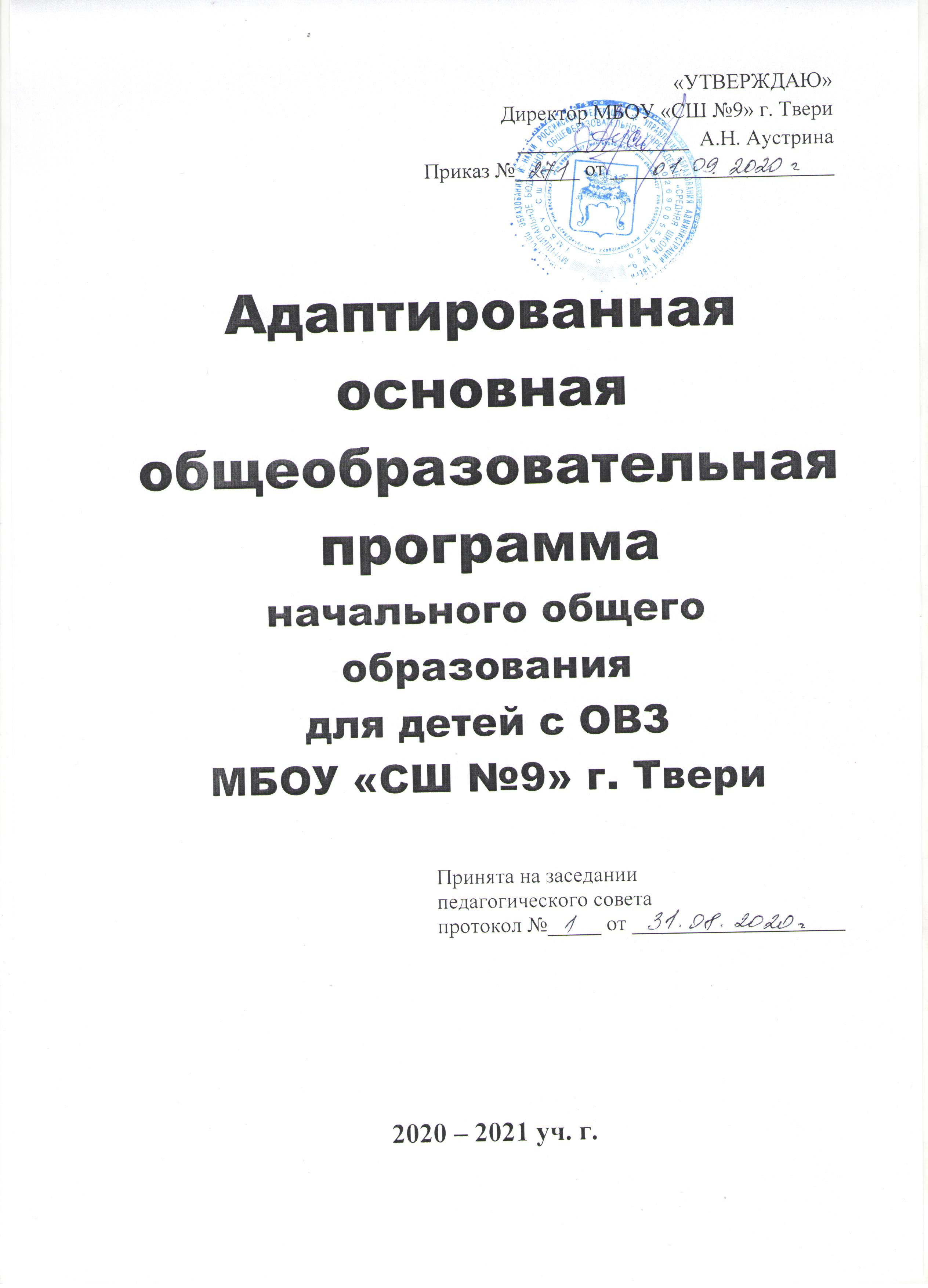 Директор МБОУ «СШ №9» г. Твери  ________________  А.Н. АустринаПриказ №______ от _____________________Основная адаптированнаяобразовательная программаначального общего специального (коррекционного) образования для детей с ОВЗ МБОУ «СШ №9» г. ТвериПринята на заседаниипедагогического советапротокол №_____ от ____________________2020 – 2021 уч. г.СодержаниеI. ЦЕЛЕВОЙ   РАЗДЕЛПОЯСНИТЕЛЬНАЯ ЗАПИСКА	Основная (адаптированная) образовательная  программа начального общего специального (коррекционного) образования ОВЗ МБОУ «СШ №9» г. Твери разработана педагогическим коллективом в соответствии с требованиями Федерального государственного образовательного стандарта начального общего образования к структуре основной образовательной программы (утверждён Приказом Министерства образования и науки РФ от 06.10.09 №373), приказом Минобрнауки России от 22 сентября 2011 г. №2357 «О внесении изменений в федеральный государственный образовательный стандарт начального общего образования», утвержденным  приказом Министерства образования и науки Российской Федерации от 6 октября 2009 г. №373, приказом Минобрнауки России от 1 февраля 2012 г. № 74 «О внесении изменений в федеральный базисный учебный план и примерные учебные планы для образовательных учреждений Российской Федерации, реализующих программы общего образования», утвержденным приказом Министерства образования Российской Федерации от 9 марта 2004 г. № 1312, с учётом рекомендаций Примерной основной образовательной программы образовательного учреждения.Образовательная (адаптированная) программа составлена на основе Примерных программ общеобразовательной школы и построена с учетом специфики усвоения учебного материала детьми с ограниченными возможностями здоровья, с целью обеспечения усвоения содержания начальной ступени обучения и реализации требований Федерального компонента государственного образовательного стандарта к знаниям и умениям обучающихся 2-4 классов, и с учетом образовательных потребностей и запросов обучающихся, а также концептуальных положений УМК «Школа России», реализующих фундаментальное ядро содержания современного общего начального образования.      	Образовательная (адаптированная) программа определяет содержание и организацию образовательного процесса на ступени начального общего образования. Она представляет собой систему взаимосвязанных программ, каждая из которых является самостоятельным звеном, обеспечивающим определенное направление деятельности школы. Образовательная (адаптированная) программа обеспечивает жизнедеятельность, функционирование и развитие коррекционного образования в МБОУ «СШ №9», в соответствии с основными принципами государственной политики РФ в области образования, изложенными в Законе Российской Федерации «Об образовании». А именно:гуманистический характер образования, приоритет общечеловеческих ценностей, жизни и здоровья человека, свободного развития личности;воспитание гражданственности, трудолюбия, уважения к правам и свободам человека, любви к окружающей природе, Родине, семье;единство федерального культурного и образовательного пространства, защита и развитие системой образования национальных культур, региональных культурных традиций и особенностей в условиях многонационального государства;общедоступность образования, адаптивность системы образования к уровням и особенностям развития и подготовки обучающихся и воспитанников;обеспечение условий для самоопределения личности, для ее самореализации, творческого развития;формирование у обучающегося адекватной современному уровню знаний и ступени обучения картины мира;формирование человека и гражданина, интегрированного в современное ему общество и нацеленного на совершенствование этого общества;содействие взаимопониманию и сотрудничеству между людьми, народами независимо от национальной, религиозной и социальной принадлежности.	ОАОП НОО направлена на формирование общей культуры, духовно-нравственное, социальное, личностное и интеллектуальное развитие обучающихся, создание основы для самостоятельной реализации учебной деятельности, обеспечивающей социальную успешность, развитие творческих способностей, саморазвитие и самосовершенствование, сохранение и укрепление здоровья обучающихся.   Основная (адаптированная) образовательная программа учитывает возрастные особенности младших школьников, которые нуждаются в специально созданных условиях обучения, учащихся общеобразовательных учреждений, показавших низкий уровень усвоения программы в первом общеобразовательном классе и со 2 класса переведенных решением психолого-медико-педагогической комиссии в специальные (коррекционные) классы КРО. Программа построена с учетом специфики усвоения учебного материала детьми, испытывающими трудности в обучении, причиной которых являются различного характера задержки психического (психологического) развития и опирается на планируемые в соответствии с Федеральным образовательным стандартом начального общего образования результаты.    Основными характеристиками личности, достигаемыми на протяжении младшего школьного возраста (от 6,5 до 11 лет), являются:смена ведущей деятельности ребёнка — переход от игры к систематическому, социально организованному обучению (при сохранении значимости игровой, на базе которой развиваются учебные навыки и компетентности);формирование системы учебных и познавательных мотивов, умение принимать, сохранять и реализовывать учебные цели (в процессе их реализации младший школьник учится планировать свою учебную деятельность, осуществлять её контроль и оценку); выносливость и упорство, позволяющие осуществлять учебную деятельность, требующую значительного умственного напряжения и длительной сосредоточенности;эмоциональность, впечатлительность, отзывчивость и уравновешенность (младший школьник в достаточной степени управляет проявлениями своих чувств, различает ситуации, в которых их необходимо сдерживать, сочувствует товарищу, адекватно реагирует на эмоции учителя);приобретение опыта жизни в коллективе, когда существенно возрастает значимость межличностных и деловых отношений;усиление роли самооценки ребёнка, которая приобретает черты адекватности и рефлексивности (формируется на основе оценки его «значимыми другими», которыми являются, прежде всего, взрослые, особенно учитель).При определении стратегических характеристик основной образовательной программы учитываются существующий разброс в темпах и направлениях развития детей, индивидуальные различия в их познавательной деятельности, восприятии, внимании, памяти, мышлении, речи, моторике и т. д., связанные с возрастными, психологическими и физиологическими индивидуальными особенностями детей младшего школьного возраста.Основными субъектами образовательного процесса являются учащиеся, родители (путём участия в родительском комитете), педагоги, общественность (через участие в Управляющем и Попечительском советах школы).Для достижения планируемых результатов ОАОП НОО определяет использование в образовательном процессе следующих технологий и форм:Технологии:-   информационно-коммуникативные;-   игровые;-   здоровьесберегающие;-   развивающее обучение;-   проблемное обучение;-   оценивание учебных успехов учащихся.Формы:- урок как форма учебной деятельности для постановки и решения учебных задач;- учебное занятие как форма учебной деятельности для построения индивидуального детского действия;- консультативное занятие как форма учебной деятельности по разрешению проблем младшего школьника;- внеурочные занятия и внеучебные формы организации образовательного пространства как место реализации личности младшего школьника (кружки, секции, клубы по интересам, конкурсы, олимпиады, конференции, марафоны, акции, предметные недели, выставки, мастерские эстафеты, экскурсии).Образовательная программа предусматривает достижение следующих результатов образования:          ● личностных результатов обучающихся: готовность и способность обучающихся к саморазвитию; сформированность мотивации к обучению и познанию; осмысление и принятие основных базовых ценностей;         ● метапредметных результатов обучающихся: освоение универсальных учебных действий (регулятивных, познавательных, коммуникативных), обеспечивающих овладение ключевыми компетентностями, которые составляют основу умения учиться, и межпредметными понятиями;          ● предметных результатов: освоение опыта предметной деятельности по получению нового знания, его преобразования и применения на основе элементов научного знания, современной научной картины мира. Целью реализации образовательной (адаптированной) программы начального специального (коррекционного) образования ОВЗ «МБОУ «СШ №9» г. Твери является: создание условий для формирования у обучающихся базовых навыков самообразования, самоорганизации, самоопределения, самовоспитания, развития интеллектуальных и творческих возможностей личности младшего школьника в соответствии с требованиями ФГОС начального общего образования;достижение планируемых результатов в соответствии с ФГОС и на основе учебных программ по предметам на основе используемых УМК «Школа России». Задачи программы:1. Создавать условия для формирования внутренней позиции школьника и адекватной мотивации учебной деятельности.2. Обеспечивать условия для сохранения и укрепления здоровья обучающихся.3. Развивать коммуникативные качества личности школьника.4. Способствовать совершенствованию регулятивных и познавательных учебных действий обучающихся. 5. Повышать уровень обучающихся и уровнем их подготовки.6. Развивать самостоятельность и творческие способности обучающихся посредством включения их в проектную и исследовательскую деятельность. Основные принципы построения программы:гуманизация и культуросообразность; целостность и вариативность;индивидуализация и дифференциация;преемственность;системность; открытость;творческая активность личности.      Актуальность программы. Главной отличительной чертой современного мира являются высокие темпы обновления научных знаний, технологий и технических систем, применяемых не только на производстве, но и в быту, сфере досуга человека. Поэтому впервые в истории образования необходимо учить личность, начиная со ступени начального общего образования, постоянно самостоятельно обновлять те знания и навыки, которые обеспечивают её успешную учебную и внеучебную деятельность, формировать готовность осваивать требования основного и полного среднего образования, совершать в будущем обоснованный выбор своего жизненного пути и соответствующей способностям, общественным потребностям профессии. Школа становится учреждением, формирующим с первого класса навыки самообразования и самовоспитания.	В современном обществе смысл и значение образования меняются. Теперь это не просто усвоение знаний, а импульс к развитию способностей и ценностных установок личности учащегося. Сегодня происходит изменение парадигмы образования — от парадигмы знаний, умений и навыков к парадигме развития личности учащегося. Главной целью образования становится не передача знаний и социального опыта, а развитие личности ученика.	Актуальность предлагаемой программы заключается в том, что умение учиться, составляющее основу личностного развития учащегося, означает умение учиться познавать и преобразовывать мир, ставить проблемы, искать и находить новые решения; учиться сотрудничать с другими людьми на основе уважения и равноправия.Адресность программы. Программа адресована педагогическому коллективу МБОУ «СШ №9» г.  Твери, обучающимся и их родителям. 	В соответствии с требованиями ФГОС и приказа Министерства образования и науки РФ №2357 от 22 сентября 2011 года ОАОП НОО МБОУ «СШ №9» г. Твери реализуется через организацию урочной и внеурочной деятельности в соответствии с санитарно-эпидемиологическими правилами и нормативами. ОАОП НОО содержит следующие разделы: целевой, содержательный и организационный.Целевой раздел определяет общее назначение, цели, задачи и планируемые результаты реализации основной образовательной программы начального общего образования, а также способы определения достижения этих целей и результатов.Целевой раздел включает: -  пояснительную записку;- планируемые результаты освоения обучающимися основной образовательной программы начального общего образования;- систему оценки достижения планируемых результатов освоения основной образовательной программы начального общего образования.Содержательный раздел определяет общее содержание начального общего образования и включает следующие образовательные программы, ориентированные на достижение личностных, предметных и метапредметных результатов, в том числе:-  программу   формирования универсальных учебных действий у обучающихся на ступени начального общего образования,- программы отдельных учебных предметов, курсов и курсов внеурочной деятельности;- программу духовно-нравственного развития, воспитания обучающихся на ступени начального общего образования; - программу формирование экологической культуры, здорового и безопасного образа жизни; -   программу коррекционной работы. Организационный раздел определяет общие рамки организации образовательного процесса, а также механизмы реализации основной образовательной программы.Организационный раздел включает:- учебный план начального общего образования как один из основных организационных механизмов реализации основной образовательной программы;- план внеурочной деятельности как один из основных организационных механизмов реализации основной образовательной программы; - систему условий реализации основной образовательной программы в соответствии с требованиями Стандарта.          Все компоненты образовательной программы разработаны на основе ФГОС и с учетом содержания УМК «Школа России». Это связано с системой заданий развивающего и творческого характера, разнообразием технологий развития критического мышления.Образовательная программа начальной школы направлена на удовлетворение потребностей:• обучающихся — в программах обучения, стимулирующих развитие познавательных и творческих возможностей личности;• общества и государства — в реализации программ развития личности, направленных на формирование способностей к продуктивной творческой деятельности в сфере науки, культуры, общественных отношений.В ходе реализации ОАОП НОО школа в обязательном порядке обеспечивает ознакомление обучающихся и их родителей (законных представителей) как участников образовательного процесса с Уставом ОУ, локальными актами и другими документами, регламентирующими осуществление образовательного процесса, с их правами и обязанностями в части формирования и реализации программы, установленными законодательством РФ и Уставом МБОУ «СШ №9» г. Твери.Права и обязанности родителей (законных представителей) обучающихся в части, касающейся участия в формировании и обеспечении освоения своими детьми ОАОП НОО, закрепляются в заключённом между ними и ОУ договоре, отражающем ответственность субъектов образования за конечные результаты освоения основной образовательной программы. Общие подходы к организации внеурочной деятельности  Портрет выпускника начальной школы. Анализ результатов анкетирования обучающихся, родителей и учителей выявил важнейшие черты выпускника начальной школы: нравственно и социально значимые качества (уважение к родной стране, своему народу, его истории, осознание своих обязанностей перед обществом, другими людьми, самим собой); любознательность, активность в познании мира; готовность действовать самостоятельно и отвечать за свои поступки, высокий уровень овладения учебными навыками и действиями. Наш выпускник — доброжелательный и коммуникабельный; осознанно выполняющий правила здорового и безопасного образа жизни; готовый обучаться в средней школе.  Образовательная (адаптированная) программа, разработанная МБОУ «СШ №9» г. Твери, предусматривает:достижение планируемых результатов освоения Образовательной программы всеми обучающимися, создание условий для образования детей с особыми образовательными потребностями на основе уровневого подхода в обучении, дифференциации и индивидуализации обучения и воспитания;выявление и развитие способностей обучающихся, включая одарённых детей, через систему дополнительного образования, организацию общественно полезной деятельности;организацию интеллектуальных и творческих соревнований, научно-технического творчества и проектно-исследовательской деятельности через различные формы организации внеурочной деятельности;участие обучающихся, их родителей, педагогических работников и общественности в проектировании и развитии внутришкольной социальной среды на основе выработки общих позиций, единых требований, создания условий, согласования деятельности школы и семьи по воспитанию и обучению обучающихся;использование в образовательном процессе современных образовательных технологий деятельностного типа;возможность эффективной самостоятельной работы обучающихся на уроке и за его пределами благодаря взаимосвязи урочной и внеурочной деятельности; включение обучающихся в процессы познания и преобразования внешкольной социальной среды города и района для приобретения опыта реального управления и действия на основе краеведческой, природоохранной деятельности и социальных практик.  В рамках требований Стандарта внеурочная деятельность организуется по направлениям развития личности (духовно-нравственное, социальное, общеинтеллектуальное, общекультурное, спортивно-оздоровительное), которые подробно отражены в направлениях воспитательной работы школы:           Организация внеурочной образовательной деятельности является обязательной частью образовательного процесса в школе, перешедшей на работу по новым образовательным стандартам и позволяет в полной мере реализовать его требования.  Содержание занятий, предусмотренных как внеурочная деятельность, должно формироваться с учётом пожеланий обучающихся и их родителей (законных представителей) и направляться на реализацию различных форм её организации, отличных от урочной системы обучения, таких, как экскурсии, кружки, секции, круглые столы, конференции, диспуты, школьные научные общества, олимпиады, конкурсы, соревнования, поисковые и научные исследования, общественно полезные практики и т. д. Внеурочная деятельность в начальной школе позволяет решить еще целый ряд очень важных задач: - обеспечить благоприятную адаптацию ребенка в школе;- оптимизировать учебную нагрузку обучающихся; - выявление интересов, склонностей, способностей, возможностей учащихся к различным видам деятельности; - оказание помощи в поисках «себя»; - создание условий для индивидуального развития ребенка в избранной сфере внеурочной деятельности;- формирование системы знаний, умений, навыков в избранном направлении деятельности; - развитие опыта творческой деятельности, творческих способностей;- создание условий для реализации приобретенных знаний, умений и навыков; - развитие опыта неформального общения, взаимодействия, сотрудничества;- расширение рамок общения с социумом.         При этом формы, средства и методы обучения, духовно-нравственного развития и воспитания обучающихся, а также система оценок, формы, порядок и периодичность их промежуточной аттестации определяются уставом образовательного учреждения и соответствуют требованиям Закона Российской Федерации «Об образовании», Стандарта и положениям Концепции духовно- нравственного развития и воспитания личности гражданина России. Формирование здорового и безопасного образа жизни осуществляется через систему мероприятий, направленных на формирование определенного мировоззрения обучающихся через создание здоровьесберегающей среды (оборудование рекреационных зон в классах, проведение организованных динамических пауз, физминуток, организации учебной деятельности с учетом норм САНПиН, дополнительных часов внеурочной деятельности по физической культуре, спорту, хореографии), курсов здоровьесберегающей направленности, направленных на осознание ценности здорового образа жизни, учет индивидуальных особенностей здоровья и развития обучающихся.   Планируемые результаты. Можно выделить следующие уровни планируемых результатов внеурочной образовательной деятельности: - первый уровень достигается в процессе взаимодействия с педагогом: приобретение школьником социального знания (знания об общественных нормах, об устройстве общества, о социально одобряемых и неодобряемых формах поведения в обществе и т.д.);- второй уровень достигается в дружественной детской среде: получение школьником опыта переживания и позитивного отношения к базовым ценностям общества; - третий уровень достигается во взаимодействии с социальными субъектами: получение школьником опыта самостоятельного общественного действия.                              Формы оценки результатов внеурочной образовательной деятельности должны быть представлены чёткими критериями, понятными учащимся. Во многом такие критерии определяют взаимоотношения учителя и ученика во время обучения, поэтому они должны соответствовать ряду требований:-  какие именно компоненты содержания подлежат оцениванию;- средства и методы оценивания, особенно для заданий творческого характера;- средства контроля должны быть разнообразными, позволяющими оценить знания и умения учащихся, проследить изменения в развитии и личностных качествах школьников; - средства контроля должны соответствовать целям и задачам внеурочной образовательной деятельности; - элементы обязательного содержания программы должны подлежать точному оцениванию;- аппарат контроля должен предусматривать не только итоговый контроль, но и предоставлять возможность отслеживания промежуточных результатов.  Наиболее удобными формами представления образовательных результатов внеурочной деятельности являются следующие:- самооценка; - выставка достижений учащихся.1.2 ПЛАНИРУЕМЫЕ РЕЗУЛЬТАТЫ ОСВОЕНИЯ ОБУЧАЮЩИМИСЯ ОСНОВНОЙ ОБРАЗОВАТЕЛЬНОЙ ПРОГРАММЫ НАЧАЛЬНОГО ОБЩЕГО ОБРАЗОВАНИЯПланируемые результаты освоения основной образовательной программы начального общего образования (далее — планируемые результаты) являются одним из важнейших механизмов реализации требований Стандарта к результатам обучающихся, освоивших основную образовательную программу. Они представляют собой систему обобщённых личностно ориентированных целей образования, допускающих дальнейшее уточнение и конкретизацию, что обеспечивает определение и выявление всех составляющих планируемых результатов, подлежащих формированию и оценке.Планируемые результатыобеспечивают связь между требованиями Стандарта, образовательным процессом и системой оценки результатов освоения основной образовательной программы начального общего образования, уточняя и конкретизируя общее понимание личностных, метапредметных и предметных результатов для каждой учебной программы с учётом ведущих целевых установок их освоения, возрастной специфики обучающихся и требований, предъявляемых системой оценки;являются содержательной и критериальной основой для разработки программ учебных предметов, курсов, учебно-методической литературы, а также для системы оценки качества освоения обучающимися основной образовательной программы начального общего образования.В соответствии с системно-деятельностным подходом, составляющим методологическую основу требований Стандарта, содержание планируемых результатов описывает и характеризует обобщённые способы действий с учебным материалом, позволяющие обучающимся успешно решать учебные и учебно-практические задачи, в том числе как задачи, направленные на отработку теоретических моделей и понятий, так и задачи, по возможности максимально приближенные к реальным жизненным ситуациям.Иными словами, система планируемых результатов даёт представление о том, какими именно действиями — познавательными, личностными, регулятивными, коммуникативными, преломлёнными через специфику содержания того или иного предмета, — овладеют обучающиеся в ходе образовательного процесса. В системе планируемых результатов особо выделяется учебный материал, имеющий опорный характер, т. е. служащий основой для последующего обучения.Структура планируемых результатов строится с учётом необходимости:определения динамики картины развития обучающихся на основе выделения достигнутого уровня развития и ближайшей перспективы — зоны ближайшего развития ребёнка;определения возможностей овладения учащимися учебными действиями на уровне, соответствующем зоне ближайшего развития, в отношении знаний, расширяющих и углубляющих систему опорных знаний, а также знаний и умений, являющихся подготовительными для данного предмета;выделения основных направлений оценочной деятельности — оценки результатов деятельности систем образования различного уровня, педагогов, обучающихся.С этой целью в структуре планируемых результатов по каждой учебной программе (предметной, междисциплинарной) выделяются следующие уровни описания.Цели-ориентиры, определяющие ведущие целевые установки и основные ожидаемые результаты изучения данной учебной программы. Их включение в структуру планируемых результатов призвано дать ответ на вопрос о смысле изучения данного предмета, его вкладе в развитие личности обучающихся. Планируемые результаты, описывающие эту группу целей, представлены в первом, общецелевом блоке, предваряющем планируемые результаты по отдельным разделам учебной программы. Этот блок результатов описывает основной, сущностный вклад данной программы в развитие личности обучающихся, в развитие их способностей; отражает такие общие цели образования, как формирование ценностных и мировоззренческих установок, развитие интереса, формирование определённых познавательных потребностей обучающихся. Оценка достижения этих целей ведётся в ходе процедур, допускающих предоставление и использование исключительно неперсонифицированной информации, а полученные результаты характеризуют деятельность системы образования.Цели, характеризующие систему учебных действий в отношении опорного учебного материала. Планируемые результаты, описывающие эту группу целей, приводятся в блоках «Выпускник научится» к каждому разделу учебной программы. Они ориентируют пользователя в том, какой уровень освоения опорного учебного материала ожидается от выпускников. Критериями отбора данных результатов служат: их значимость для решения основных задач образования на данной ступени, необходимость для последующего обучения, а также потенциальная возможность их достижения большинством обучающихся, как минимум, на уровне, характеризующем исполнительскую компетентность обучающихся. Иными словами, в эту группу включается система таких знаний и учебных действий, которая, во-первых, принципиально необходима для успешного обучения в начальной и основной школе и, во-вторых, при наличии специальной целенаправленной работы учителя в принципе может быть освоена подавляющим большинством детей.Достижение планируемых результатов этой группы выносится на итоговую оценку, которая может осуществляться как в ходе освоения данной программы (с помощью накопительной оценки, или портфеля достижений), так и по итогам её освоения (с помощью итоговой работы). Оценка освоения опорного материала на уровне, характеризующем исполнительскую компетентность обучающихся, ведётся с помощью заданий базового уровня, а на уровне действий, соответствующих зоне ближайшего развития, — с помощью заданий повышенного уровня. Успешное выполнение обучающимися заданий базового уровня служит единственным основанием для положительного решения вопроса о возможности перехода на следующую ступень обучения.Цели, характеризующие систему учебных действий в отношении знаний, умений, навыков, расширяющих и углубляющих опорную систему или выступающих как пропедевтика для дальнейшего изучения данного предмета. Планируемые результаты, описывающие указанную группу целей, приводятся в блоках «Выпускник получит возможность научиться» к каждому разделу программы учебного предмета и выделяются курсивом. Уровень достижений, соответствующий планируемым результатам этой группы, могут продемонстрировать только отдельные обучающиеся, имеющие более высокий уровень мотивации и способностей. В повседневной практике обучения эта группа целей не отрабатывается со всеми без исключения обучающимися как в силу повышенной сложности учебных действий для обучающихся, так и в силу повышенной сложности учебного материала и/или его пропедевтического характера на данной ступени обучения. Оценка достижения этих целей ведётся преимущественно в ходе процедур, допускающих предоставление и использование исключительно неперсонифицированной информации. Частично задания, ориентированные на оценку достижения этой группы планируемых результатов, могут включаться в материалы итогового контроля.Основные цели такого включения — предоставить возможность обучающимся продемонстрировать овладение более высокими (по сравнению с базовым) уровнями достижений и выявить динамику роста численности группы наиболее подготовленных обучающихся. При этом невыполнение обучающимися заданий, с помощью которых ведётся оценка достижения планируемых результатов этой группы, не является препятствием для перехода на следующую ступень обучения. В ряде случаев учёт достижения планируемых результатов этой группы целесообразно вести в ходе текущего и промежуточного оценивания, а полученные результаты фиксировать посредством накопительной системы оценки (например, в форме портфеля достижений) и учитывать при определении итоговой оценки.Подобная структура представления планируемых результатов подчёркивает тот факт, что при организации образовательного процесса, направленного на реализацию и достижение планируемых результатов, от учителя требуется использование таких педагогических технологий, которые основаны на дифференциации требований к подготовке обучающихся.На ступени начального общего образования устанавливаются планируемые результаты освоения:междисциплинарной программы «Формирование универсальных учебных действий», а также её разделов «Чтение. Работа с текстом» и «Формирование ИКТ-компетентности учащихся»;программ по всем учебным предметам — «Русский язык», «Родной язык», «Литературное чтение», «Литературное чтение на родном языке», «Математика», «Окружающий мир», «Музыка», «Изобразительное искусство», «Технология», «Физическая культура».1.2.1. Формирование универсальных учебных действий (личностные и метапредметные результаты)В результате изучения всех без исключения предметов на ступени начального общего образования у выпускников будут сформированы личностные, регулятивные, познавательные и коммуникативные универсальные учебные действия как основа умения учиться.В сфере личностных универсальных учебных действий будут сформированы внутренняя позиция обучающегося, адекватная мотивация учебной деятельности, включая учебные и познавательные мотивы, ориентация на моральные нормы и их выполнение, способность к моральной децентрации.В сфере регулятивных универсальных учебных действий выпускники овладеют всеми типами учебных действий, направленных на организацию своей работы в образовательном учреждении и вне его, включая способность принимать и сохранять учебную цель и задачу, планировать её реализацию (в том числе во внутреннем плане), контролировать и оценивать свои действия, вносить соответствующие коррективы в их выполнение.В сфере познавательных универсальных учебных действий выпускники научатся воспринимать и анализировать сообщения и важнейшие их компоненты — тексты, использовать знаково-символические средства, в том числе овладеют действием моделирования, а также широким спектром логических действий и операций, включая общие приёмы решения задач.В сфере коммуникативных универсальных учебных действий выпускники приобретут умения учитывать позицию собеседника (партнёра), организовывать и осуществлять сотрудничество и кооперацию с учителем и сверстниками, адекватно воспринимать и передавать информацию, отображать предметное содержание и условия деятельности в сообщениях, важнейшими компонентами которых являются тексты.Личностные универсальные учебные действияУ выпускника будут сформированы:внутренняя позиция школьника на уровне положительного отношения к школе, ориентации на содержательные моменты школьной действительности и принятия образца «хорошего ученика»;широкая мотивационная основа учебной деятельности, включающая социальные, учебно-познавательные и внешние мотивы;учебно-познавательный интерес к новому учебному материалу и способам решения новой задачи;ориентация на понимание причин успеха в учебной деятельности, в том числе на самоанализ и самоконтроль результата, на анализ соответствия результатов требованиям конкретной задачи, на понимание предложений и оценок учителей, товарищей, родителей и других людей;способность к самооценке на основе критериев успешности учебной деятельности;основы гражданской идентичности, своей этнической принадлежности в форме осознания «Я» как члена семьи, представителя народа, гражданина России, чувства сопричастности и гордости за свою Родину, народ и историю, осознание ответственности человека за общее благополучие;ориентация в нравственном содержании и смысле как собственных поступков, так и поступков окружающих людей;знание основных моральных норм и ориентация на их выполнение, дифференциация моральных и конвенциональных норм, развитие морального сознания как переходного от доконвенционального к конвенциональному уровню;развитие этических чувств — стыда, вины, совести как регуляторов морального поведения;эмпатия как понимание чувств других людей и сопереживание им;установка на здоровый образ жизни;основы экологической культуры: принятие ценности природного мира, готовность следовать в своей деятельности нормам природоохранного, нерасточительного, здоровьесберегающего поведения;чувство прекрасного и эстетические чувства на основе знакомства с мировой и отечественной художественной культурой.Выпускник получит возможность для формирования:внутренней позиции обучающегося на уровне положительного отношения к образовательному учреждению, понимания необходимости учения, выраженного в преобладании учебно-познавательных мотивов и предпочтении социального способа оценки знаний;выраженной устойчивой учебно-познавательной мотивации учения;устойчивого учебно-познавательного интереса к новым общим способам решения задач;адекватного понимания причин успешности/неуспешности учебной деятельности;положительной адекватной дифференцированной самооценки на основе критерия успешности реализации социальной роли «хорошего ученика»;компетентности в реализации основ гражданской идентичности в поступках и деятельности;морального сознания на конвенциональном уровне, способности к решению моральных дилемм на основе учёта позиций партнёров в общении, ориентации на их мотивы и чувства, устойчивое следование в поведении моральным нормам и этическим требованиям;установки на здоровый образ жизни и реализации её в реальном поведении и поступках;осознанных устойчивых эстетических предпочтений и ориентации на искусство как значимую сферу человеческой жизни;эмпатии как осознанного понимания чувств других людей и сопереживания им, выражающихся в поступках, направленных на помощь и обеспечение благополучия.Регулятивные универсальные учебные действияВыпускник научится:принимать и сохранять учебную задачу;учитывать выделенные учителем ориентиры действия в новом учебном материале в сотрудничестве с учителем;планировать свои действия в соответствии с поставленной задачей и условиями её реализации, в том числе во внутреннем плане;учитывать установленные правила в планировании и контроле способа решения;осуществлять итоговый и пошаговый контроль по результату (в случае работы в интерактивной среде пользоваться реакцией среды решения задачи);оценивать правильность выполнения действия на уровне адекватной ретроспективной оценки соответствия результатов требованиям данной задачи и задачной области;адекватно воспринимать предложения и оценку учителей, товарищей, родителей и других людей;различать способ и результат действия;вносить необходимые коррективы в действие после его завершения на основе его оценки и учёта характера сделанных ошибок, использовать предложения и оценки для создания нового, более совершенного результата, использовать запись (фиксацию) в цифровой форме хода и результатов решения задачи, собственной звучащей речи на русском, родном и иностранном языках.Выпускник получит возможность научиться:в сотрудничестве с учителем ставить новые учебные задачи;преобразовывать практическую задачу в познавательную;проявлять познавательную инициативу в учебном сотрудничестве;самостоятельно учитывать выделенные учителем ориентиры действия в новом учебном материале;осуществлять констатирующий и предвосхищающий контроль по результату и по способу действия, актуальный контроль на уровне произвольного внимания;самостоятельно адекватно оценивать правильность выполнения действия и вносить необходимые коррективы в исполнение, как по ходу его реализации, так и в конце действия.Познавательные универсальные учебные действияВыпускник научится:·осуществлять поиск необходимой информации для выполнения учебных заданий с использованием учебной литературы, энциклопедий, справочников (включая электронные, цифровые), в открытом информационном пространстве, в том числе контролируемом пространстве Интернета;· осуществлять запись (фиксацию) выборочной информации об окружающем мире и о себе самом, в том числе с помощью инструментов ИКТ;· использовать знаково-символические средства, в том числе модели (включая виртуальные) и схемы (включая концептуальные) для решения задач;· строить сообщения в устной и письменной форме;· ориентироваться на разнообразие способов решения задач;· основам смыслового восприятия художественных и познавательных текстов, выделять существенную информацию из сообщений разных видов (в первую очередь текстов);· осуществлять анализ объектов с выделением существенных и несущественных признаков;· осуществлять синтез как составление целого из частей;· проводить сравнение, сериацию и классификацию по заданным критериям;· устанавливать причинно-следственные связи в изучаемом круге явлений;· строить рассуждения в форме связи простых суждений об объекте, его строении, свойствах и связях;· обобщать, т. е. осуществлять генерализацию и выведение общности для целого ряда или класса единичных объектов на основе выделения сущностной связи;· осуществлять подведение под понятие на основе распознавания объектов, выделения существенных признаков и их синтеза;· устанавливать аналогии;· владеть рядом общих приёмов решения задач.     Выпускник получит возможность научиться:· осуществлять расширенный поиск информации с использованием ресурсов библиотек и Интернета;· записывать, фиксировать информацию об окружающем мире с помощью инструментов ИКТ;· создавать и преобразовывать модели и схемы для решения задач;· осознанно и произвольно строить сообщения в устной и письменной форме;· осуществлять выбор наиболее эффективных способов решения задач в зависимости от конкретных условий;· осуществлять синтез как составление целого из частей, самостоятельно достраивая и восполняя недостающие компоненты;· осуществлять сравнение, сериацию и классификацию, самостоятельно выбирая основания и критерии для указанных логических операций;· строить логическое рассуждение, включающее установление причинно-следственных связей;· произвольно и осознанно владеть общими приёмами решения задач.Коммуникативные универсальные учебные действияВыпускник научится:· адекватно использовать коммуникативные, прежде всего речевые, средства для решения различных коммуникативных задач, строить монологическое высказывание (в том числе сопровождая его аудиовизуальной поддержкой), владеть диалогической формой коммуникации, используя в том числе средства и инструменты ИКТ и дистанционного общения;· допускать возможность существования у людей различных точек зрения, в том числе не совпадающих с его собственной, и ориентироваться на позицию партнёра в общении и взаимодействии;· учитывать разные мнения и стремиться к координации различных позиций в сотрудничестве;· формулировать собственное мнение и позицию;· договариваться и приходить к общему решению в совместной деятельности, в том числе в ситуации столкновения интересов;· строить понятные для партнёра высказывания, учитывающие, что партнёр знает и видит, а что нет;· задавать вопросы;· контролировать действия партнёра;· использовать речь для регуляции своего действия;· адекватно использовать речевые средства для решения различных коммуникативных задач, строить монологическое высказывание, владеть диалогической формой речи.Выпускник получит возможность научиться:· учитывать и координировать в сотрудничестве позиции других людей, отличные от собственной;· учитывать разные мнения и интересы и обосновывать собственную позицию;· понимать относительность мнений и подходов к решению проблемы;· аргументировать свою позицию и координировать её с позициями партнёров в сотрудничестве при выработке общего решения в совместной деятельности;· продуктивно содействовать разрешению конфликтов на основе учёта интересов и позиций всех участников;· с учётом целей коммуникации достаточно точно, последовательно и полно передавать партнёру необходимую информацию как ориентир для построения действия;· задавать вопросы, необходимые для организации собственной деятельности и сотрудничества с партнёром;· осуществлять взаимный контроль и оказывать в сотрудничестве необходимую взаимопомощь;· адекватно использовать речь для планирования и регуляции своей деятельности;· адекватно использовать речевые средства для эффективного решения разнообразных коммуникативных задач.Чтение. Работа с текстом (метапредметные результаты)В результате изучения всех без исключения учебных предметов на ступени начального общего образования выпускники приобретут первичные навыки работы с содержащейся в текстах информацией в процессе чтения соответствующих возрасту литературных, учебных, научно-познавательных текстов, инструкций.Выпускники научатся:осознанно читать тексты с целью удовлетворения познавательного интереса, освоения и использования информации. Выпускники овладеют элементарными навыками чтения информации, представленной в наглядно-символической форме, приобретут опыт работы с текстами, содержащими рисунки, таблицы, диаграммы, схемы.У выпускников будут развиты такие читательские действия, как поиск информации, выделение нужной для решения практической или учебной задачи информации, систематизация, сопоставление, анализ и обобщение имеющихся в тексте идей и информации, их интерпретация и преобразование. Обучающиеся смогут использовать полученную из разного вида текстов информацию для установления несложных причинно-следственных связей и зависимостей, объяснения, обоснования утверждений, а также принятия решений в простых учебных и практических ситуациях.Выпускники получат возможность научиться:самостоятельно организовывать поиск информации. Они приобретут первичный опыт критического отношения к получаемой информации, сопоставления её с информацией из других источников и имеющимся жизненным опытом.Работа с текстом: поиск информации и понимание прочитанногоВыпускник научится:·находить в тексте конкретные сведения, факты, заданные в явном виде;·определять тему и главную мысль текста;·делить тексты на смысловые части, составлять план текста;·вычленять содержащиеся в тексте основные события и устанавливать их последовательность; упорядочивать информацию по заданному основанию;·сравнивать между собой объекты, описанные в тексте, выделяя два-три существенных признака;·понимать информацию, представленную в неявном виде (например, находить в тексте несколько примеров, доказывающих приведённое утверждение; характеризовать явление по его описанию; выделять общий признак группы элементов);·понимать информацию, представленную разными способами: словесно, в виде таблицы, схемы, диаграммы;·понимать текст, опираясь не только на содержащуюся в нём информацию, но и на жанр, структуру, выразительные средства текста;·использовать различные виды чтения: ознакомительное, изучающее, поисковое, выбирать нужный вид чтения в соответствии с целью чтения;·ориентироваться в соответствующих возрасту словарях и справочниках.Выпускник получит возможность научиться:·использовать формальные элементы текста (например, подзаголовки, сноски) для поиска нужной информации;·работать с несколькими источниками информации;·сопоставлять информацию, полученную из нескольких источников.Работа с текстом: преобразование и интерпретация информацииВыпускник научится:·пересказывать текст подробно и сжато, устно и письменно;·соотносить факты с общей идеей текста, устанавливать простые связи, не показанные в тексте напрямую;·формулировать несложные выводы, основываясь на тексте; находить аргументы, подтверждающие вывод;·сопоставлять и обобщать содержащуюся в разных частях текста информацию;·составлять на основании текста небольшое монологическое высказывание, отвечая на поставленный вопрос.Выпускник получит возможность научиться:·делать выписки из прочитанных текстов с учётом цели их дальнейшего использования;·составлять небольшие письменные аннотации к тексту, отзывы о прочитанном.Работа с текстом: оценка информацииВыпускник научится:·высказывать оценочные суждения и свою точку зрения о прочитанном тексте;·оценивать содержание, языковые особенности и структуру текста; определять место и роль иллюстративного ряда в тексте;·на основе имеющихся знаний, жизненного опыта подвергать сомнению достоверность прочитанного, обнаруживать недостоверность получаемых сведений, пробелы в информации и находить пути восполнения этих пробелов;·участвовать в учебном диалоге при обсуждении прочитанного или прослушанного текста.Выпускник получит возможность научиться:·сопоставлять различные точки зрения;·соотносить позицию автора с собственной точкой зрения;·в процессе работы с одним или несколькими источниками выявлять достоверную (противоречивую) информацию.Формирование ИКТ-компетентности обучающихся (метапредметные результаты)В результате изучения всех без исключения предметов на ступени начального общего образования начинается формирование навыков, необходимых для жизни и работы в современном высокотехнологичном обществе. Обучающиеся приобретут опыт работы с гипермедийными информационными объектами, в которых объединяются текст, наглядно-графические изображения, цифровые данные, неподвижные и движущиеся изображения, звук, ссылки и базы данных и которые могут передаваться как устно, так и с помощью телекоммуникационных технологий или размещаться в Интернете.Обучающиеся познакомятся с различными средствами ИКТ, освоят общие безопасные и эргономичные принципы работы с ними; осознают возможности различных средств ИКТ для использования в обучении, развития собственной познавательной деятельности и общей культуры.Они приобретут первичные навыки обработки и поиска информации при помощи средств ИКТ; научатся вводить различные виды информации в компьютер: текст, звук, изображение, цифровые данные; создавать, редактировать, сохранять и передавать гипермедиасообщения.Выпускники научатся оценивать потребность в дополнительной информации для решения учебных задач и самостоятельной познавательной деятельности; определять возможные источники её получения; критически относиться к информации и к выбору источника информации.Они научатся планировать, проектировать и моделировать процессы в простых учебных и практических ситуациях.В результате использования средств и инструментов ИКТ и ИКТ-ресурсов для решения разнообразных учебно-познавательных и учебно-практических задач, охватывающих содержание всех изучаемых предметов, у обучающихся будут формироваться и развиваться необходимые универсальные учебные действия и специальные учебные умения, что заложит основу успешной учебной деятельности в средней и старшей школе.Выпускник научится:·использовать безопасные для органов зрения, нервной системы, опорно-двигательного аппарата, эргономичные приёмы работы с компьютером и другими средствами ИКТ; выполнять компенсирующие физические упражнения (минизарядку);·организовывать систему папок для хранения собственной информации в компьютере.Технология ввода информации в компьютер: ввод текста, запись звука, изображения, цифровых данныхВыпускник научится:·вводить информацию в компьютер с использованием различных технических средств (фото- и видеокамеры, микрофона и т. д.), сохранять полученную информацию;·владеть компьютерным письмом на русском языке; набирать текст на родном языке; набирать текст на иностранном языке, использовать экранный перевод отдельных слов;·рисовать изображения на графическом планшете;·сканировать рисунки и тексты.Выпускник получит возможность научиться:·использовать программу распознавания сканированного текста на русском языке.Обработка и поиск информацииВыпускник научится:·подбирать оптимальный по содержанию, эстетическим параметрам и техническому качеству результат видеозаписи и фотографирования, использовать сменные носители (флэш-карты);·описывать по определённому алгоритму объект или процесс наблюдения, записывать аудиовизуальную и числовую информацию о нём, используя инструменты ИКТ;·собирать числовые данные в естественнонаучных наблюдениях и экспериментах, используя цифровые датчики, камеру, микрофон и другие средства ИКТ, а также в ходе опроса людей;·редактировать цепочки экранов сообщения и содержание экранов в соответствии с коммуникативной или учебной задачей, включая редактирование текста, цепочек изображений, видео- и аудиозаписей, фотоизображений;·пользоваться основными функциями стандартного текстового редактора, следовать основным правилам оформления текста; использовать полуавтоматический орфографический контроль; использовать, добавлять и удалять ссылки в сообщениях разного вида;·искать информацию в соответствующих возрасту цифровых словарях и справочниках, базах данных, контролируемом Интернете, системе поиска внутри компьютера; составлять список используемых информационных источников (в том числе с использованием ссылок);·заполнять учебные базы данных.Выпускник получит возможность научиться:·грамотно формулировать запросы при поиске в Интернете и базах данных, оценивать, интерпретировать и сохранять найденную информацию; критически относиться к информации и к выбору источника информации.Создание, представление и передача сообщенийВыпускник научится:·создавать текстовые сообщения с использованием средств ИКТ: редактировать, оформлять и сохранять их;·создавать сообщения в виде аудио- и видеофрагментов или цепочки экранов с использованием иллюстраций, видеоизображения, звука, текста;·готовить и проводить презентацию перед небольшой аудиторией: создавать план презентации, выбирать аудиовизуальную поддержку, писать пояснения и тезисы для презентации;·создавать диаграммы, планы территории и пр.;·создавать изображения, пользуясь графическими возможностями компьютера; составлять новое изображение из готовых фрагментов (аппликация);·размещать сообщение в информационной образовательной среде образовательного учреждения;·пользоваться основными средствами телекоммуникации; участвовать в коллективной коммуникативной деятельности в информационной образовательной среде, фиксировать ход и результаты общения на экране и в файлах.Выпускник получит возможность научиться:·представлять данные;·создавать музыкальные произведения с использованием компьютера и музыкальной клавиатуры, в том числе из готовых музыкальных фрагментов и «музыкальных петель».Планирование деятельности, управление и организацияВыпускник научится:·создавать движущиеся модели и управлять ими в компьютерно-управляемых средах;·определять последовательность выполнения действий, составлять инструкции (простые алгоритмы) в несколько действий, строить программы для компьютерного исполнителя с использованием конструкций последовательного выполнения и повторения;·планировать несложные исследования объектов и процессов внешнего мира.Выпускник получит возможность научиться:·проектировать несложные объекты и процессы реального мира, своей собственной деятельности и деятельности группы;·моделировать объекты и процессы реального мира.1.2.2. Русский язык. Родной языкВ результате изучения курса русского языка и родного языка обучающиеся на ступени начального общего образования научатся осознавать язык как основное средство человеческого общения и явление национальной культуры, у них начнёт формироваться позитивное эмоционально-ценностное отношение к русскому и родному языкам, стремление к их грамотному использованию, русский язык и родной язык станут для учеников основой всего процесса обучения, средством развития их мышления, воображения, интеллектуальных и творческих способностей.В процессе изучения русского и родного языков обучающиеся получат возможность реализовать в устном и письменном общении (в том числе с использованием средств ИКТ) потребность в творческом самовыражении, научатся использовать язык с целью поиска необходимой информации в различных источниках для выполнения учебных заданий.У выпускников, освоивших основную образовательную программу начального общего образования, будет сформировано отношение к правильной устной и письменной речи как показателям общей культуры человека. Они получат начальные представления о нормах русского и родного литературного языка (орфоэпических, лексических, грамматических) и правилах речевого этикета, научатся ориентироваться в целях, задачах, средствах и условиях общения, что станет основой выбора адекватных языковых средств для успешного решения коммуникативной задачи при составлении несложных устных монологических высказываний и письменных текстов. У них будут сформированы коммуникативные учебные действия, необходимые для успешного участия в диалоге: ориентация на позицию партнёра, учёт различных мнений и координация различных позиций в сотрудничестве, стремление к более точному выражению собственного мнения и позиции, умение задавать вопросы.Выпускник на ступени начального общего образования:·научится осознавать безошибочное письмо как одно из проявлений собственного уровня культуры;·сможет применять орфографические правила и правила постановки знаков препинания (в объёме изученного) при записи собственных и предложенных текстов, овладеет умением проверять написанное;·получит первоначальные представления о системе и структуре русского и родного языков: познакомится с разделами изучения языка — фонетикой и графикой, лексикой, словообразованием (морфемикой), морфологией и синтаксисом; в объёме содержания курса научится находить, характеризовать, сравнивать, классифицировать такие языковые единицы, как звук, буква, часть слова, часть речи, член предложения, простое предложение, что послужит основой для дальнейшего формирования общеучебных, логических и познавательных (символико-моделирующих) универсальных учебных действий с языковыми единицами.В результате изучения курса русского языка и родного языка у выпускников, освоивших основную образовательную программу начального общего образования, будет сформирован учебно-познавательный интерес к новому учебному материалу по русскому и родному языкам и способам решения новой языковой задачи, что заложит основы успешной учебной деятельности при продолжении изучения курса русского языка и родного языка на следующей ступени образования.Содержательная линия «Система языка»Раздел «Фонетика и графика»Выпускник научится:·различать звуки и буквы;·характеризовать звуки русского и родного языков: гласные ударные/безударные; согласные твёрдые/мягкие, парные/непарные твёрдые и мягкие; согласные звонкие/глухие, парные/непарные звонкие и глухие;·знать последовательность букв в русском и родном алфавитах, пользоваться алфавитом для упорядочивания слов и поиска нужной информации.Выпускник получит возможность научиться: проводить фонетико-графический (звукобуквенный) разбор слова самостоятельно по предложенному в учебнике алгоритму, оценивать правильность проведения фонетико-графического (звукобуквенного) разбора слов.Раздел «Орфоэпия»Выпускник получит возможность научиться:·соблюдать нормы русского и родного литературного языка в собственной речи и оценивать соблюдение этих норм в речи собеседников (в объёме представленного в учебнике материала);·находить при сомнении в правильности постановки ударения или произношения слова ответ самостоятельно (по словарю учебника) либо обращаться за помощью к учителю, родителям и др.Раздел «Состав слова (морфемика)»Выпускник научится:·различать изменяемые и неизменяемые слова;·различать родственные (однокоренные) слова и формы слова;·находить в словах окончание, корень, приставку, суффикс.Выпускник получит возможность научиться:разбирать по составу слова с однозначно выделяемыми морфемами в соответствии с предложенным в учебнике алгоритмом, оценивать правильность проведения разбора слова по составу.Раздел «Лексика»Выпускник научится:·выявлять слова, значение которых требует уточнения;·определять значение слова по тексту или уточнять с помощью толкового словаря.Выпускник получит возможность научиться:·подбирать синонимы для устранения повторов в тексте;·подбирать антонимы для точной характеристики предметов при их сравнении;·различать употребление в тексте слов в прямом и переносном значении (простые случаи);·оценивать уместность использования слов в тексте;·выбирать слова из ряда предложенных для успешного решения коммуникативной задачи.Раздел «Морфология»Выпускник научится:·определять грамматические признаки имён существительных — род, число, падеж, склонение;·определять грамматические признаки имён прилагательных — род, число, падеж;·определять грамматические признаки глаголов — число, время, род (в прошедшем времени), лицо (в настоящем и будущем времени), спряжение.Выпускник получит возможность научиться:·проводить морфологический разбор имён существительных, имён прилагательных, глаголов по предложенному в учебнике алгоритму; оценивать правильность проведения морфологического разбора;·находить в тексте такие части речи, как личные местоимения и наречия, предлоги вместе с существительными и личными местоимениями, к которым они относятся, союзы и, а, но, частицу не при глаголах.Раздел «Синтаксис»Выпускник научится:·различать предложение, словосочетание, слово;·устанавливать при помощи смысловых вопросов связь между словами в словосочетании и предложении;·классифицировать предложения по цели высказывания, находить повествовательные/побудительные/вопросительные предложения;·определять восклицательную/невосклицательную интонацию предложения;·находить главные и второстепенные (без деления на виды) члены предложения;·выделять предложения с однородными членами.Выпускник получит возможность научиться:·различать второстепенные члены предложения — определения, дополнения, обстоятельства;·выполнять в соответствии с предложенным в учебнике алгоритмом разбор простого предложения (по членам предложения, синтаксический), оценивать правильность разбора;·различать простые и сложные предложения.Содержательная линия «Орфография и пунктуация»Выпускник научится:·применять правила правописания (в объёме содержания курса);·определять (уточнять) написание слова по орфографическому словарю;·безошибочно списывать текст объёмом 80—90 слов;·писать под диктовку тексты объёмом 75—80 слов в соответствии с изученными правилами правописания;·проверять собственный и предложенный текст, находить и исправлять орфографические и пунктуационные ошибки.Выпускник получит возможность научиться:·осознавать место возможного возникновения орфографической ошибки;·подбирать примеры с определённой орфограммой;·при составлении собственных текстов перефразировать записываемое, чтобы избежать орфографических и пунктуационных ошибок;·при работе над ошибками осознавать причины появления ошибки и определять способы действий, помогающих предотвратить её в последующих письменных работах.Содержательная линия «Развитие речи»Выпускник научится:·оценивать правильность (уместность) выбора языковых и неязыковых средств устного общения на уроке, в школе, в быту, со знакомыми и незнакомыми, с людьми разного возраста;·соблюдать в повседневной жизни нормы речевого этикета и правила устного общения (умение слышать, точно реагировать на реплики, поддерживать разговор);·выражать собственное мнение, аргументировать его с учётом ситуации общения;·самостоятельно озаглавливать текст;·составлять план текста;·сочинять письма, поздравительные открытки, записки и другие небольшие тексты для конкретных ситуаций общения.Выпускник получит возможность научиться:·создавать тексты по предложенному заголовку;·подробно или выборочно пересказывать текст;·пересказывать текст от другого лица;·составлять устный рассказ на определённую тему с использованием разных типов речи: описание, повествование, рассуждение;·анализировать и корректировать тексты с нарушенным порядком предложений, находить в тексте смысловые пропуски;·корректировать тексты, в которых допущены нарушения культуры речи;·анализировать последовательность собственных действий при работе над изложениями и сочинениями и соотносить их с разработанным алгоритмом; оценивать правильность выполнения учебной задачи: соотносить собственный текст с исходным (для изложений) и с назначением, задачами, условиями общения (для самостоятельно создаваемых текстов);·соблюдать нормы речевого взаимодействия при интерактивном общении (sms-сообщения, электронная почта, Интернет и другие виды и способы связи).1.2.3. Литературное чтение. Литературное чтение на родном языкеВыпускники начальной школы осознают значимость чтения для своего дальнейшего развития и для успешного обучения по другим предметам. У них будет формироваться потребность в систематическом чтении как средстве познания мира и самого себя. Младшие школьники полюбят чтение художественных произведений, которые помогут им сформировать собственную позицию в жизни, расширят кругозор.Учащиеся получат возможность познакомиться с культурно-историческим наследием России и общечеловеческими ценностями.Младшие школьники будут учиться полноценно воспринимать художественную литературу, эмоционально отзываться на прочитанное, высказывать свою точку зрения и уважать мнение собеседника. Они получат возможность воспринимать художественное произведение как особый вид искусства, соотносить его с другими видами искусства, познакомятся с некоторыми коммуникативными и эстетическими возможностями родного языка, используемыми в художественных произведениях.К концу обучения в начальной школе будет обеспечена готовность детей к дальнейшему обучению, достигнут необходимый уровень читательской компетентности, речевого развития, сформированы универсальные действия, отражающие учебную самостоятельность и познавательные интересы.Выпускники овладеют техникой чтения, приёмами понимания прочитанного и прослушанного произведения, элементарными приёмами анализа, интерпретации и преобразования художественных, научно-популярных и учебных текстов. Научатся самостоятельно выбирать интересующую литературу, пользоваться словарями и справочниками, осознают себя как грамотных читателей, способных к творческой деятельности.Школьники научатся вести диалог в различных коммуникативных ситуациях, соблюдая правила речевого этикета, участвовать в обсуждении прослушанного (прочитанного) произведения. Они будут составлять несложные монологические высказывания о произведении (героях, событиях); устно передавать содержание текста по плану; составлять небольшие тексты повествовательного характера с элементами рассуждения и описания. Выпускники научатся декламировать (читать наизусть) стихотворные произведения. Они получат возможность научиться выступать перед знакомой аудиторией (сверстников, родителей, педагогов) с небольшими сообщениями, используя иллюстративный ряд (плакаты, презентацию).Выпускники начальной школы приобретут первичные умения работы с учебной и научно-популярной литературой, будут находить и использовать информацию для практической работы.Выпускники овладеют основами коммуникативной деятельности, на практическом уровне осознают значимость работы в группе и освоят правила групповой работы.Виды речевой и читательской деятельностиВыпускник научится:·осознавать значимость чтения для дальнейшего обучения, саморазвития; воспринимать чтение как источник эстетического, нравственного, познавательного опыта; понимать цель чтения: удовлетворение читательского интереса и приобретение опыта чтения, поиск фактов и суждений, аргументации, иной информации;·читать со скоростью, позволяющей понимать смысл прочитанного;·различать на практическом уровне виды текстов (художественный, учебный, справочный), опираясь на особенности каждого вида текста;·читать (вслух) выразительно доступные для данного возраста прозаические произведения и декламировать стихотворные произведения после предварительной подготовки;·использовать различные виды чтения: ознакомительное, поисковое, выборочное; выбирать нужный вид чтения в соответствии с целью чтения;·ориентироваться в содержании художественного, учебного и научно-популярного текста, понимать его смысл (при чтении вслух и про себя, при прослушивании): определять главную мысль и героев произведения; тему и подтемы (микротемы); основные события и устанавливать их последовательность; выбирать из текста или подбирать заголовок, соответствующий содержанию и общему смыслу текста; отвечать на вопросы и задавать вопросы по содержанию произведения; находить в тексте требуемую информацию (конкретные сведения, факты, заданные в явном виде);·использовать простейшие приёмы анализа различных видов текстов (делить текст на части, озаглавливать их; составлять простой план; устанавливать взаимосвязь между событиями, поступками героев, явлениями, фактами, опираясь на содержание текста; находить средства выразительности: сравнение, олицетворение, метафору, эпитет, определяющие отношение автора к герою, событию);·использовать различные формы интерпретации содержания текстов (формулировать, основываясь на тексте, простые выводы; понимать текст, опираясь не только на содержащуюся в нём информацию, но и на жанр, структуру, язык; пояснять прямое и переносное значение слова, его многозначность с опорой на контекст, целенаправленно пополнять на этой основе свой активный словарный запас; устанавливать связи, отношения, не высказанные в тексте напрямую, например, соотносить ситуацию и поступки героев, объяснять (пояснять) поступки героев, соотнося их с содержанием текста);·ориентироваться в нравственном содержании прочитанного, самостоятельно делать выводы, соотносить поступки героев с нравственными нормами;·передавать содержание прочитанного или прослушанного с учётом специфики научно-познавательного, учебного и художественного текстов в виде пересказа (полного, краткого или выборочного);·участвовать в обсуждении прослушанного/прочитанного текста (задавать вопросы, высказывать и обосновывать собственное мнение, соблюдать правила речевого этикета), опираясь на текст или собственный опыт.Выпускник получит возможность научиться:·воспринимать художественную литературу как вид искусства;·предвосхищать содержание текста по заголовку и с опорой на предыдущий опыт;·выделять не только главную, но и избыточную информацию;·осмысливать эстетические и нравственные ценности художественного текста и высказывать суждение;·определять авторскую позицию и высказывать отношение к герою и его поступкам;·отмечать изменения своего эмоционального состояния в процессе чтения литературного произведения;·оформлять свою мысль в монологическое речевое высказывание небольшого объёма (повествование, описание, рассуждение): с опорой на авторский текст, по предложенной теме или отвечая на вопрос;·высказывать эстетическое и нравственно-этическое суждение и подтверждать высказанное суждение примерами из текста;·делать выписки из прочитанных текстов для дальнейшего практического использования.Круг детского чтенияВыпускник научится:·ориентироваться в книге по названию, оглавлению, отличать сборник произведений от авторской книги;·самостоятельно и целенаправленно осуществлять выбор книги в библиотеке по заданной тематике, по собственному желанию;·составлять краткую аннотацию (автор, название, тема книги, рекомендации к чтению) на литературное произведение по заданному образцу;·пользоваться алфавитным каталогом, самостоятельно пользоваться соответствующими возрасту словарями и справочной литературой.Выпускник получит возможность научиться:·ориентироваться в мире детской литературы на основе знакомства с выдающимися произведениями классической и современной отечественной и зарубежной литературы;·определять предпочтительный круг чтения, исходя из собственных интересов и познавательных потребностей;·писать отзыв о прочитанной книге;·работать с тематическим каталогом;·работать с детской периодикой.Литературоведческая пропедевтикаВыпускник научится:·сравнивать, сопоставлять художественные произведения разных жанров, выделяя два-три существенных признака (отличать прозаический текст от стихотворного; распознавать особенности построения фольклорных форм: сказки, загадки, пословицы).Выпускник получит возможность научиться:·сравнивать, сопоставлять различные виды текстов, используя ряд литературоведческих понятий (фольклорная и авторская литература, структура текста, герой, автор) и средств художественной выразительности (сравнение, олицетворение, метафора, эпитет);·создавать прозаический или поэтический текст по аналогии на основе авторского текста, используя средства художественной выразительности (в том числе из текста).Творческая деятельностьВыпускник научится:·читать по ролям литературное произведение;·создавать текст на основе интерпретации художественного произведения, репродукций картин художников, по серии иллюстраций к произведению или на основе личного опыта;·реконструировать текст, используя различные способы работы с «деформированным» текстом: восстанавливать последовательность событий, причинно-следственные связи.Выпускник получит возможность научиться:·творчески пересказывать текст (от лица героя, от автора), дополнять текст;·создавать иллюстрации по содержанию произведения;·работать в группе, создавая инсценировки по произведению, сценарии, проекты;·создавать собственный текст (повествование–по аналогии, рассуждение – развёрнутый ответ на вопрос; описание – характеристика героя).1.2.4. МатематикаВ результате изучения курса математики обучающиеся на ступени начального общего образования:·научатся использовать начальные математические знания для описания окружающих предметов, процессов, явлений, оценки количественных и пространственных отношений;·овладеют основами логического и алгоритмического мышления, пространственного воображения и математической речи, приобретут необходимые вычислительные навыки;·научатся применять математические знания и представления для решения учебных задач, приобретут начальный опыт применения математических знаний в повседневных ситуациях;·получат представление о числе как результате счёта и измерения, о десятичном принципе записи чисел; научатся выполнять устно и письменно арифметические действия с числами; находить неизвестный компонент арифметического действия; составлять числовое выражение и находить его значение; накопят опыт решения текстовых задач;·познакомятся с простейшими геометрическими формами, научатся распознавать, называть и изображать геометрические фигуры, овладеют способами измерения длин и площадей;·приобретут в ходе работы с таблицами и диаграммами важные для практико-ориентированной математической деятельности умения, связанные с представлением, анализом и интерпретацией данных; смогут научиться извлекать необходимые данные из таблиц и диаграмм, заполнять готовые формы, объяснять, сравнивать и обобщать информацию, делать выводы и прогнозы.Числа и величиныВыпускник научится:· читать, записывать, сравнивать, упорядочивать числа от нуля до миллиона;· устанавливать закономерность — правило, по которому составлена числовая последовательность, и составлять последовательность по заданному или самостоятельно выбранному правилу (увеличение/уменьшение числа на несколько единиц, увеличение/уменьшение числа в несколько раз);· группировать числа по заданному или самостоятельно установленному признаку;· читать, записывать и сравнивать величины (массу, время, длину, площадь, скорость), используя основные единицы измерения величин и соотношения между ними (килограмм — грамм; час — минута, минута — секунда; километр — метр, метр — дециметр, дециметр — сантиметр, метр — сантиметр, сантиметр — миллиметр).Выпускник получит возможность научиться:· классифицировать числа по одному или нескольким основаниям, объяснять свои действия;· выбирать единицу для измерения данной величины (длины, массы, площади, времени), объяснять свои действия.Арифметические действияВыпускник научится:· выполнять письменно действия с многозначными числами (сложение, вычитание, умножение и деление на однозначное, двузначное числа в пределах 10·000) с использованием таблиц сложения и умножения чисел, алгоритмов письменных арифметических действий (в том числе деления с остатком);· выполнять устно сложение, вычитание, умножение и деление однозначных, двузначных и трёхзначных чисел в случаях, сводимых к действиям в пределах 100 (в том числе с нулём и числом 1);· выделять неизвестный компонент арифметического действия и находить его значение;· вычислять значение числового выражения (содержащего 2—3 арифметических действия, со скобками и без скобок).Выпускник получит возможность научиться:· выполнять действия с величинами;· использовать свойства арифметических действий для удобства вычислений;· проводить проверку правильности вычислений (с помощью обратного действия, прикидки и оценки результата действия и др.).Работа с текстовыми задачамиВыпускник научится:· анализировать задачу, устанавливать зависимость между величинами, взаимосвязь между условием и вопросом задачи, определять количество и порядок действий для решения задачи, выбирать и объяснять выбор действий;· решать учебные задачи и задачи, связанные с повседневной жизнью, арифметическим способом (в 1—2 действия);· оценивать правильность хода решения и реальность ответа на вопрос задачи.Выпускник получит возможность научиться:· решать задачи на нахождение доли величины и величины по значению её доли (половина, треть, четверть, пятая, десятая часть);· решать задачи в 3—4 действия;· находить разные способы решения задачи.Пространственные отношения.Геометрические фигурыВыпускник научится:· описывать взаимное расположение предметов в пространстве и на плоскости;· распознавать, называть, изображать геометрические фигуры (точка, отрезок, ломаная, прямой угол, многоугольник, треугольник, прямоугольник, квадрат, окружность, круг);· выполнять построение геометрических фигур с заданными измерениями (отрезок, квадрат, прямоугольник) с помощью линейки, угольника;· использовать свойства прямоугольника и квадрата для решения задач;· распознавать и называть геометрические тела (куб, шар);· соотносить реальные объекты с моделями геометрических фигур.Выпускник получит возможность научиться: распознавать, различать и называть геометрические тела: параллелепипед, пирамиду, цилиндр, конус.Геометрические величиныВыпускник научится:· измерять длину отрезка;· вычислять периметр треугольника, прямоугольника и квадрата, площадь прямоугольника и квадрата;· оценивать размеры геометрических объектов, расстояния приближённо (на глаз).Выпускник получит возможность научиться: вычислять периметр многоугольника, площадь фигуры, составленной из прямоугольников.Работа с информациейВыпускник научится:·устанавливать истинность (верно, неверно) утверждений о числах, величинах, геометрических фигурах;·читать несложные готовые таблицы;·заполнять несложные готовые таблицы;·читать несложные готовые столбчатые диаграммы.Выпускник получит возможность научиться:·читать несложные готовые круговые диаграммы;·достраивать несложную готовую столбчатую диаграмму;· сравнивать и обобщать информацию, представленную в строках и столбцах несложных таблиц и диаграмм;·понимать простейшие выражения, содержащие логические связки и слова («и», «если то», «верно/неверно, что», «каждый», «все», «некоторые», «не»);·составлять, записывать и выполнять инструкцию (простой алгоритм), план поиска информации;·распознавать одну и ту же информацию, представленную в разной форме (таблицы и диаграммы);·планировать несложные исследования, собирать и представлять полученную информацию с помощью таблиц и диаграмм;·интерпретировать информацию, полученную при проведении несложных исследований (объяснять, сравнивать и обобщать данные, делать выводы и прогнозы).1.2.5. Окружающий мирВ результате изучения курса «Окружающий мир» обучающиеся на ступени начального общего образования:·получат возможность расширить, систематизировать и углубить исходные представления о природных и социальных объектах и явлениях как компонентах единого мира, овладеть основами практико-ориентированных знаний о природе, человеке и обществе, приобрести целостный взгляд на мир в его органичном единстве и разнообразии природы, народов, культур и религий;·обретут чувство гордости за свою Родину, российский народ и его историю, осознают свою этническую и национальную принадлежность в контексте ценностей многонационального российского общества, а также гуманистических и демократических ценностных ориентаций, способствующих формированию российской гражданской идентичности;·приобретут опыт эмоционально окрашенного, личностного отношения к миру природы и культуры; ознакомятся с началами естественных и социально-гуманитарных наук в их единстве и взаимосвязях, что даст учащимся ключ (метод) к осмыслению личного опыта, позволит сделать восприятие явлений окружающего мира более понятными, знакомыми и предсказуемыми, определить своё место в ближайшем окружении;·получат возможность осознать своё место в мире на основе единства рационально-научного познания и эмоционально-ценностного осмысления личного опыта общения с людьми, обществом и природой, что станет основой уважительного отношения к иному мнению, истории и культуре других народов;·познакомятся с некоторыми способами изучения природы и общества, начнут осваивать умения проводить наблюдения в природе, ставить опыты, научатся видеть и понимать некоторые причинно-следственные связи в окружающем мире и неизбежность его изменения под воздействием человека, в том числе на многообразном материале природы и культуры родного края, что поможет им овладеть начальными навыками адаптации в динамично изменяющемся и развивающемся мире;·получат возможность приобрести базовые умения работы с ИКТ-средствами, поиска информации в электронных источниках и контролируемом Интернете, научатся создавать сообщения в виде текстов, аудио- и видеофрагментов, готовить и проводить небольшие презентации в поддержку собственных сообщений;·примут и освоят социальную роль обучающегося, для которой характерно развитие мотивов учебной деятельности и формирование личностного смысла учения, самостоятельности и личной ответственности за свои поступки, в том числе в информационной деятельности, на основе представлений о нравственных нормах, социальной справедливости и свободе.В результате изучения курса выпускники заложат фундамент своей экологической и культурологической грамотности, получат возможность научиться соблюдать правила поведения в мире природы и людей, правила здорового образа жизни, освоят элементарные нормы адекватного природо- и культуросообразного поведения в окружающей природной и социальной среде.Человек и природаВыпускник научится:·узнавать изученные объекты и явления живой и неживой природы;·описывать на основе предложенного плана изученные объекты и явления живой и неживой природы, выделять их существенные признаки;·сравнивать объекты живой и неживой природы на основе внешних признаков или известных характерных свойств и проводить простейшую классификацию изученных объектов природы;·проводить несложные наблюдения в окружающей среде и ставить опыты, используя простейшее лабораторное оборудование и измерительные приборы; следовать инструкциям и правилам техники безопасности при проведении наблюдений и опытов;·использовать естественнонаучные тексты (на бумажных и электронных носителях, в том числе в контролируемом Интернете) с целью поиска информации, ответов на вопросы, объяснений, создания собственных устных или письменных высказываний;·использовать различные справочные издания (словарь по естествознанию, определитель растений и животных на основе иллюстраций, атлас карт, в том числе и компьютерные издания) для поиска необходимой информации;·использовать готовые модели (глобус, карта, план) для объяснения явлений или описания свойств объектов;·обнаруживать простейшие взаимосвязи между живой и неживой природой, взаимосвязи в живой природе; использовать их для объяснения необходимости бережного отношения к природе;·определять характер взаимоотношений человека и природы, находить примеры влияния этих отношений на природные объекты, здоровье и безопасность человека;·понимать необходимость здорового образа жизни, соблюдения правил безопасного поведения; использовать знания о строении и функционировании организма человека для сохранения и укрепления своего здоровья.Выпускник получит возможность научиться:·использовать при проведении практических работ инструменты ИКТ (фото- и видеокамеру, микрофон и др.) для записи и обработки информации, готовить небольшие презентации по результатам наблюдений и опытов;·моделировать объекты и отдельные процессы реального мира с использованием виртуальных лабораторий и механизмов, собранных из конструктора;·осознавать ценность природы и необходимость нести ответственность за её сохранение, соблюдать правила экологичного поведения в школе и в быту (раздельный сбор мусора, экономия воды и электроэнергии) и природной среде;·пользоваться простыми навыками самоконтроля самочувствия для сохранения здоровья, осознанно соблюдать режим дня, правила рационального питания и личной гигиены;·выполнять правила безопасного поведения в доме, на улице, природной среде, оказывать первую помощь при несложных несчастных случаях;·планировать, контролировать и оценивать учебные действия в процессе познания окружающего мира в соответствии с поставленной задачей и условиями её реализации.Человек и обществоВыпускник научится:·узнавать государственную символику Российской Федерации и своего региона; описывать достопримечательности столицы и родного края; находить на карте мира Российскую Федерацию, на карте России Москву, свой регион и его главный город;·различать прошлое, настоящее, будущее; соотносить изученные исторические события с датами, конкретную дату с веком; находить место изученных событий на «ленте времени»;·используя дополнительные источники информации (на бумажных и электронных носителях, в том числе в контролируемом Интернете), находить факты, относящиеся к образу жизни, обычаям и верованиям своих предков; на основе имеющихся знаний отличать реальные исторические факты от вымыслов;·оценивать характер взаимоотношений людей в различных социальных группах (семья, группа сверстников, этнос), в том числе с позиции развития этических чувств, доброжелательности и эмоционально-нравственной отзывчивости, понимания чувств других людей и сопереживания им;·использовать различные справочные издания (словари, энциклопедии, включая компьютерные) и детскую литературу о человеке и обществе с целью поиска познавательной информации, ответов на вопросы, объяснений, для создания собственных устных или письменных высказываний.Выпускник получит возможность научиться:·осознавать свою неразрывную связь с разнообразными окружающими социальными группами;·ориентироваться в важнейших для страны и личности событиях и фактах прошлого и настоящего; оценивать их возможное влияние на будущее, приобретая тем самым чувство исторической перспективы;·наблюдать и описывать проявления богатства внутреннего мира человека в его созидательной деятельности на благо семьи, в интересах образовательного учреждения, профессионального сообщества, этноса, нации, страны;·проявлять уважение и готовность выполнять совместно установленные договорённости и правила, в том числе правила общения с взрослыми и сверстниками в официальной обстановке, участвовать в коллективной коммуникативной деятельности в информационной образовательной среде;·определять общую цель в совместной деятельности и пути её достижения, договариваться о распределении функций и ролей, осуществлять взаимный контроль в совместной деятельности, адекватно оценивать собственное поведение и поведение окружающих.1.2.6. МузыкаВ результате изучения музыки на ступени начального общего образования у обучающихся будут сформированы основы музыкальной культуры через эмоциональное активное  восприятие; развит художественный вкус, интерес к музыкальному искусству и музыкальной деятельности; воспитаны нравственные и эстетические чувства: любовь к Родине, гордость за достижения отечественного и мирового музыкального искусства, уважение к истории и духовным традициям России, музыкальной культуре её народов; начнут развиваться образное и ассоциативное мышление и воображение, музыкальная память и слух, певческий голос, учебно-творческие способности в различных видах музыкальной деятельности.Обучающиеся научатся воспринимать музыку и размышлять о ней, открыто и эмоционально выражать своё отношение к искусству, проявлять эстетические и художественные предпочтения, позитивную самооценку, самоуважение, жизненный оптимизм. Они смогут воплощать музыкальные образы при создании театрализованных и музыкально-пластических композиций, разучивании и исполнении вокально-хоровых произведений, игре на элементарных детских музыкальных инструментах.У них проявится способность вставать на позицию другого человека, вести диалог, участвовать в обсуждении значимых для человека явлений жизни и искусства, продуктивно сотрудничать со сверстниками и взрослыми; импровизировать в разнообразных видах музыкально творческой деятельности.Они смогут реализовать собственный творческий потенциал, применяя музыкальные знания и представления о музыкальном искусстве для выполнения учебных и художественно-практических задач, действовать самостоятельно при разрешении проблемно творческих ситуаций в повседневной жизни.Обучающиеся научатся понимать роль музыки в жизни человека, применять полученные знания и приобретённый опыт творческой деятельности при организации содержательного культурного досуга во внеурочной и внешкольной деятельности; получат представление об эстетических идеалах человечества, духовных, культурных отечественных традициях, этнической самобытности музыкального искусства разных народов.Музыка в жизни человекаВыпускник научится:·воспринимать музыку различных жанров, размышлять о музыкальных произведениях как способе выражения чувств и мыслей человека, эмоционально, эстетически откликаться на искусство, выражая своё отношение к нему в различных видах музыкально-творческой деятельности;·ориентироваться в музыкально-поэтическом творчестве, в многообразии музыкального фольклора России, в том числе родного края, сопоставлять различные образцы народной и профессиональной музыки, ценить отечественные народные музыкальные традиции;·воплощать художественно-образное содержание и интонационно-мелодические особенности профессионального и народного творчества (в пении, слове, движении, играх, действах и др.).Выпускник получит возможность научиться:· реализовывать творческий потенциал, осуществляя собственные музыкально-исполнительские замыслы в различных видах деятельности;· организовывать культурный досуг, самостоятельную музыкально-творческую деятельность, музицировать.Основные закономерности музыкального искусстваВыпускник научится:·соотносить выразительные и изобразительные интонации, узнавать характерные черты музыкальной речи разных композиторов, воплощать особенности музыки в исполнительской деятельности на основе полученных знаний;·наблюдать за процессом и результатом музыкального развития на основе сходства и различий интонаций, тем, образов и распознавать художественный смысл различных форм построения музыки;· общаться и взаимодействовать в процессе ансамблевого, коллективного (хорового и инструментального) воплощения различных художественных образов.Выпускник получит возможность научиться:·реализовывать собственные творческие замыслы в различных видах музыкальной деятельности (в пении и интерпретации музыки, игре на детских элементарных музыкальных инструментах, музыкально-пластическом движении и импровизации);·использовать систему графических знаков для ориентации в нотном письме при пении простейших мелодий;·владеть певческим голосом как инструментом духовного самовыражения и участвовать в коллективной творческой деятельности при воплощении заинтересовавших его музыкальных образов.Музыкальная картина мираВыпускник научится:·исполнять музыкальные произведения разных форм и жанров (пение, драматизация, музыкально-пластическое движение, инструментальное музицирование, импровизация и др.);·определять виды музыки, сопоставлять музыкальные образы в звучании различных музыкальных инструментов, в том числе и современных электронных;· оценивать и соотносить музыкальный язык народного и профессионального музыкального творчества разных стран мира.Выпускник получит возможность научиться:·адекватно оценивать явления музыкальной культуры и проявлять инициативу в выборе образцов профессионального и музыкально-поэтического творчества народов мира;·оказывать помощь в организации и проведении школьных культурно-массовых мероприятий, представлять широкой публике результаты собственной музыкально-творческой деятельности (пение, инструментальное музицирование, драматизация и др.), собирать музыкальные коллекции (фонотека, видеотека).1.2.7. Изобразительное искусствоВ результате изучения изобразительного искусства на ступени начального общего образования у обучающихся:·будут сформированы основы художественной культуры: представление о специфике изобразительного искусства, потребность в художественном творчестве и в общении с искусством, первоначальные понятия о выразительных возможностях языка искусства;·начнут развиваться образное мышление, наблюдательность и воображение, учебно-творческие способности, эстетические чувства, формироваться основы анализа произведения искусства; будут проявляться эмоционально-ценностное отношение к миру, явлениям действительности и художественный вкус;·сформируются основы духовно-нравственных ценностей личности — способности оценивать и выстраивать на основе традиционных моральных норм и нравственных идеалов, воплощённых в искусстве, отношение к себе, другим людям, обществу, государству, Отечеству, миру в целом; устойчивое представление о добре и зле, должном и недопустимом, которые станут базой самостоятельных поступков и действий на основе морального выбора, понимания и поддержания нравственных устоев, нашедших отражение и оценку в искусстве, любви, взаимопомощи, уважении к родителям, заботе о младших и старших, ответственности за другого человека;·появится готовность и способность к реализации своего творческого потенциала в духовной и художественно-продуктивной деятельности, разовьётся трудолюбие, оптимизм, способность к преодолению трудностей, открытость миру, диалогичность;·установится осознанное уважение и принятие традиций, самобытных культурных ценностей, форм культурно-исторической, социальной и духовной жизни родного края, наполнятся конкретным содержанием понятия «Отечество», «родная земля», «моя семья и род», «мой дом», разовьётся принятие культуры и духовных традиций многонационального народа Российской Федерации, зародится целостный, социально ориентированный взгляд на мир в его органическом единстве и разнообразии природы, народов, культур и религий;·будут заложены основы российской гражданской идентичности, чувства сопричастности и гордости за свою Родину, российский народ и историю России, появится осознание своей этнической и национальной принадлежности, ответственности за общее благополучие.Обучающиеся:·овладеют практическими умениями и навыками в восприятии произведений пластических искусств и в различных видах художественной деятельности: графике (рисунке), живописи, скульптуре, архитектуре, художественном конструировании, декоративно-прикладном искусстве;·смогут понимать образную природу искусства; давать эстетическую оценку и выражать своё отношение к событиям и явлениям окружающего мира, к природе, человеку и обществу; воплощать художественные образы в различных формах художественно-творческой деятельности;·научатся применять художественные умения, знания и представления о пластических искусствах для выполнения учебных и художественно-практических задач, познакомятся с возможностями использования в творчестве различных ИКТ-средств;·получат навыки сотрудничества с взрослыми и сверстниками, научатся вести диалог, участвовать в обсуждении значимых для человека явлений жизни и искусства, будут способны вставать на позицию другого человека;·смогут реализовать собственный творческий потенциал, применяя полученные знания и представления об изобразительном искусстве для выполнения учебных и художественно-практических задач, действовать самостоятельно при разрешении проблемно-творческих ситуаций в повседневной жизни.Восприятие искусства и виды художественной деятельностиВыпускник научится:·различать основные виды художественной деятельности (рисунок, живопись, скульптура, художественное конструирование и дизайн, декоративно-прикладное искусство) и участвовать в художественно-творческой деятельности, используя различные художественные материалы и приёмы работы с ними для передачи собственного замысла;·различать основные виды и жанры пластических искусств, понимать их специфику;·эмоционально-ценностно относиться к природе, человеку, обществу; различать и передавать в художественно-творческой деятельности характер, эмоциональные состояния и своё отношение к ним средствами художественного образного языка;·узнавать, воспринимать, описывать и эмоционально оценивать шедевры своего национального, российского и мирового искусства, изображающие природу, человека, различные стороны (разнообразие, красоту, трагизм и т. д.) окружающего мира и жизненных явлений;·приводить примеры ведущих художественных музеев России и художественных музеев своего региона, показывать на примерах их роль и назначение.Выпускник получит возможность научиться:·воспринимать произведения изобразительного искусства, участвовать в обсуждении их содержания и выразительных средств, различать сюжет и содержание в знакомых произведениях;·видеть проявления прекрасного в произведениях искусства (картины, архитектура, скульптура и т.д. в природе, на улице, в быту);·высказывать аргументированное суждение о художественных произведениях, изображающих природу и человека в различных эмоциональных состояниях.Азбука искусства. Как говорит искусство?Выпускник научится:·создавать простые композиции на заданную тему на плоскости и в пространстве;·использовать выразительные средства изобразительного искусства: композицию, форму, ритм, линию, цвет, объём, фактуру; различные художественные материалы для воплощения собственного художественно-творческого замысла;·различать основные и составные, тёплые и холодные цвета; изменять их эмоциональную напряжённость с помощью смешивания с белой и чёрной красками; использовать их для передачи художественного замысла в собственной учебно-творческой деятельности;·создавать средствами живописи, графики, скульптуры, декоративно-прикладного искусства образ человека: передавать на плоскости и в объёме пропорции лица, фигуры; передавать характерные черты внешнего облика, одежды, украшений человека;·наблюдать, сравнивать, сопоставлять и анализировать пространственную форму предмета; изображать предметы различной формы; использовать простые формы для создания выразительных образов в живописи, скульптуре, графике, художественном конструировании;·использовать декоративные элементы, геометрические, растительные узоры для украшения своих изделий и предметов быта; использовать ритм и стилизацию форм для создания орнамента; передавать в собственной художественно-творческой деятельности специфику стилистики произведений народных художественных промыслов в России (с учётом местных условий).Выпускник получит возможность научиться:·пользоваться средствами выразительности языка живописи, графики, скульптуры, декоративно-прикладного искусства, художественного конструирования в собственной художественно-творческой деятельности; передавать разнообразные эмоциональные состояния, используя различные оттенки цвета, при создании живописных композиций на заданные темы;·моделировать новые формы, различные ситуации путём трансформации известного, создавать новые образы природы, человека, фантастического существа и построек средствами изобразительного искусства и компьютерной графики;·выполнять простые рисунки и орнаментальные композиции, используя язык компьютерной графики в программе Paint.Значимые темы искусства. О чём говорит искусство?Выпускник научится:·осознавать значимые темы искусства и отражать их в собственной художественно-творческой деятельности;·выбирать художественные материалы, средства художественной выразительности для создания образов природы, человека, явлений и передачи своего отношения к ним; решать художественные задачи (передавать характер и намерения объекта — природы, человека, сказочного героя, предмета, явления и т.д. — в живописи, графике и скульптуре, выражая своё отношение к качествам данного объекта) с опорой на правила перспективы, цветоведения, усвоенные способы действия.Выпускник получит возможность научиться:·видеть, чувствовать и изображать красоту и разнообразие природы, человека, зданий, предметов;·понимать и передавать в художественной работе разницу представлений о красоте человека в разных культурах мира, проявлять терпимость к другим вкусам и мнениям;·изображать пейзажи, натюрморты, портреты, выражая к ним своё отношение;·изображать многофигурные композиции на значимые жизненные темы и участвовать в коллективных работах на эти темы.1.2.8. ТехнологияВ результате изучения курса «Технологии» обучающиеся на ступени начального общего образования:·получат начальные представления о материальной культуре как продукте творческой предметно-преобразующей деятельности человека, о предметном мире как основной среде обитания современного человека, о гармонической взаимосвязи предметного мира с миром природы, об отражении в предметах материальной среды нравственно-эстетического и социально-исторического опыта человечества; о ценности предшествующих культур и необходимости бережного отношения к ним в целях сохранения и развития культурных традиций;·получат начальные знания и представления о наиболее важных правилах дизайна, которые необходимо учитывать при создании предметов материальной культуры;  ·получат общее представление о мире профессий, их социальном значении, истории возникновения и развития;·научатся использовать приобретённые знания и умения для творческой самореализации при оформлении своего дома и классной комнаты, при изготовлении подарков близким и друзьям, игрушечных моделей, художественно-декоративных и других изделий.Решение конструкторских, художественно-конструкторских и технологических задач заложит развитие основ творческой деятельности, конструкторско-технологического мышления, пространственного воображения, эстетических представлений, формирования внутреннего плана действий, мелкой моторики рук. Обучающиеся:·в результате выполнения под руководством учителя коллективных и групповых творческих работ, а также элементарных доступных проектов получат первоначальный опыт использования сформированных в рамках учебного предмета коммуникативных универсальных учебных действий в целях осуществления совместной продуктивной деятельности: распределение ролей руководителя и подчинённых, распределение общего объёма работы, приобретение навыков сотрудничества и взаимопомощи, доброжелательного и уважительного общения со сверстниками и взрослыми;·овладеют начальными формами познавательных универсальных учебных действий — исследовательскими и логическими: наблюдения, сравнения, анализа, классификации, обобщения;·получат первоначальный опыт организации собственной творческой практической деятельности на основе сформированных регулятивных универсальных учебных действий: целеполагания и планирования предстоящего практического действия, прогнозирования, отбора оптимальных способов деятельности, осуществления контроля и коррекции результатов действий; научатся искать, отбирать, преобразовывать необходимую печатную и электронную информацию;·познакомятся с персональным компьютером как техническим средством, с его основными устройствами, их назначением; приобретут первоначальный опыт работы с простыми информационными объектами: текстом, рисунком, аудио- и видеофрагментами; овладеют приёмами поиска и использования информации, научатся работать с доступными электронными ресурсами;·получат первоначальный опыт трудового самовоспитания: научатся самостоятельно обслуживать себя в школе, дома, элементарно ухаживать за одеждой и обувью, помогать младшим и старшим, оказывать доступную помощь по хозяйству.В ходе преобразовательной творческой деятельности будут заложены основы таких социально ценных личностных и нравственных качеств, как трудолюбие, организованность, добросовестное и ответственное отношение к делу, инициативность, любознательность, потребность помогать другим, уважение к чужому труду и результатам труда, культурному наследию.Общекультурные и общетрудовые компетенции. Основы культуры труда, самообслуживаниеВыпускник научится:·иметь представление о наиболее распространённых в своём регионе традиционных народных промыслах и ремёслах, современных профессиях (в том числе профессиях своих родителей) и описывать их особенности;·понимать общие правила создания предметов рукотворного мира: соответствие изделия обстановке, удобство (функциональность), прочность, эстетическую выразительность — и руководствоваться ими в практической деятельности;·планировать и выполнять практическое задание (практическую работу) с опорой на инструкционную карту; при необходимости вносить коррективы в выполняемые действия;·выполнять доступные действия по самообслуживанию и доступные виды домашнего труда.Выпускник получит возможность научиться:·уважительно относиться к труду людей;·понимать культурно-историческую ценность традиций, отражённых в предметном мире, в том числе традиций трудовых династий, как своего региона, так и страны, и уважать их;·понимать особенности проектной деятельности, осуществлять под руководством учителя элементарную проектную деятельность в малых группах: разрабатывать замысел, искать пути его реализации, воплощать его в продукте, демонстрировать готовый продукт (изделия, комплексные работы, социальные услуги).Технология ручной обработки материалов. Элементы графической грамотыВыпускник научится:·на основе полученных представлений о многообразии материалов, их видах, свойствах, происхождении, практическом применении в жизни осознанно подбирать доступные в обработке материалы для изделий по декоративно-художественным и конструктивным свойствам в соответствии с поставленной задачей;·отбирать и выполнять в зависимости от свойств освоенных материалов оптимальные и доступные технологические приёмы их ручной обработки (при разметке деталей, их выделении из заготовки, формообразовании, сборке и отделке изделия);·применять приёмы рациональной безопасной работы ручными инструментами: чертёжными (линейка, угольник, циркуль), режущими (ножницы) и колющими (швейная игла);·выполнять символические действия моделирования и преобразования модели и работать с простейшей технической документацией: распознавать простейшие чертежи и эскизы, читать их и выполнять разметку с опорой на них; изготавливать плоскостные и объёмные изделия по простейшим чертежам, эскизам, схемам, рисункам.Выпускник получит возможность научиться:·отбирать и выстраивать оптимальную технологическую последовательность реализации собственного или предложенного учителем замысла;·прогнозировать конечный практический результат и самостоятельно комбинировать художественные технологии в соответствии с конструктивной или декоративно-художественной задачей.Конструирование и моделированиеВыпускник научится:·анализировать устройство изделия: выделять детали, их форму, определять взаимное расположение, виды соединения деталей;·решать простейшие задачи конструктивного характера по изменению вида и способа соединения деталей: на достраивание, придание новых свойств конструкции, а также другие доступные и сходные по сложности задачи;·изготавливать несложные конструкции изделий по рисунку, простейшему чертежу или эскизу, образцу и доступным заданным условиям.Выпускник получит возможность научиться:·соотносить объёмную конструкцию, основанную на правильных геометрических формах, с изображениями их развёрток;·создавать мысленный образ конструкции с целью решения определённой конструкторской задачи или передачи определённой художественно-эстетической информации, воплощать этот образ в материале.1.2.9. Физическая культура(для обучающихся, не имеющих противопоказаний для занятий физической культурой или существенных ограничений по нагрузке)В результате обучения обучающиеся на ступени начального общего образования:·начнут понимать значение занятий физической культурой для укрепления здоровья, физического развития и физической подготовленности, для трудовой деятельности, военной практики;·начнут осознанно использовать знания, полученные в курсе «Физическая культура», при планировании и соблюдении режима дня, выполнении физических упражнений и во время подвижных игр на досуге;·узнают о положительном влиянии занятий физическими упражнениями на развитие систем дыхания и кровообращения, поймут необходимость и смысл проведения простейших закаливающих процедур.Обучающиеся:·освоят первичные навыки и умения по организации и проведению утренней зарядки, физкультурно-оздоровительных мероприятий в течение учебного дня, во время подвижных игр в помещении и на открытом воздухе;·научатся составлять комплексы оздоровительных и общеразвивающих упражнений, использовать простейший спортивный инвентарь и оборудование;·освоят правила поведения и безопасности во время занятий физическими упражнениями, правила подбора одежды и обуви в зависимости от условий проведения занятий;·научатся наблюдать за изменением собственного роста, массы тела и показателей развития основных физических качеств; оценивать величину физической нагрузки по частоте пульса во время выполнения физических упражнений;·научатся выполнять комплексы специальных упражнений, направленных на формирование правильной осанки, профилактику нарушения зрения, развитие систем дыхания и кровообращения;·приобретут жизненно важные двигательные навыки и умения, необходимые для жизнедеятельности каждого человека: бегать и прыгать различными способами; метать и бросать мячи; лазать и перелезать через препятствия; выполнять акробатические и гимнастические упражнения, простейшие комбинации; передвигаться на лыжах (в снежных районах России) и плавать простейшими способами; будут демонстрировать постоянный прирост показателей развития основных физических качеств;·освоят навыки организации и проведения подвижных игр, элементы и простейшие технические действия игр в футбол, баскетбол и волейбол; в процессе игровой и соревновательной деятельности будут использовать навыки коллективного общения и взаимодействия.Знания о физической культуреВыпускник научится:·ориентироваться в понятиях «физическая культура», «режим дня»; характеризовать роль и значение утренней зарядки, физкультминуток и физкультпауз, уроков физической культуры, закаливания, прогулок на свежем воздухе, подвижных игр, занятий спортом для укрепления здоровья, развития основных систем организма;·раскрывать на примерах (из истории, в том числе родного края, или из личного опыта) положительное влияние занятий физической культурой на физическое, личностное и социальное развитие;·ориентироваться в понятии «физическая подготовка», характеризовать основные физические качества (силу, быстроту, выносливость, координацию, гибкость) и различать их между собой;·организовывать места занятий физическими упражнениями и подвижными играми (как в помещении, так и на открытом воздухе), соблюдать правила поведения и предупреждения травматизма во время занятий физическими упражнениями.Выпускник получит возможность научиться:·выявлять связь занятий физической культурой с трудовой и оборонной деятельностью;·характеризовать роль и значение режима дня в сохранении и укреплении здоровья; планировать и корректировать режим дня с учётом своей учебной и внешкольной деятельности, показателей своего здоровья, физического развития и физической подготовленности.Способы физкультурной деятельностиВыпускник научится:·отбирать и выполнять комплексы упражнений для утренней зарядки и физкультминуток в соответствии с изученными правилами;·организовывать и проводить подвижные игры и соревнования во время отдыха на открытом воздухе и в помещении (спортивном зале и местах рекреации), соблюдать правила взаимодействия с игроками;·измерять показатели физического развития (рост, масса) и физической подготовленности (сила, быстрота, выносливость, гибкость), вести систематические наблюдения за их динамикой.Выпускник получит возможность научиться:·вести тетрадь по физической культуре с записями режима дня, комплексов утренней гимнастики, физкультминуток, общеразвивающих упражнений для индивидуальных занятий, результатов наблюдений за динамикой основных показателей физического развития и физической подготовленности;·целенаправленно отбирать физические упражнения для индивидуальных занятий по развитию физических качеств;·выполнять простейшие приёмы оказания доврачебной помощи при травмах и ушибах.Физическое совершенствованиеВыпускник научится:·выполнять упражнения по коррекции и профилактике нарушения зрения и осанки, упражнения на развитие физических качеств (силы, быстроты, выносливости, координации, гибкости); оценивать величину нагрузки (большая, средняя, малая) по частоте пульса (с помощью специальной таблицы);·выполнять тестовые упражнения на оценку динамики индивидуального развития основных физических качеств;·выполнять организующие строевые команды и приёмы;·выполнять акробатические упражнения (кувырки, стойки, перекаты);·выполнять гимнастические упражнения на спортивных снарядах (низкие перекладина и брусья, напольное гимнастическое бревно);·выполнять легкоатлетические упражнения (бег, прыжки, метания и броски мяча разного веса и объёма);·выполнять игровые действия и упражнения из подвижных игр разной функциональной направленности.Выпускник получит возможность научиться:·сохранять правильную осанку, оптимальное телосложение;·выполнять эстетически красиво гимнастические и акробатические комбинации;·играть в баскетбол, футбол и волейбол по упрощённым правилам;·выполнять тестовые нормативы по физической подготовке;·плавать, в том числе спортивными способами;·выполнять передвижения на лыжах (для снежных регионов России).Планируемые результаты освоения учебных программ по всем учебным предметам на ступени начального общего образования с примерами заданий для итоговой оценки достижения планируемых результатов представлены в Приложении к данной Примерной основной образовательной программе начального общего образования.1.3. СИСТЕМА ОЦЕНКИ ДОСТИЖЕНИЯПЛАНИРУЕМЫХ РЕЗУЛЬТАТОВ ОСВОЕНИЯОСНОВНОЙ ОБРАЗОВАТЕЛЬНОЙ ПРОГРАММЫНАЧАЛЬНОГО ОБЩЕГО ОБРАЗОВАНИЯ         Данная программа составлена на основе следующих нормативно-правовых и инструктивно-методических документов:Федерального государственного образовательного стандарта начального общего образования (Приказ МО РФ № 373 от 06. 10. 2009 г. «Об утверждении и введении в действие федерального государственного образовательного стандарта начального общего образования»);примерной основной образовательной программы основного общего образования; адаптированной образовательной программы «Школа России»         Система оценки достижения планируемых результатов освоения основной образовательной программы начального общего образования (далее — система оценки) представляет собой один из инструментов реализации Требований Стандарта к результатам освоения основной образовательной программы начального общего образования и направлена на обеспечение качества образования, что предполагает вовлечённость в оценочную деятельность как педагогов, так и обучающихся.           Оценка на единой критериальной основе, формирование навыков рефлексии, самоанализа, самоконтроля, само- и взаимооценки дают возможность педагогам и обучающимся не только освоить эффективные средства управления учебной деятельностью, но и способствуют развитию у обучающихся самосознания, готовности открыто выражать и отстаивать свою позицию, развитию готовности к самостоятельным поступкам и действиям, принятию ответственности за их результаты.             В соответствии со Стандартом основным объектом системы оценки, её содержательной и критериальной базой выступают планируемые результаты освоения обучающимися основной образовательной программы начального общего образования.               Система оценки призвана способствовать поддержанию единства всей системы образования, обеспечению преемственности в системе непрерывного образования. Её основными функциями являются ориентация образовательного процесса на достижение планируемых результатов освоения основной образовательной программы начального общего образования и обеспечение эффективной обратной связи, позволяющей осуществлять управление образовательным процессом.           Основными направлениями и целями оценочной деятельности в соответствии с требованиями Стандарта являются оценка образовательных достижений обучающихся и оценка результатов деятельности образовательных учреждений и педагогических кадров. Основным объектом, содержательной и критериальной базой итоговой оценки подготовки выпускников на ступени начального общего образования выступают планируемые результаты, составляющие содержание блока «Выпускник научится» для каждой программы, предмета, курса.           При оценке результатов деятельности школы и педагогов основным объектом оценки, её содержательной и критериальной базой выступают планируемые результаты освоения основной образовательной программы, составляющие содержание блоков «Выпускник научится» и «Выпускник получит возможность научиться» для каждой учебной программы.           Система оценки достижения планируемых результатов освоения основной образовательной программы начального общего образования предполагает комплексный подход к оценке результатов образования, позволяющий вести оценку достижения обучающимися всех трёх групп результатов образования: личностных, метапредметных и предметных.Цель данной программы: выявление и оценка образовательных достижений учащихся для итоговой оценки подготовки выпускников на ступени начального общего образования.Особенности:комплексный подход к оценке результатов образования (оценка предметных, метапредметных и личностных результатов общего образования);использование планируемых результатов освоения основных образовательных программ в качестве содержательной и критериальной базы оценки;оценка успешности освоения содержания отдельных учебных предметов на основе системно-деятельностного подхода, проявляющегося в способности к выполнению учебно-практических и учебно-познавательных задач;оценка динамики образовательных достижений обучающихся;сочетание внешней и внутренней оценки как механизма обеспечения качества образования;использование персонифицированных процедур итоговой оценки и аттестации обучающихся и неперсонифицированных процедур оценки состояния и тенденций развития системы образования;уровневый подход к разработке планируемых результатов, инструментария и представлению их;использование накопительной системы оценивания (портфолио), характеризующей динамику индивидуальных образовательных достижений;использование наряду со стандартизированными письменными или устными работами таких форм и методов оценки, как проекты, практические работы, творческие работы, самоанализ, самооценка, наблюдения и др.;использование контекстной информации об условиях и особенностях реализации образовательных программ при интерпретации результатов педагогических измерений.Основными функциями оценки являются:- мотивационная – поощряет образовательную деятельность ученика и стимулирует ее продолжение;- диагностическая – указывает на причины тех или иных образовательных результатов   ученика;- воспитательная – формирует самосознание и адекватную самооценку учебной деятельности школьника;- информационная – свидетельствует о степени успешности ученика в достижении образовательных стандартов, овладении знаниями, умениями и способами деятельности, развитии способностей, личностных образовательных приращениях.1.3.1. Оценка личностных результатовОбъектом оценки личностных результатов являются сформированные у учащихся универсальные учебные действия, включаемые в три основных блока:- самоопределение — сформированность внутренней позиции обучающегося — принятие и освоение новой социальной роли обучающегося; становление основ российской гражданской идентичности личности как чувства гордости за свою Родину, народ, историю и осознание своей этнической принадлежности; развитие самоуважения и способности адекватно оценивать себя и свои достижения, видеть сильные и слабые стороны своей личности;- смыслоообразование— поиск и установление личностного смысла (т.е. «значения для себя») учения обучающимися на основе устойчивой системы учебно-познавательных и социальных мотивов; понимания границ того, «что я знаю», и того, «что я не знаю», «незнания» и стремления к преодолению этого разрыва;- морально-этическая ориентация — знание основных моральных норм и ориентация на их выполнение на основе понимания их социальной необходимости; развитие этических чувств — стыда, вины, совести как регуляторов морального поведения.Основное содержание оценки личностных результатов на ступени начального общего образования строится вокруг оценки:- сформированности внутренней позиции обучающегося, которая находит отражение в эмоционально-положительном отношении обучающегося к образовательному учреждению,- ориентации на содержательные моменты образовательного процесса — уроки, познание нового, овладение умениями и новыми компетенциями, характер учебного сотрудничества с учителем и одноклассниками — и ориентации на образец поведения «хорошего ученика» как пример для подражания;- сформированности основ гражданской идентичности — чувства гордости за свою Родину, знания знаменательных для Отечества исторических событий; любви к своему краю, осознания своей национальности, уважения культуры и традиций народов России и мира; развития доверия и способности к пониманию и сопереживанию чувствам других людей;- сформированности самооценки, включая осознание своих возможностей в учении, способности адекватно судить о причинах своего успеха/неуспеха в учении; умения видеть свои достоинства и недостатки, уважать себя и верить в успех;- сформированности мотивации учебной деятельности, включая социальные, учебно-познавательные и внешние мотивы, любознательность и интерес к новому содержанию и способам решения проблем, приобретению новых знаний и умений, мотивации достижения результата, стремления к совершенствованию своих способностей;- знания моральных норм и сформированности морально-этических суждений, способности к решению моральных проблем на основе децентрации (координации различных точек зрения на решение моральной дилеммы); способности к оценке своих поступков и действий других людей с точки зрения соблюдения/нарушения моральной нормы.Оценка личностных результатов осуществляется, во-первых, в ходе внешних неперсофицированных мониторинговых исследований специалистами, работающими в школе и обладающими необходимой компетенцией в сфере психолого-педагогической диагностики развития личности. Вторым методом оценки личностных результатов учащихся используемым в образовательной программе является оценка личностного прогресса ученика с помощью портфолио, способствующего формированию у учащихся культуры мышления, логики, умений анализировать, обобщать, систематизировать, классифицировать.Личностные результаты выпускников на ступени начального общего образования в полном соответствии с требованиями Стандарта не подлежат итоговой оценке, т.к. оценка личностных результатов учащихся отражает эффективность воспитательной и образовательной деятельности школы. 1.3.2. Оценка метапредметных результатов предполагает оценку универсальных учебных действий учащихся (регулятивных, коммуникативных, познавательных), т.е. таких умственных действий обучающихся, которые направлены на анализ своей познавательной деятельности и управление ею. К ним относятся:- способность обучающегося принимать и сохранять учебную цель и задачи; самостоятельно преобразовывать практическую задачу в познавательную; умение планировать собственную деятельность в соответствии с поставленной задачей и условиями её реализации и искать средства её осуществления; умение контролировать и оценивать свои действия, вносить коррективы в их выполнение на основе оценки и учёта характера ошибок, проявлять инициативу и самостоятельность в обучении;- умение осуществлять информационный поиск, сбор и выделение существенной информации из различных информационных источников;- умение использовать знаково-символические средства для создания моделей изучаемых объектов и процессов, схем решения учебно-познавательных и практических задач;- способность к осуществлению логических операций сравнения, анализа, обобщения, классификации по родовидовым признакам, установлению аналогий, отнесению к известным понятиям;- умение сотрудничать с педагогом и сверстниками при решении учебных проблем, принимать на себя ответственность за результаты своих действий.Достижение метапредметных результатов обеспечивается за счёт основных компонентов образовательного процесса — учебных предметов, представленных в обязательной части учебного плана.Основное содержание оценки метапредметных результатов на ступени начального общего образования строится вокруг умения учиться. Оценка метапредметных результатов проводится в ходе различных процедур таких, как решение задач творческого и поискового характера, учебное проектирование, итоговые проверочные работы, комплексные работы на межпредметной основе, мониторинг сформированности основных учебных умений.1.3.3. Оценка предметных результатовДостижение предметных результатов обеспечивается за счет основных учебных предметов. Поэтому объектом оценки предметных результатов является способность учащихся решать учебно-познавательные и учебно-практические задачи.Оценка достижения предметных результатов ведётся как в ходе текущего и промежуточного оценивания, так и в ходе выполнения итоговых проверочных работ. Результаты накопленной оценки, полученной в ходе текущего и промежуточного оценивания, фиксируются, в форме портфеля достижений и учитываются при определении итоговой оценки. Предметом итоговой оценки освоения обучающимися основной образовательной программы начального общего образования является достижение предметных и метапредметных результатов начального общего образования, необходимых для продолжения образования.Основным инструментом итоговой оценки являются итоговые комплексные работы – система заданий различного уровня сложности по литературному чтению, русскому языку, математике и окружающему миру.В учебном процессе оценка предметных результатов проводится с помощью диагностических работ (промежуточных и итоговых), направленных на определение уровня освоения темы учащимися. Проводится мониторинг результатов выполнения трех итоговых работ – по русскому языку, математике – и итоговой комплексной работы на межпредметной основе. При оценке результатов деятельности образовательных учреждений и работников образования основным объектом оценки, её содержательной и критериальной базой выступают планируемые результаты освоения основной образовательной программы, составляющие содержание блоков «Выпускник научится» и «Выпускник получит возможность научиться» для каждой учебной программы.Основным объектом, содержательной и критериальной базой итоговой оценки подготовки выпускников на ступени начального общего образования выступают планируемые результаты, составляющие содержание блока «Выпускник научится» для каждой учебной программы.Системная оценка личностных, метапредметных и предметных результатов реализуется в рамках накопительной системы – рабочего Портфолио. 1.3.4. Рабочий Портфолио ученика:- является современным педагогическим инструментом сопровождения развития и оценки достижений учащихся, ориентированным на обновление и совершенствование качества образования;- реализует одно из основных положений Федеральных государственных образовательных стандартов общего образования второго поколения – формирование универсальных учебных действий;- позволяет учитывать возрастные особенности развития универсальных учебных действий учащихся младших классов; лучшие достижения Российской школы на этапе начального обучения; а также педагогические ресурсы учебных предметов образовательного плана;- предполагает активное вовлечение учащихся и их родителей в оценочную деятельность на основе проблемного анализа, рефлексии и оптимистического прогнозирования.Основные разделы «Портфолио ученика»:- показатели предметных результатов (контрольные работы, данные из таблиц – результатов, выборки проектных, творческих и других работ по разным предметам);- показатели метапредметных результатов (способы деятельности, применимые как в рамках образовательного процесса, так и при решении проблем в реальных жизненных ситуациях, освоенные обучающимися на базе одного, нескольких или всех учебных предметов);- показатели личностных результатов (прежде всего во внеучебной деятельности), включающих готовность и способность обучающихся саморазвитию, сформированность мотивации к обучению и познанию, ценностно-смысловые установки обучающихся, отражающие их индивидуально-личностные позиции, социальные компетенции, личностные качества; сформированность основ гражданской идентичности.             Пополнять «Портфолио» и оценивать его материалы должен ученик. Учитель же раз в четверть пополняет лишь небольшую обязательную часть (после контрольных работ), а в остальном обучает ученика порядку пополнения портфолио основным набором материалов и их оцениванию по качественной шкале: «нормально», «хорошо», «почти отлично», «отлично», «превосходно». Формы контроля и учета достижений обучающихся.Основным показателем развития обучающихся является уровень сформированности предметных, метапредметных и личностных результатов. Метапредметные результаты включают совокупность регулятивных, познавательных и коммуникативных универсальных учебных действий.На персонифицированную итоговую оценку на ступени начального общего образования, результаты которой используются при принятии решения о возможности или невозможности продолжения обучения на следующей ступени общего образования, выносятся только предметные и метапредметные результаты, описанные в разделе «Выпускник научится» планируемых результатов начального образования. Личностные результаты выпускников на ступени начального общего образования в полном соответствии с требованиями Стандарта не подлежат итоговой оценке. Их оценка осуществляется в ходе внешних неперсонифицированных мониторинговых исследований.          Динамика обучения и развития учащихся фиксируется учителем совместно с классным руководителем и школьным психологом (при наличии) на основе итоговых контрольных работ, диагностических заданий, проводимых в конце учебного года.          Контроль и оценка планируемых результатов   предусматривает выявление индивидуальной динамики учебных достижений обучающихся.          Критериями контроля являются требования к планируемым результатам стандарта, целевые установки по курсу, разделу, теме, уроку.            Объектами контроля являются знания, умения, навыки, универсальные учебные действия.Для оценки достижения планируемых результатов используются разнообразные методы и формы, взаимно дополняющие друг друга:стартовые диагностические работы на начало учебного года проверочные письменные и устные работыинтегрированные контрольные работытематические проверочные (контрольные) работы; проектыпрактические работытворческие работыдиагностические заданиясамоанализ и самооценка.Стартовая работа (проводится в начале сентября) позволяет определить актуальный уровень знаний, необходимый для продолжения обучения. Стартовые работы проводятся, начиная со второго года обучения (с первого — при наличии в ОУ психолога). Результаты стартовой работы фиксируются учителем в специальной тетради для учёта в работе, оценка результатов в классном журнале не фиксируется и не учитываются при выставлении оценки за четверть. Материалы стартовых диагностик включаются в состав   портфолио обучающегося.Диагностическая (контрольная) работа проводится по ранее изученной теме, в ходе изучения следующей темы. Результаты проверочной работы заносятся учителем  в классный журнал и учитываются при выставлении оценки  за четверть.Проверочные письменные и устные работы проводятся в конце четверти и включают проверку сформированности предметных результатов. Оценка предметных результатов представляет собой оценку достижения обучающимся планируемых результатов по отдельным предметам.Практические работы выполняются в соответствии с учебно-тематическим планом. При выполнении практической работы в процессе изучения темы могут оцениваться лишь некоторые критерии её выполнения.Творческие работы выполняются в соответствии с учебно-тематическим планом. Количество творческих работ по каждому предмету определено в рабочей программе учителя. Оценки выставляются в журнал.Итоговые проверочные работы проводятся по математике и русскому языку в конце апреля – начале мая и включают требования ключевых тем учебного периода. Результаты проверки фиксируются учителем в классном журнале и учитываются при выставлении оценки за год.Интегрированная контрольная работа проводится в конце учебного года и проверяет уровень сформированности у обучающегося универсальных учебных действий. Оценка за интегрированную контрольную работу фиксируется учителем в классном журнале и учитывается при выставлении оценки за год.1.3.6. Формы представления образовательных результатов:- табель успеваемости по предметам (с указанием требований, предъявляемых к выставлению отметок);- тексты итоговых диагностических контрольных работ, диктантов и анализ их выполнения обучающимся (информация об элементах и уровнях проверяемого знания – знания, понимания, применения, систематизации);- устная оценка успешности результатов, формулировка причин неудач и рекомендаций по устранению пробелов в обученности по предметам;- портфолио;        - результаты психолого-педагогических исследований, иллюстрирующих динамику развития отдельных интеллектуальных и личностных качеств обучающегося, УУД.1.3.7. Уровни оценки достижения планируемых результатов освоения основной образовательной программы начального общего образования.1.3.8. Итоговая оценка выпускника и ее использование при переходе от начального к основному общему образованию.Итоговая оценка выпускника формируется на основе накопленной оценки по всем учебным предметам и оценок за выполнение, как минимум, трех итоговых работ (по русскому языку, математике и комплексной работы на межпредметной основе).При этом накопленная оценка характеризует выполнение всей совокупности планируемых результатов, а также динамику образовательных достижений обучающихся за период обучения. А оценки за итоговые работы характеризуют, как минимум, уровень усвоения обучающимися опорной системы знаний по русскому языку и математике, а также уровень овладения метапредметными действиями.На основании этих оценок по каждому предмету и по программе формирования универсальных учебных действий делаются следующие выводы о достижении планируемых результатов:1)Выпускник овладел опорной системой знаний и учебными действиями, необходимыми для продолжения образования на следующей ступени общего образования, и способен использовать их для решения простых учебно-познавательных и учебно-практических задач средствами данного предмета.Такой вывод делается, если в материалах накопительной системы оценки зафиксировано достижение планируемых результатов по всем основным разделам учебной программы как минимум с оценкой «зачет» (или «удовлетворительно»), а результаты выполнения итоговых работ свидетельствуют о правильном выполнении не менее 50% заданий базового уровня.2) Выпускник овладел опорной системой знаний, необходимой для продолжения образования на следующей ступени общего образования, на уровне осознанного произвольного овладения учебными действиями.Такой вывод делается, если в материалах накопительной системы оценки зафиксировано достижение планируемых результатов по всем основным разделам учебной программы, причем не менее чем по половине разделов выставлена оценка «хорошо» или «отлично», а результаты выполнения итоговых работ свидетельствуют о правильном выполнении не менее 65% заданий базового уровня и получении не менее 50% от максимального балла за выполнение заданий повышенного уровня.3) Выпускник не овладел опорной системой знаний и учебными действиями, необходимыми для продолжения образования на следующей ступени общего образования.Такой вывод делается, если в материалах накопительной системы оценки не зафиксировано достижение планируемых результатов по всем основным разделам учебной программы, а результаты выполнения итоговых работ свидетельствуют о правильном выполнении менее 50% заданий базового уровня.Решение об успешном освоении обучающимися основной образовательной программы начального общего образования и переводе на следующую ступень общего образования принимается педагогическим советом образовательного учреждения на основании сделанных выводов о достижении планируемых результатов освоения основной образовательной программы начального общего образования.Решение о переводе обучающегося на следующую ступень общего образования принимается одновременно с рассмотрением и утверждением характеристики выпускника, в которой:•	отмечаются образовательные достижения и положительные качества выпускника;определяются приоритетные задачи и направления личностного развития с учётом как достижений, так и психологических проблем развития ребёнка;даются психолого-педагогические рекомендации, призванные обеспечить успешную реализацию намеченных задач на следующей ступени обучения.В случае если полученные обучающимся итоговые оценки не позволяют сделать однозначного вывода о достижении планируемых результатов, решение о переводе на следующую ступень общего образования принимается педагогическим советом с учётом динамики образовательных достижений выпускника и контекстной информации об условиях и особенностях его обучения в рамках регламентированных процедур, устанавливаемых Министерством образования и науки Российской Федерации.Все выводы и оценки, включаемые в характеристику, должны быть подтверждены материалами портфеля достижений и другими объективными показателями.1.3.9. Оценка результатов деятельности образовательных учреждений начального образования осуществляется в ходе их аккредитации, а также в рамках аттестации работников образования. Она проводится на основе результатов итоговой оценки достижения планируемых результатов освоения основной образовательной программы начального общего образования с учётом: результатов мониторинговых исследований разного уровня (федерального, регионального, муниципального); условий реализации основной образовательной программы начального общего образования; особенностей контингента обучающихся.Предметом оценки в ходе данных процедур является также внутренняя оценочная деятельность образовательных учреждений и педагогов и, в частности, отслеживание динамики образовательных достижений выпускников начальной школы данного образовательного учреждения.Содержательный контроль и оценка предметных компетентностей (грамотности) учащихся предусматривает выявление индивидуальной динамики качества усвоения предмета ребенком и не допускает сравнения его с другими детьми.Контроль осуществляется через следующие виды промежуточной аттестации:- стартовая; имеет диагностические задачи и осуществляется в начале учебного года, начиная со второго года обучения (с первого - при наличии в ОУ психолога). Цель: зафиксировать начальный уровень подготовки ученика, имеющиеся у него знания, умения и универсальные учебные действия, связанные с предстоящей деятельностью;- текущая; осуществляется поурочно. Цель: контроль предметных знаний и универсальных учебных действий по результатам урока;- рубежная (тематическая, четвертная, полугодовая); осуществляется по итогам изучения темы, раздела, курса, четверти. Цель: контроль предметных знаний и метапредметных результатов темы, раздела, курса, четверти.- итоговая проверочная работа; предполагает комплексную проверку образовательных результатов, в том числе и метапредметных, в конце учебного года.	Используемая в школе система оценки ориентирована на стимулирование обучающегося стремиться к объективному контролю, а не сокрытию своего незнания и неумения, на формирование потребности в адекватной и конструктивной самооценке.II. СОДЕРЖАТЕЛЬНЫЙ РАЗДЕЛ2. 1. ПРОГРАММА ФОРМИРОВАНИЯ УНИВЕРСАЛЬНЫХ УЧЕБНЫХ ДЕЙСТВИЙ У ОБУЧАЮЩИХСЯ НА СТУПЕНИ НАЧАЛЬНОГО ОБЩЕГО ОБРАЗОВАНИЯ НА ОСНОВЕ ФГОС И С УЧЕТОМ УМК «ШКОЛА РОССИИ»Цель программы: обеспечить регулирование различных аспектов освоения метапредметных умений, т.е. способов деятельности, применимых в рамках, как образовательного процесса, так и при решении проблем в реальных жизненных ситуациях.	Программа формирования универсальных учебных действий конкретизирует соответствующих раздел Фундаментального ядра содержания.Задачи программы: установить ценностные ориентиры начального образования;определить состав и характеристику универсальных учебных действий;выявить в содержании предметных линий универсальные учебные действия и определить условия формирования в образовательном процессе и жизненно важных ситуациях. Программа формирования универсальных учебных действий содержит:описание ценностных ориентиров на каждой ступени образования; характеристики личностных, регулятивных, познавательных, коммуникативных универсальных учебных действий.связь универсальных учебных действий с содержанием учебных предметов в соответствии с УМК «Школа России»; типовые задачи формирования личностных, регулятивных, познавательных, коммуникативных универсальных учебных действий в соответствии с УМК «Школа России»;описание преемственности программы формирования универсальных учебных действий по ступеням общего образования в соответствии с УМК «Школа России»; планируемые результаты сформированности УУД.Программа формирования универсальных учебных действий является основой разработки рабочих программ отдельных учебных предметов.2.1.1. Ценностные ориентиры содержания образования на ступени начального общего образования ФГОС начального общего образования определяет ценностные ориентиры содержания образования на ступени начального общего образования следующим образом: 1. Формирование основ гражданской идентичности личности, включая-  чувство сопричастности и гордости за свою Родину, народ и историю;- осознание ответственности человека за благосостояние общества;-  восприятие мира как единого и целостного при разнообразии культур, национальностей, религий;- отказ от деления на «своих» и «чужих»; - уважение истории и культуры каждого народа.2. Формирование психологических условий развития общения, кооперации сотрудничества.- доброжелательность, доверие и внимание к людям, - готовность к сотрудничеству и дружбе, оказанию помощи тем, кто в ней нуждается;- уважение к окружающим – умение слушать и слышать партнера, признавать право каждого на собственное мнение и принимать решения с учетом позиций всех участников;  3. Развитие ценностно-смысловой сферы личности на основе общечеловеческой нравственности и гуманизма.- принятие и уважение ценностей семьи и общества, школы и коллектива и стремление следовать им;-ориентация в нравственном содержании и смысле поступков, как собственных, так и окружающих людей, развитие этических чувств - стыда, вины, совести - как регуляторов морального поведения;-  формирование чувства прекрасного и эстетических чувств на основе знакомства с мировой и отечественной художественной культурой;4. Развитие умения учиться как первого шага к самообразованию и самовоспитанию:- развитие широких познавательных интересов, инициативы и любознательности, мотивов познания и творчества;- формирование умения учиться и способности к организации своей деятельности (планированию, контролю, оценке);5. Развитие самостоятельности, инициативы и ответственности личности как условия ее самоактуализации:-  формирование самоуважения и эмоционально-положительного отношения к себе;- готовность открыто выражать и отстаивать свою позицию; критичность к своим поступкам и умение адекватно их оценивать;- готовность к самостоятельным действиям, ответственность за их результаты;- целеустремленность и настойчивость в достижении целей;- готовность к преодолению трудностей и жизненного оптимизма;- умение противостоять действиям и влияниям, представляющим угрозу жизни, здоровью и безопасности личности и общества в пределах своих возможностей.           	В концепции УМК «Перспективная начальная школа» и УМК «Школа России» ценностные ориентиры формирования УУД определяются вышеперечисленными требованиями ФГОС и общим представлением о современном выпускнике начальной школы.  Это человек: Любознательный, интересующийся, активно познающий мирВладеющий основами умения учиться.Любящий родной край и свою страну.Уважающий и принимающий ценности семьи и обществаГотовый самостоятельно действовать и отвечать за свои поступки перед семьей и школой.Доброжелательный, умеющий слушать и слышать партнера, Умеющий высказать свое мнение.Выполняющий правила здорового и безопасного образа жизни для себя и окружающих.	В ФГОС начального общего образования содержится характеристика личностных, регулятивных, познавательных, коммуникативных универсальных учебных действий: Личностные универсальные учебные действия обеспечивают ценностно-смысловую ориентацию обучающихся (умение соотносить поступки и события с принятыми этическими принципами, знание моральных норм и умение выделить нравственный аспект поведения) и ориентацию в социальных ролях и межличностных отношениях. 	Применительно к учебной деятельности следует выделить три вида личностных действий:• личностное, профессиональное, жизненное самоопределение;• смыслообразование, т. е. установление обучающимися связи между целью учебной деятельности и её мотивом, другими словами, между результатом учения и тем, что побуждает к деятельности, ради чего она осуществляется. Ученик должен задаваться вопросом: какое значение и какой смысл имеет для меня учение? — и уметь на него отвечать; • нравственно-этическая ориентация, в том числе, и оценивание усваиваемого содержания (исходя из социальных и личностных ценностей), обеспечивающее личностный моральный выбор.Регулятивные универсальные учебные действия обеспечивают обучающимся организацию своей учебной деятельности. К ним относятся:• целеполагание как постановка учебной задачи на основе соотнесения того, что уже известно и усвоено учащимися, и того, что ещё неизвестно;• планирование — определение последовательности промежуточных целей с учётом конечного результата; составление плана и последовательности действий;• прогнозирование — предвосхищение результата и уровня усвоения знаний, его временных характеристик;• контроль в форме сличения способа действия и его результата с заданным эталоном с целью обнаружения отклонений и отличий от эталона;• коррекция — внесение необходимых дополнений и коррективов в план и способ действия в случае расхождения эталона, реального действия и его результата с учётом оценки этого результата самим обучающимся, учителем, товарищами;• оценка — выделение и осознание обучающимся того, что уже усвоено и что ещё нужно усвоить, осознание качества и уровня усвоения; оценка результатов работы;• саморегуляция как способность к мобилизации сил и энергии, к волевому усилию (к выбору в ситуации мотивационного конфликта) и преодолению препятствий.Познавательные универсальные учебные действия включают: общеучебные, логические учебные действия, а также постановку и решение проблемы.Общеучебные универсальные действия:• самостоятельное выделение и формулирование познавательной цели;• поиск и выделение необходимой информации, в том числе решение рабочих задач с использованием общедоступных в начальной школе инструментов ИКТ и источников информации;• структурирование знаний;• осознанное и произвольное построение речевого высказывания в устной и письменной форме;• выбор наиболее эффективных способов решения задач взависимости от конкретных условий;• рефлексия способов и условий действия, контроль и оценка процесса и результатов деятельности;• смысловое чтение как осмысление цели чтения и выбор вида чтения в зависимости от цели; извлечение необходимой информации из прослушанных текстов различных жанров;определение основной и второстепенной информации; свободная ориентация и восприятие текстов художественного,научного, публицистического и официально-делового стилей; понимание и адекватная оценка языка средств массовой информации;• постановка и формулирование проблемы, самостоятельное создание алгоритмов деятельности при решении проблем творческого и поискового характера.	Особую группу общеучебных универсальных действий составляют знаково-символические действия:• моделирование — преобразование объекта из чувственной формы в модель, где выделены существенные характеристики объекта (пространственно-графическая или знаково-символическая);• преобразование модели с целью выявления общих законов, определяющих данную предметную область.Логические универсальные действия:• анализ объектов с целью выделения признаков (существенных, несущественных);• синтез — составление целого из частей, в том числе самостоятельное достраивание с восполнением недостающих компонентов;• выбор оснований и критериев для сравнения, сериации, классификации объектов;• подведение под понятие, выведение следствий; • установление причинно-следственных связей, представление цепочек объектов и явлений;• построение логической цепочки рассуждений, анализ истинности утверждений;• доказательство;• выдвижение гипотез и их обоснование.Постановка и решение проблемы:• формулирование проблемы;• самостоятельное создание способов решения проблем творческого и поискового характера.Коммуникативные универсальные учебные действия обеспечивают социальную компетентность и учёт позиции других людей, партнёров по общению или деятельности; умение слушать и вступать в диалог; участвовать в коллективном обсуждении проблем; интегрироваться в группу сверстникови строить продуктивное взаимодействие и сотрудничество со сверстниками и взрослыми.К коммуникативным действиям относятся:• планирование учебного сотрудничества с учителем и сверстниками — определение цели, функций участников, способов взаимодействия;• постановка вопросов — инициативное сотрудничество в поиске и сборе информации;• разрешение конфликтов — выявление, идентификация проблемы, поиск и оценка альтернативных способов разрешения конфликта, принятие решения и его реализация;• управление поведением партнёра — контроль, коррекция, оценка его действий;• умение с достаточной полнотой и точностью выражать свои мысли в соответствии с задачами и условиями коммуникации; владение монологической и диалогической формами речи в соответствии с грамматическими и синтаксическими нормами родного языка, современных средств коммуникации.Универсальные учебные действия представляют собой целостную систему, в которой происхождение и развитие каждого вида учебного действия определяется его отношением с другими видами учебных действий и общей логикой возрастного развития. 	Содержание и способы общения и коммуникации обусловливают развитие способности ребёнка к регуляции поведения и деятельности, познанию мира, определяют образ «Я» как систему представлений о себе, отношений к себе. 2.1.2. Характеристика результатов формирования универсальных учебных действий на разных этапах обучения по УМК «Школа России» в начальной школе      Универсальные учебные действия в УМК «Школа России» рассматриваются как совокупность педагогических ориентиров в организации образовательного процесса в начальной школе.	Показателем успешности формирования УУД будет ориентация школьника на выполнение действий, выраженных в категориях: знаю/могу, хочу, делаю2.1.3. Связь универсальных учебных действий с содержанием учебных предметов Формирование универсальных учебных действий в образовательном процессе осуществляется в контексте усвоения разных предметных дисциплин. Требования к формированию универсальных учебных действий находят отражение в планируемых результатах освоения программ учебных предметов «Русский язык», «Литературное чтение», «Математика», «Окружающий мир», «Технология», «Иностранный язык», «Изобразительное искусство», «Физическая культура» в отношении ценностно-смыслового, личностного, познавательного и коммуникативного развития обучающихся. Каждый из предметов, помимо прямого эффекта обучения – приобретения определенных знаний, умений, навыков, вносит свой вклад в формирование универсальных учебных умений:коммуникативных умений, в том числе умения ориентироваться в ситуации общения, адекватно понимать речь партнера и строить свое речевое высказывание; контролировать и корректировать речь в зависимость от задач и ситуации общения; извлекать из текста информацию в соответствии с коммуникативной задачей;умения использовать знаковые системы и символы для моделирования объектов и отношений между ними;умений выполнять логические действия абстрагирования, сравнения, нахождения общих закономерностей, анализа, синтеза;осуществлять эвристические действия; выбирать стратегию решения; строить и проверять элементарные гипотезы.Каждый учебный предмет в зависимости от его содержания и способов организации учебной деятельности обучающихся раскрывает определенные возможности для формирования универсальных учебных действий.	Связь универсальных учебных действий с содержанием учебных предметов определяется следующими утверждениями:	1.УУД представляют собой целостную систему, в которой можно выделить взаимосвязанные и взаимообуславливающие виды действий:коммуникативные – обеспечивающие социальную компетентность,познавательные – общеучебные, логические, связанные с решением проблемы,личностные – определяющие мотивационную ориентацию,регулятивные –  обеспечивающие организацию собственной деятельности. 	2.Формирование УУД является целенаправленным, системным процессом, который реализуется через все предметные области и внеурочную деятельность.	3.Заданные стандартом УУД определяют акценты в отборе содержания, планировании и организации образовательного процесса с учетом возрастно-психологических особенностей обучающихся.	4.Схема работы над формированием конкретных УУД каждого вида указывается в тематическом планировании, технологических картах.  	5.Способы учета уровня их сформированности -   в требованиях к результатам освоения УП по каждому предмету и в обязательных программах внеурочной деятельности. 	 6.Педагогическое сопровождение этого процесса осуществляется с помощью Портфолио, который является процессуальным способом оценки достижений обучающихся в развитии универсальных учебных действий.  	7.Результаты усвоения УУД формулируются для каждого класса и являются ориентиром при организации мониторинга их достижения.Отличительной особенностью УМК является то, что основой всех учебных предметов выступают понятия «культура», «общение», «познание», «творчество».В соответствии с требованиями ФГОС структура и содержание системы учебников «Школа России» направлены на достижение следующих личностных результатов освоения основной образовательной программы:1)Формирование основ российской гражданской идентичности, чувства гордости за свою Родину, российский народ и историю России, осознание своей этнической и национальной принадлежности, формирование ценности многонационального российского общества, гуманистические и демократические ценностные ориентации.2) Формирование целостного, социально ориентированного взгляда на мир в его органичном единстве и разнообразии природы, народов, культур и религий. 3) Формирование уважительного отношения к иному мнению, истории и культуре других народов.Для достижения указанных личностных результатов в учебниках 1 – 4 классов введены соответствующие разделы и темы, разнообразные по форме и содержанию тексты, упражнения, задания, задачи.В курсе «Математика» с этой целью тексты заданий в учебниках погружают ученика в мир российской действительности (имена персонажей, названия городов, денежных единиц и т.д.), несут в себе гуманистический потенциал созидания, добра, справедливости.В разнообразных заданиях вычислительного и исследовательского характера обучающиеся одновременно с освоением знаний по математике выполняют дешифровку текстов и на доступном для них уровне знакомятся с историей развития математического знания на Руси (например, алфавитной нумерацией на Руси, старинными русскими единицами измерения длины, массы, объема, историей календаря на Руси и др.), великими российскими деятелями науки и культуры − поэтами и писателями, художниками, композиторами, учеными, путешественниками  с героическим историческим прошлым нашей страны (например, датами начала Великой Отечественной войны победы в ней и др.).Содержание заданий по математике способствуют организации самостоятельной работы обучающихся с информацией о России: справочной и художественной литературой, региональными энциклопедиями, электронными образовательными ресурсами. Таким образом, у обучающихся развивается интерес к истории России и, в частности, к истории своего региона, воспитывается чувство гордости за свою страну.В курсе «Русский язык» материалы учебника знакомят обучающихся с историей и культурой нашей страны, воспитывают любовь и уважение к Родине. Тексты учебников подобраны таким образом, чтобы младшие школьники получили представление о России как об огромной и великой державе. Дети узнают о географии России, о древних городах нашей страны. Многочисленные тексты об известных людях России также ориентированы на воспитание чувства гордости за свою страну, за ее историю и культуру.Учебники ориентируют обучающихся на осознание своей этнической и национальной принадлежности при сохранении уважения к представителям других народов. Эта цель достигается как с помощью текстов, где данная информация дается обучающимся «напрямую», так и с помощью текстов, в которых содержится установка на воспитание любви к своему родному краю и, одновременно, осознание ценностей многонационального российского общества.В курсе «Литературное чтение» материалы учебников показывают красоту родного края, воспитывают чувство гордости за свою страну, уважение к другим народам России и мира.Воспитание любви к своей родине, гордости за неё формируется содержанием разделов «Край родной, навек любимый», «Картины родной природы», заданиями и хорошо подобранным фотографическим рядом городов России: Москвы, Санкт-Петербурга, Сергиева Посада, Суздали, Торжка, Владивостока и др. Произведения русских писателей и поэтов показывают красоту родной природы, иллюстрируются репродукциями картин известных русских художников. Раздел «О Родине, о подвигах, о славе» учебника для 4 класса знакомит обучающихся с некоторыми важными событиями и личностями в истории нашей страны: Александр Невский и Ледовое побоище, Дмитрий Донской и Куликовская битва и др., пословицами и поговорками о Родине, очерками К. Ушинского, В. Пескова об Отечестве. В курсе «Окружающий мир» с этой целью предусмотрен раздел «Родная страна» (1 класс), в котором дети знакомятся с государственными символами России (гербом, флагом, гимном), с обликом российской столицы и его изменением в ходе исторического времени. Тема «Мы – семья народов России» в этом же разделе знакомит детей с культурой разных народов России в сопоставлении и взаимных связях. Учебник 2 класса начинается темой «Мы – союз народов России». В ней раскрывается значение понятия Российская Федерация, предлагается работа с политико-административной картой нашей страны, вводится представление об основных, традиционных для России религиях, рассказывается о консолидирующей роли русского языка как государственного, обеспечивающего межнациональное (межэтническое) общение. В учебнике 3 класса гуманистические и демократические ценностные ориентации формируются в разделе «Мир как дом». В учебнике 4 класса для этой цели предлагаются разделы «Мы – граждане единого Отечества», «По родным просторам», «Путешествие по Реке времени», «Мы строим будущее России».В курсе «Технология» для 1−4 класса обучающиеся знакомятся со старинными, традиционными для России промыслами и ремеслами, материалами, инструментами, профессиями мастеров, работающих в этих отраслях, а также технологическими процессами современных производств Российской Федерации, работой промышленных предприятий нашей страны, продукцией, которую они выпускают. Практические работы по изготовлению изделий традиционных ремесел, современных костюмов разных народов России формируют у обучающихся осознание своей этнической и национальной принадлежности; воспитывают уважительное отношение к культуре своего и других народов. В 4 классе обучающиеся при знакомстве с современными производствами нашей страны и выполнении проектов частично воспроизводят производственные циклы промышленных предприятий в РФ.В курсе «Музыка» во 2 классе дети разучивают Гимн России, и продолжают знакомство с государственной символикой Российского государства, произведениями отечественного музыкального искусства.В курсе «Изобразительное искусство» достижение указанных результатов осуществляется благодаря содержанию конкретных заданий и сквозному принципу построения обучающего материала, в основе которого идея «от родного порога – в мир большой культуры». 	2.1.4. Типовые задачи формирования универсальных учебных действий на основе УМК «Школа России» конструируются учителем на основании следующих общих подходов: 1. Структура задачи. Любая задача, предназначенная для развития и/или оценки уровня сформированности УУД (личностных, регулятивных, познавательных и коммуникативных) предполагает осуществление субъектом (в свёрнутом или развёрнутом виде) следующих навыков: ознакомление-понимание – применение - анализ-синтез-оценка.В общем виде задача состоит из информационного блока и серии вопросов (практических заданий) к нему. 2.Требования к задачам. Для того, чтобы задачи, предназначенные для оценки тех или иных УУД, были валидными, надёжными и объективными, они должны быть:- составлены в соответствии с требованиями, предъявляемыми к тестовым заданиям в целом;- сформулированы на языке, доступном пониманию ученика, претендующего на освоение обладание соответствующих УУД;- избыточными с точки зрения выраженности в них «зоны ближайшегоразвития»;- многоуровневыми, т.е. предполагающими возможность оценить: общийподход к решению; выбор необходимой стратегии;- «модульными», т.е. предусматривающими возможность, сохраняя общийконструкт задачи, менять некоторые из её условий.	В разработке задач учителя будут исходить из того, что уровни учебных целей: Ознакомление, Понимание, Применение, Анализ, Синтез, Оценка имеют отношение к любому УУД. 	То есть каждое УУД предполагается последовательно формировать на каждом уровне.2.1.5. Преемственность формирования универсальных учебных действий по ступеням общего образования.	Организация преемственности осуществляется при переходе от дошкольного образования к начальному образованию, от начального образования к основному образованию, от основного к среднему полному образованию. На каждой ступени образовательного процесса проводится диагностика (физическая, психологическая, педагогическая) готовности обучающихся к обучению на следующей ступени.  Стартовая диагностика определяет основные проблемы, характерные для большинства обучающихся, и в соответствии с особенностями ступени обучения на определенный период выстраивается система работы по преемственности.	Преемственность формирования универсальных учебных действий по ступеням общего образования обеспечивается за счет:- принятия в педагогическом коллективе общих ценностных оснований образования, в частности - ориентация на ключевой стратегический приоритет непрерывного образования – формирование умения учиться.- четкого представления педагогов о планируемых результатах обучения на каждой ступени;- целенаправленной деятельности по реализации условий, обеспечивающих развитие УУД в образовательном процессе (коммуникативные, речевые, регулятивные, общепознавательные, логические и др.).	Основанием преемственности разных ступеней образовательной системы становится ориентация на ключевой стратегический приоритет непрерывного образования – формирование умения учиться.В таблице «Значение универсальных учебных действий для успешности обучения в начальной школе, основной школе» представлены УУД, результаты развития УУД, их значение для обучения.2.1.6. Условия, обеспечивающие развитие УУД в образовательном процессеУчитель знает:− важность формирования универсальных учебных действий школьников;−  сущность и виды универсальных умений, -  педагогические приемы и способы их формирования.Учитель умеет: -  отбирать содержание и конструировать учебный процесс с учетом формирования УДД-  использовать диагностический инструментарий успешности формирования УДД -  привлекать родителей к совместному решению проблемы формирования УУД2.1.7. Оценивание универсальных учебных действий2.2. ПРОГРАММЫ ОТДЕЛЬНЫХ УЧЕБНЫХ ПРЕДМЕТОВ, ВКЛЮЧЕННЫХ В УМК «ШКОЛА РОССИИ»	Программы отдельных учебных предметов, курсов обеспечивают в ОУ достижение планируемых результатов освоения ОАОП НОО.Требования ФГОС к программам отдельных учебных предметов – отбор содержания (дидактического и технологического), полностью соответствуют программы обязательных учебных предметов на ступени начального образования, опубликованные в книге серии «Стандарты второго поколения» - «Примерные программы начального общего образования» в 2 ч. М.; Просвещение, 2009.Эти программы разработаны на основе требований к результатам освоения ОАОП НОО; программы формирования УУД.	 Программы учебных предметов, курсов содержат:	 1) пояснительную записку с указанием целей и задач;	 2) общую характеристику учебного предмета, курса;	 3) место учебного предмета, курса в учебном плане;	 4) описание ценностных ориентиров содержания учебного предмета, курса;            5) личностные, метапредметные и предметные результаты освоения конкретного учебного предмета, курса;	 6) содержание учебного предмета, курса.            7) тематическое планирование с определением основных видов учебной деятельности обучающихся;ФГОС НОО предъявляет новые требования к результатам освоения ООП НОО.Достижение новых результатов образования в нашей школе достигается благодаря эффективному использованию данной системы учебников, список которых размещен в учебном плане.Обязательные предметные области и основные задачи реализации содержания предметных областей приведены в следующей таблице:Отбор содержания образования в каждой предметной области соотносится с основными элементами социальной культуры: знаниями, способами деятельности, опытом творчества, опытом эмоционально-ценностного отношения к миру. Задача формирования информационной и интеллектуально-речевой культуры школьников решается с учетом специфики восприятия мира современным ребенком.Программы по учебным предметам (русский язык, литературное чтение, математика, окружающий мир, изобразительное искусство, музыка, технологии, физическая культура), реализуемые в школе, направлены на общекультурное, личностное, познавательное развитие, формирование учебной деятельности, развитие коммуникативной компетентности.Предлагаемая концепция учебных программ основывается на требованиях Государственного стандарта начального общего образования.          Учебные программы по предметам обеспечивают реализацию содержания образования, определенного инвариантной частью, содействуют приобщению школьников к общекультурным и национально значимым ценностям, формированию системы предметных навыков и личностных качеств, соответствующих требованиям стандарта.В результате изучения курса русского языка учащиеся начальной школы научатся осознавать язык как основное средство общения и явление национальной культуры, у них будет формироваться позитивное эмоционально-ценностное отношение к русскому языку, стремление к его грамотному использованию, русский язык станет для учеников основой всего процесса обучения, средством развития мышления, воображения, интеллектуальных и творческих способностей. В процессе изучения русского языка ученики получат возможность реализовать потребность в творческом самовыражении, научаться использовать язык для поиска необходимой информации в различных источниках.В результате изучения курса литерного чтения произойдет осознание значимости чтения для своего дальнейшего развития и для успешного обучения по другим предметам. У школьников будет формироваться потребность в систематическом чтении как средстве познания мира и самого себя, он будет учиться полноценно воспринимать художественную литературу, эмоционально отзываться на прочитанное, высказывать свою точку зрения и уважать точку зрения собеседника. Он получит возможность познакомиться с культурно-историческим наследием России и общечеловеческими ценностями и воспринимать художественное произведение как вид искусства.В результате изучения математики ученики научатся использовать начальные математические знания для описания окружающих предметов, процессов, явлений, оценки количественных и пространственных отношений. Учащиеся овладеют основами логического мышления, пространственного воображения и математической речи, приобретут вычислительные навыки. Учащиеся научатся применять математические знания и представления для решения учебных задач, приобретут начальный опыт применения математических знаний в повседневной жизни.          В процессе изучения курса «Окружающий мир» учащиеся расширят, систематизируют и углубят представления о природных и социальных объектах единого мира, овладеют основами практико-ориентированных знаний о природе, человеке и обществе. Они приобретут опыт эмоционально окрашенного личностного отношения к миру природы и культуры. Знакомство с началами естественных и социально-гуманитарных наук в единстве и взаимосвязях даст учащимся способы осмысления личного опыта, позволит сделать явления окружающего мира более понятными, знакомыми и предсказуемыми, определить свое место в ближайшем окружении.      Рабочие программы по учебным предметам: русский язык, литературное чтение, математика, окружающий мир, изобразительное искусство, музыка, технология, физическая культура прилагаются.2.2.2. Программы внеурочной деятельности:Содержание программ внеурочной деятельности должно определяться таким образом, чтобы вместе они вместе с программами по обязательным предметам обеспечивали достижение всех образовательных целей. Примерные программы внеурочной деятельности (начальное и основное общее образование) структурированы в соответствии с направлениями внеурочной деятельности.        В основу примерных программ внеурочной деятельности положены следующие принципы:
• непрерывное дополнительное образование как механизм обеспечения полноты и цельности образования в целом;• развитие индивидуальности каждого ребёнка в процессе социального и профессионального самоопределения в системе внеурочной деятельности;• единство и целостность партнёрских отношений всех субъектов дополнительного образования;
• системная организация управления учебно-воспитательным процессом.       Основное содержательное наполнение внеурочной деятельности предусматривает усложнение видов и форм деятельности от первого к четвертому классу, расширение социального опыта, учитывает изменяющиеся интересы детей, возможности школы.Примерные программы имеют одинаковую структуру, они включают пояснительную записку, перечень предметных, метапредметных, личностных результатов, учебно-тематический план, содержание курса, краткий перечень материалов, инструментов и оборудования, рекомендуемую литературу.
 Каждая примерная программа служит неким опорным конспектом при разработке рабочей программы дополнительного образования. При этом разработчики рабочей программы вправе изменить цель, задачи, приоритеты педагогической деятельности, содержание и объекты творческой деятельности школьников, формы организации внеурочной деятельности (кружок, секция, клуб, студия, научное общество учащихся, малая академия наук и др.) и соответственно форму подведения итогов работы того или иного объединения детей (выставка, выставка-ярмарка, слёт, конференция, соревнование, конкурс, фестиваль, отчётный концерт и т.п.).Пояснительная записка к программам каждого из направлений раскрывает цели и задачи обучения, воспитания и развития детей по данному направлению внеурочной деятельности, педагогическую идею, положенную в основу предлагаемых примерных программ, информацию о продолжительности каждого занятия, о том, для детей какого возраста предназначена программа, об особенностях места проведения занятий, о видах деятельности, о психолого-педагогических принципах, на основе которых построено содержание примерных программ, о содержании и методах деятельности, об ожидаемых результатах и о форме подведения итогов работы. Учебно-тематический план составлен в виде таблицы, которая отражает название и последовательность изложения учебных тем, количество учебных часов (всего, на теоретические занятия и на практические занятия). Особенности содержания примерной программы. При отборе содержания и видов деятельности детей в том или ином объединении учитываются интересы и потребности самих детей, пожелания родителей, рекомендации школьного психолога, опыт внеурочной деятельности педагога. Содержание примерных программ внеурочной деятельности отражает динамику становления и развития интересов обучающихся от увлечённости до компетентного социального и профессионального самоопределения.Внеурочная деятельность организуется по направлениям развития личности (спортивно-оздоровительное, духовно-нравственное, социальное, общеинтеллектуальное, общекультурное), в том числе, через такие формы, как экскурсии, кружки, секции, круглые столы, конференции, диспуты, школьные научные общества, олимпиады, соревнования, поисковые и научные исследования, общественно полезные практики, проектную деятельность.  Рабочие программы по всем предметам разрабатываются педагогами школы и утверждаются руководителем методического объединения учителей начальных классов и директором школы2.3. ПРОГРАММА ДУХОВНО-НРАВСТВЕННОГО РАЗВИТИЯ И ВОСПИТАНИЯ ОБУЧАЮЩИХСЯ НА СТУПЕНИ НАЧАЛЬНОГО ОБЩЕГО ОБРАЗОВАНИЯНормативно-правовой и документальной основой Программы духовно-нравственного развития обучающихся на ступени начального общего образования являются Закон «Об образовании», федеральный государственный образовательный стандарт начального общего образования, Концепция духовно-нравственного воспитания российских школьников, Программа воспитания и социализации обучающихся.Данная Программа содержит теоретические положения и методические рекомендации по организации целостного пространства духовно-нравственного развития младшего школьника.  Такое пространство, иначе определяемое как уклад школьной жизни, интегрировано в урочную, внеурочную, внешкольную, семейную деятельность обучающегося и его родителей. При этом образовательное учреждение создает условия для реализации разработанной собственной программы, обеспечивая духовно-нравственное развитие обучающихся. Школа создаёт условия для реализации программы духовно-нравственного развития и воспитания обучающихся, обеспечивая их приобщение к ценностям семьи, своей этнической, конфессиональной, социальной группы, общечеловеческим ценностям в контексте формирования у них идентичности гражданина России и направляя образовательный процесс на воспитание ребёнка в духе любви к Родине и уважения к культурно-историческому наследию своего народа и своей страны, на развитие его творческих способностей и формирование основ его социально ответственного поведения в обществе и в семье.Для организации и полноценного функционирования такого воспитательного процесса требуются согласованные усилия многих социальных субъектов: школы, семьи, общественных организаций, включая учреждения дополнительного образования, культуры и спорта, традиционных российских религиозных организаций. Ведущая, содержательно определяющая роль в создании социально-открытого уклада школьной жизни принадлежит педагогическому коллективу школы. Программа духовно-нравственного развития, воспитания обучающихся содержит шесть разделов.Первый «Цель и задачи духовно-нравственного развития, воспитания обучающихся» раскрывает конкретную цель и задачи духовно-нравственного развития младших школьников. Второй раздел «Основные направления духовно-нравственного развития обучающихся младших классов» содержит приоритетные направления воспитательной работы и определяет традиционные источники нравственности.В третьем разделе «Содержание духовно-нравственного развития обучающихся начальной школы» раскрыты основные подходы к организации воспитания, задачи духовно-нравственного развития конкретизируются с учетом направления воспитания. В каждом из направлений воспитания раскрывается соответствующая система базовых ценностей, а так же приводятся основные виды деятельности и формы занятий с обучающимися.Четвертый раздел «Совместная деятельность школы, семьи и общественности по духовно-нравственному развитию обучающихся» формулирует основные условия повышения эффективности совместной воспитательной деятельности школы, семьи и общественности; задачи, формы взаимодействия школы и семьи, взаимодействие школы с общественными и традиционными религиозными организациями.В пятом разделе – «Планируемые результаты духовно-нравственного развития учащихся» определены ценностные отношения, представления, знания, опыт, которые должны быть сформированы у младших школьников по каждому из направлений воспитания.Шестой раздел «Критерии эффективности функционирования Программы духовно-нравственного развития и воспитания младших школьников» предлагает ряд методик для изучения результата духовно-нравственного развития школьников, динамики нравственного развития, анализа состояния воспитательного процесса.2.3.1. Цель и задачи духовно-нравственного развития и воспитания обучающихся на ступени начального общего образования   Целью духовно-нравственного развития и воспитания обучающихся на ступени начального общего образования является социально-педагогическая поддержка становления и развития высоконравственного, творческого, компетентного гражданина России, принимающего судьбу Отечества как свою личную, осознающего ответственность за настоящее и будущее своей страны, укоренённого в духовных и культурных традициях многонационального народа Российской Федерации.Основная педагогическая цель – воспитание нравственного, ответственного, инициативного и компетентного гражданина России.Задачи духовно-нравственного развития и воспитания обучающихся на ступени начального общего образования:В области формирования личностной культуры:•формирование способности к духовному развитию, реализации творческого потенциала в учебно-игровой, предметно-продуктивной, социально ориентированной деятельности на основе нравственных установок и моральных норм, непрерывного образования, самовоспитания и универсальной духовно нравственной компетенции — «становиться лучше»;•укрепление нравственности, основанной на свободе воли и духовных отечественных традициях, внутренней установке личности школьника поступать согласно своей совести;•формирование основ нравственного самосознания личности (совести) — способности младшего школьника формулировать собственные нравственные обязательства, осуществлять нравственный самоконтроль, требовать от себя выполнения моральных норм, давать нравственную оценку своим и чужим поступкам;•формирование нравственного смысла учения;•формирование основ морали — осознанной обучающимся необходимости определённого поведения, обусловленного принятыми в обществе представлениями о добре и зле, должном и недопустимом, укрепление у обучающегося позитивной нравственной самооценки, самоуважения и жизненного оптимизма;•принятие обучающимся базовых национальных ценностей, национальных и этнических духовных традиций;•формирование эстетических потребностей, ценностей и чувств;•формирование способности открыто выражать и отстаивать свою нравственно оправданную позицию, проявлять критичность к собственным намерениям, мыслям и поступкам;•формирование способности к самостоятельным поступкам и действиям, совершаемым на основе морального выбора, к принятию ответственности за их результаты;•развитие трудолюбия, способности к преодолению трудностей, целеустремлённости и настойчивости в достижении результата.В области формирования социальной культуры:•формирование основ российской гражданской идентичности;• пробуждение веры в Россию, свой народ, чувства личной ответственности за Отечество;•воспитание ценностного отношения к своему национальному языку и культуре;•формирование патриотизма и гражданской солидарности;•развитие навыков организации и осуществления сотрудничества с педагогами, сверстниками, родителями, старшими детьми в решении общих проблем;•укрепление доверия к другим людям;•развитие доброжелательности и эмоциональной отзывчивости, понимания других людей и сопереживания им;•становление гуманистических и демократических ценностных ориентаций;•формирование осознанного и уважительного отношения к традиционным российским религиям и религиозным организациям, к вере и религиозным убеждениям;•формирование толерантности и основ культуры межэтнического общения, уважения к языку, культурным, религиозным традициям, истории и образу жизни представителей народов России.В области формирования семейной культуры:•формирование отношения к семье как основе российского общества;•формирование у обучающегося уважительного отношения к родителям, осознанного, заботливого отношения к старшим и младшим;•формирование представления о семейных ценностях, гендерных семейных ролях и уважения к ним;•знакомство обучающегося с культурно-историческими и этническими традициями российской семьи.Образовательное учреждение может конкретизировать общие задачи духовно-нравственного развития и воспитания обучающихся для более полного достижения национального воспитательного идеала с учётом национальных и региональных условий и особенностей организации образовательного процесса, потребностей обучающихся и их родителей (законных Ценностные установки духовно-нравственного   развития и воспитания обучающихсяЦенностные установки духовно-нравственного развития и воспитания обучающихся начальной школы согласуются с традиционными источниками нравственности, которыми являются следующие ценности:•	патриотизм (любовь к России, к своему народу, к своей малой родине; служение Отечеству);•	социальная солидарность (свобода личная и национальная; доверие к людям, институтам государства и гражданского общества; справедливость, милосердие, честь, достоинство);•	гражданственность (правовое государство, гражданское общество, долг перед Отечеством, старшим поколением и семьей, закон и правопорядок, межэтнический мир, свобода совести и вероисповедания);•	семья (любовь и верность, здоровье, достаток, почитание родителей, забота о старших и младших, забота о продолжении рода);•	труд и творчество (творчество и созидание, целеустремленность и настойчивость, трудолюбие, бережливость);•	наука (познание, истина, научная картина мира, экологическое сознание);•	традиционные российские религии. Учитывая светский характер обучения в государственных и муниципальных школах, ценности традиционных российских религий принимаются школьниками в виде системных культурологических представлений о религиозных идеалах;•	искусство и литература (красота, гармония, духовный мир человека, нравственный выбор, смысл жизни, эстетическое развитие);•	природа (жизнь, родная земля, заповедная природа, планета Земля);•	человечество (мир во всем мире, многообразие культур и народов, прогресс человечества, международное сотрудничество).	Процесс превращения базовых ценностей в личностные ценностные смыслы и ориентиры требует включения ребенка в процесс открытия для себя смысла той или иной ценности, определения собственного отношения к ней, формирования опыта созидательной реализации этих ценностей на практике.  2.3.2. Основные направления духовно-нравственного развития и воспитания обучающихся	Содержание духовно-нравственного развития и воспитания обучающихся отбирается на основании базовых национальных ценностей в логике реализации следующих направлений:2.3.3. Содержание духовно-нравственного развития и воспитания обучающихся	Реализация программы предполагает создание социально открытого пространства, когда каждый педагог, сотрудник школы, родители разделяют ключевые смыслы духовных и нравственных идеалов и ценностей, положенных в основание данной программы, стремясь к их реализации в практической жизнедеятельности: в содержании и построении уроков; в способах организации совместной деятельности взрослых и детей в учебной и внеучебной деятельности; в характере общения и сотрудничества взрослого и ребенка;в опыте организации индивидуальной, групповой, коллективной деятельности обучающихся;в специальных событиях, спроектированных с учетом определенной ценности и смысла;в личном примере ученикам. Для организации такого пространства и его полноценного функционирования требуются согласованные усилия всех социальных субъектов-участников воспитания: семьи, общественных организаций, включая и детско-юношеские движения и организации, учреждений дополнительного образования, культуры и спорта, СМИ, традиционных российских религиозных объединений.Организация социально открытого пространства духовно-нравственного развития и воспитания личности гражданина России, нравственного уклада жизни обучающихся осуществляется на основе следующих принципов: нравственного примера педагога – нравственность учителя, моральные нормы, которыми он руководствуется в своей профессиональной деятельности и жизни, его отношение к своему педагогическому труду, к ученикам, коллегам;социально-педагогического партнерства – целесообразные партнерские отношения с другими субъектами социализации: семьей, общественными организациями и традиционными российскими религиозными объединениями, учреждениями дополнительного образования, культуры и спорта, СМИ;индивидуально-личностного развития – педагогическая поддержка самоопределения личности, развития ее способностей, таланта, передача ей системных научных знаний, умений, навыков и компетенций, необходимых для успешной социализации;интегративности программ духовно-нравственного воспитания – интеграция духовно-нравственного развития и воспитания в основные виды деятельности обучающихся: урочную, внеурочную, внешкольную и общественно- полезную;социальной востребованности воспитания – соединение духовно-нравственного развития и воспитания с жизнью, реальными социальными проблемами, которые необходимо решать на основе морального выбора.      Программы духовно-нравственного развития и воспитания обучающихся на ступени начального общего образования является по своей сути сквозной, интегрированной и реализуется через учебные предметы и внеурочную деятельность.Программа реализуется в рамках урочной, внеурочной, внешкольной деятельности, социальных и культурных практик с помощью следующих инструментов.УМК «Школа России»  В содержание системы учебников «Школа России» заложен огромный воспитывающий и развивающий потенциал, позволяющий учителю эффективно реализовывать целевые установки, заложенные в «Концепции духовно-нравственного развития и воспитания личности гражданина России».Важнейшая задача российской школы — становление российской гражданской идентичности обучающихся, в комплексе учебников «Школа России» и «Школа XXI века» реализуется различными средствами.Во-первых, отбор содержания учебного материала осуществлен с ориентацией на формирование базовых национальных ценностей. Средствами разных предметов системы учебников «Школа России» в детях воспитывается благородное отношение к своему Отечеству, своей малой Родине, своему народу, его языку, духовным, природным и культурным ценностям, уважительное отношение ко всем народам России, к их национальным культурам, самобытным обычаям и традициям, к государственным символам Российской Федерации.Дети, обучающиеся по системе учебников «Школа России» знакомятся с образцами служения Отечеству, постигают причастность каждого человека, каждой семьи к жизни России, осознают значимость усилий каждого для благополучия и процветания Родины, чтобы уже в этом возрасте почувствовать себя маленькими гражданами великой страны.Во-вторых, родиноведческие и краеведческие знания, содержательное, дидактическое и методическое обеспечение которых составляет значительную часть содержания учебников. Учитывая особенности предметных областей учебного плана начального общего образования ФГОС и возрастные психологические особенности младших школьников, одной из важнейших задач является развитие у ребенка интереса, переходящего в потребность к познанию, изучению своей страны, ее прошлого и настоящего, ее природы и общественной жизни, ее духовного и культурного величия.В третьих, поликультурность содержания системы учебников «Школа России» и «Школа XXI века» носит сквозной характер. Она обеспечивается в каждой предметной линии, с учетом предметной специфики и отражает многообразие и единство национальных культур народов России, содействуя формированию у обучающихся толерантности, способности к межнациональному и межконфессиональному диалогу, знакомству с культурами народов других стран мира.             Календарь традиционных школьных дел и праздниковЗадачи духовно-нравственного развития и воспитания обучающихсяПонимание современных условий и особенностей развития и социализации обучающихся на ступени начального общего образования позволяет конкретизировать содержание общих задач по каждому из основных направлений их духовно-нравственного развития и воспитания.Воспитание гражданственности, патриотизма, уважения к правам, свободам и обязанностям человека:• элементарные представления о политическом устройстве Российского государства, его институтах, их роли в жизни общества, о его важнейших законах;• представления о символах государства — Флаге, Гербе России, о флаге и гербе города Твери;• элементарные представления об институтах гражданского общества, о возможностях участия граждан в общественном управлении;• элементарные представления о правах и обязанностях гражданина России;• интерес к общественным явлениям, понимание активной роли человека в обществе;• уважительное отношение к русскому языку как государственному, языку межнационального общения;• ценностное отношение к своему национальному языку и культуре;• начальные представления о народах России, об их общей исторической судьбе, о единстве народов нашей страны;• элементарные представления о национальных героях и важнейших событиях истории России и её народов;• интерес к государственным праздникам и важнейшим событиям в жизни России, субъекта Российской Федерации;• стремление активно участвовать в делах класса, школы, семьи, своего города;• уважение к защитникам Родины;• умение отвечать за свои поступки;• негативное отношение к нарушениям порядка в классе, дома, на улице, к невыполнению человеком своих обязанностей.Воспитание нравственных чувств и этического сознания:• первоначальные представления о базовых национальных российских ценностях;• различение хороших и плохих поступков;• представления о правилах поведения в образовательном учреждении, дома, на улице, в поселке, в общественных местах, на природе;• элементарные представления о религиозной картине мира, роли традиционных религий в развитии Российского государства, в истории и культуре нашей страны;• уважительное отношение к родителям, старшим, доброжелательное отношение к сверстникам и младшим;• установление дружеских взаимоотношений в коллективе, основанных на взаимопомощи и взаимной поддержке;• бережное, гуманное отношение ко всему живому;• знание правил вежливого поведения, культуры речи, умение пользоваться «волшебными» словами, быть опрятным, чистым, аккуратным;• стремление избегать плохих поступков, не капризничать, не быть упрямым; умение признаться в плохом поступке и анализировать его;• представления о возможном негативном влиянии на морально-психологическое состояние человека компьютерных игр, кино, телевизионных передач, рекламы;• отрицательное отношение к аморальным поступкам, грубости, оскорбительным словам и действиям, унижающих человеческое достоинство, в том числе в содержании художественных фильмов и телевизионных передач, художественной литературы.Воспитание трудолюбия, творческого отношения к учению, труду, жизни:• первоначальные представления о нравственных основах учёбы, ведущей роли образования, труда и значении творчества в жизни человека и общества;• уважение к труду и творчеству старших и сверстников;• элементарные представления об основных профессиях;• ценностное отношение к учёбе как виду творческой деятельности;• элементарные представления о роли знаний, науки, современного производства в жизни человека и общества;• первоначальные навыки коллективной работы, в том числе при разработке и реализации учебных и учебно-трудовых проектов;• умение проявлять дисциплинированность, последовательность и настойчивость в выполнении учебных и учебно-трудовых заданий;• умение соблюдать порядок на рабочем месте;• бережное отношение к результатам своего труда, труда других людей, к школьному имуществу, учебникам, личным вещам;• отрицательное отношение к лени и небрежности в труде и учёбе, небережливому отношению к результатам труда людей.Формирование ценностного отношения к здоровью и здоровому образу жизни:• ценностное отношение к своему здоровью, здоровью родителей (законных представителей), членов своей семьи, педагогов, сверстников;• элементарные представления о единстве и взаимовлиянии различных видов здоровья человека: физического, нравственного (душевного), социально-психологического (здоровья семьи и школьного коллектива);• элементарные представления о влиянии нравственности человека на состояние его здоровья и здоровья окружающих его людей;• понимание важности физической культуры и спорта для здоровья человека, его образования, труда и творчества;• знание и выполнение санитарно-гигиенических правил, соблюдение здоровьесберегающего режима дня;• интерес к прогулкам на природе, подвижным играм, участию в спортивных соревнованиях;• первоначальные представления об оздоровительном влиянии природы на человека;• первоначальные представления о возможном негативном влиянии компьютерных игр, телевидения, рекламы на здоровье человека;• отрицательное отношение к невыполнению правил личной гигиены и санитарии, уклонению от занятий физкультурой.Воспитание ценностного отношения к природе, окружающей среде (экологическое воспитание):• развитие интереса к природе, природным явлениям и формам жизни, понимание активной роли человека в природе;• ценностное отношение к природе и всем формам жизни;• элементарный опыт природоохранительной деятельности;• бережное отношение к растениям и животным.Воспитание ценностного отношения к прекрасному, формирование представлений об эстетических идеалах и ценностях (эстетическое воспитание):• представления о душевной и физической красоте человека;• формирование эстетических идеалов, чувства прекрасного; умение видеть красоту природы, труда и творчества;• интерес к чтению, произведениям искусства, детским спектаклям, концертам, выставкам, музыке;• интерес к занятиям художественным творчеством;• стремление к опрятному внешнему виду;• отрицательное отношение к некрасивым поступкам и неряшливости.2.3.5. Совместная деятельность школы, семьи и общественности по духовно-нравственному развитию обучающихся  Духовно-нравственное развитие и воспитание младших школьников осуществляются не только образовательным учреждением, но и семьей, внешкольными учреждениями по месту жительства. Взаимодействие школы и семьи имеет решающее значение для организации нравственного уклада жизни младшего школьника. В формировании такого уклада свои традиционные позиции сохраняют учреждения дополнительного образования (Детский досуговый центр), культуры (филиал библиотеки им. Герцена) и спорта (детская юношеская спортивная школа № 1, бассейны «Радуга»), станция «Юннатов». Таким образом, важным условием эффективной реализации задач духовно-нравственного развития и воспитания обучающихся является эффективность педагогического взаимодействия различных социальных субъектов при ведущей роли педагогического коллектива образовательного учреждения.При разработке и осуществлении программы духовно-нравственного развития и воспитания обучающихся на ступени начального общего образования лицей планирует взаимодействовать, в том числе на системной основе, с традиционными религиозными организациями, общественными организациями и объединениями гражданско-патриотической, культурной, экологической и иной направленности, детско-юношескими и молодёжными движениями, организациями, объединениями, разделяющими в своей деятельности базовые национальные ценности и готовыми содействовать достижению национального педагогического идеала. При этом могут быть использованы различные формы взаимодействия:• участие представителей общественных организаций и объединений, а также традиционных религиозных организаций с согласия обучающихся и их родителей (законных представителей) в проведении отдельных мероприятий в рамках реализации направлений программы духовно-нравственного развития и воспитания обучающихся на ступени начального общего образования;• реализация педагогической работы указанных организаций и объединений с обучающимися в рамках отдельных программ, согласованных с программой духовно-нравственного развития и воспитания обучающихся на ступени начального общего образования и одобренных педагогическим, управляющим и попечительским советами лицея;• проведение совместных мероприятий по направлениям духовно-нравственного развития и воспитания в образовательном учреждении.Для развития ребенка очень важны гармоничные отношения с родителями. Основными задачами в работе с родителями являются: развитие у родителей эмпатии и способности оказывать поддержку; усиление взаимного интереса и принятия;Развитие конструктивных способов взаимодействия;  поиск новых конструктивных способов разрешения конфликтных ситуаций;Увеличение взаимной открытости; улучшение понимания родителями собственного ребенка, особенностей и закономерностей его развития. Педагогическая культура родителей – один из самых действенных факторов духовно-нравственного развития, воспитания младших школьников. Уклад семейной жизни представляет собой один из важнейших компонентов нравственного уклада жизни обучающихся. В силу этого повышение педагогической культуры родителей необходимо рассматривать как одно из важнейших направлений воспитания и социализации младших школьников. Для этого в школе используются различные формы взаимодействия семьи и школы: - родительские собрания и конференции;- индивидуальные консультации;- педагогический практикум;- родительский лекторий.В деятельности школы по повышению педагогической культуры родителей принимают участие врачи, психологи, социологи, работники правоохранительных органов, представители общественности. В формировании нравственного уклада школьной жизни свои традиционные позиции сохраняют учреждения дополнительного образования и культуры (музеи, библиотеки, кинотеатры, дом детского творчества, детская школа искусств, детская юношеская спортивная школа).Необходимо восстановление с учётом современных реалий накопленных в нашей стране в советский период её истории позитивных традиций содержательного педагогического взаимодействия семьи и образовательного учреждения, систематического повышения педагогической культуры родителей (законных представителей).Права и обязанности родителей (законных представителей) в современных условиях определены в статьях 38, 43 Конституции Российской Федерации, главе 12 Семейного кодекса Российской Федерации, статьях 17, 18, 19, 52 Закона Российской Федерации «Об образовании».Система работы образовательного учреждения по повышению педагогической культуры родителей (законных представителей) в обеспечении духовно-нравственного развития и воспитания обучающихся младшего школьного возраста должна быть основана на следующих принципах:• совместная педагогическая деятельность семьи и образовательного учреждения, в том числе в определении основных направлений, ценностей и приоритетов деятельности образовательного учреждения по духовно-нравственному развитию и воспитанию обучающихся, в разработке содержания и реализации программ духовно-нравственного развития и воспитания обучающихся, оценке эффективности этих программ;• сочетание педагогического просвещения с педагогическим самообразованием родителей (законных представителей);• педагогическое внимание, уважение и требовательность к родителям (законным представителям);• поддержка и индивидуальное сопровождение становления и развития педагогической культуры каждого из родителей (законных представителей);• содействие родителям (законным представителям) в решении индивидуальных проблем воспитания детей;• опора на положительный опыт семейного воспитания.Знания, получаемые родителями (законными представителями), должны быть востребованы в реальных педагогических ситуациях и открывать им возможности активного, квалифицированного, ответственного, свободного участия в воспитательных программах и мероприятиях.Содержание программ повышения педагогической культуры родителей (законных представителей) должно отражать содержание основных направлений духовно-нравственного развития и воспитания учащихся на ступени начального общего образования.Сроки и формы проведения мероприятий в рамках повышения педагогической культуры родителей необходимо согласовывать с планами воспитательной работы образовательного учреждения. Работа с родителями (законными представителями), как правило, должна предшествовать работе с учащимися и подготавливать к ней.  Активное участие в процессах духовно-нравственного развития, воспитания и социализации обучающихся на основе национальных ценностей и духовных приоритетов могут принимать традиционные центры народной культуры.      При  осуществлении программы воспитания и развития обучающихся необходимо взаимодействовать  с общественными и традиционными религиозными организациями для создания достаточных условий духовно-нравственного развития младшего школьника, его воспитания и полноценной социализации в контексте формирования идентичности гражданина России, более полной реализации собственной программы воспитания и социализации обучающихся. 2.3.6. Планируемые результаты духовно-нравственного развития   и воспитания обучающихся на ступени начального общего образованияВоспитательные результаты любого из видов деятельности школьников распределяются по трем уровням.Первый уровень результатов – приобретение школьником социальных знаний (об общественных нормах, об устройстве общества, о социально одобряемых и неодобряемых формах поведения в обществе и т.п.), первичного понимания социальной реальности и повседневной жизни. Для достижения данного уровня результатов особое значение имеет взаимодействие ученика со своими учителями (в основном и дополнительном образовании) как значимыми для него носителями положительного социального знания и повседневного опыта.Второй уровень результатов – получение школьником опыта переживания и позитивного отношения к базовым ценностям общества (человек, семья, Отечество, природа, мир, знания, труд, культура), ценностного отношения к социальной реальности в целом. Для достижения данного уровня результатов особое значение имеет взаимодействие школьников между собой на уровне класса, школы, т.е. в защищенной, дружественной просоциальной среде. Именно в такой близкой социальной среде ребенок получает (или не получает) первое практическое подтверждение приобретенных социальных знаний, начинает их ценить (или отвергает). Третий уровень результатов – получение школьником опыта самостоятельного общественного действия. Только в самостоятельном общественном действии юный человек действительно становится (а не просто узнает о том, как стать) социальным деятелем, гражданином, свободным человеком. Для достижения данного уровня результатов особое значение имеет взаимодействие школьника с социальными субъектами за пределами школы, в открытой общественной среде. Переход от одного уровня воспитательных результатов к другому должен быть последовательным, постепенным.	По каждому из заявленных направлений духовно-нравственного развития и воспитания обучающихся на ступени начального общего образования планируется достижение следующих результатов:        1) Воспитание гражданственности, патриотизма, уважения к правам, свободам и обязанностям человека:•	ценностное отношение к России, своему народу, своему краю, отечественному культурно-историческому наследию, государственной символике, законам Российской Федерации, русскому и родному языку, народным традициям, старшему поколению;•	элементарные представления об институтах гражданского общества, о государственном устройстве и социальной структуре российского общества, наиболее значимых страницах истории страны, об этнических традициях и культурном достоянии своего края, о примерах исполнения гражданского и патриотического долга;•	первоначальный опыт постижения ценностей гражданского общества, национальной истории и культуры;•	опыт ролевого взаимодействия и реализации гражданской, патриотической позиции;•	опыт социальной и межкультурной коммуникации;•	начальные представления о правах и обязанностях человека, гражданина, семьянина, товарища.  2) Воспитание нравственных чувств и этического сознания:•	начальные представления о моральных нормах и правилах нравственного поведения, в том числе об этических нормах взаимоотношений в семье, между поколениями, этносами, носителями разных убеждений, представителями различных социальных групп•	нравственно-этический опыт взаимодействия со сверстниками, старшими и младшими детьми, взрослыми в соответствии с общепринятыми нравственными нормами;•	уважительное отношение к традиционным религиям;•	неравнодушие к жизненным проблемам других людей, сочувствие к человеку, находящемуся в трудной ситуации;•	способность эмоционально реагировать на негативные проявления в детском обществе и обществе в целом, анализировать нравственную сторону своих поступков и поступков Других людей;•	уважительное отношение к родителям (законным представителям), к старшим, заботливое отношение к младшим;•	знание традиций своей семьи и образовательного учреждения, бережное отношение к ним.         3) Воспитание трудолюбия, творческого отношения к учению, труду, жизни:•	ценностное отношение к труду и творчеству, человеку труда, трудовым достижениям России и человечества, трудолюбие;•	ценностное и творческое отношение к учебному труду;•	элементарные представления о различных профессиях;•	первоначальные навыки трудового творческого сотрудничества со сверстниками, старшими детьми и взрослыми;•	осознание приоритета нравственных основ труда, творчества, создания нового;•	первоначальный опыт участия в различных видах общественно полезной и личностно значимой деятельности;•	потребности и начальные умения выражать себя в различных доступных и наиболее привлекательных для ребёнка видах творческой деятельности;•	мотивация к самореализации в социальном творчестве, познавательной и практической, общественно полезной деятельности.         4) Формирование ценностного отношения к здоровью и здоровому образу жизни:•	ценностное отношение к своему здоровью, здоровью близких и окружающих людей;•	элементарные представления о взаимной обусловленности физического, нравственного, психологического, психического и социально-психологического здоровья человека, о важности морали и нравственности в сохранении здоровья человека;•	первоначальный личный опыт здоровьесберегающей деятельности;•	первоначальные представления о роли физической культуры и спорта для здоровья человека, его образования, труда и творчества;•	знания о возможном негативном влиянии компьютерных игр, телевидения, рекламы на здоровье человека.    5) Воспитание ценностного отношения к природе, окружающей среде (экологическое воспитание):•	ценностное отношение к природе;•	первоначальный опыт эстетического, эмоционально-нравственного отношения к природе;•	элементарные знания о традициях нравственно-этического отношения к природе в культуре народов России, нормах экологической этики;•	первоначальный опыт участия в природоохранной деятельности в школе, на пришкольном участке, по месту жительства;•	личный опыт участия в экологических инициативах, проектах.   6) Воспитание ценностного отношения к прекрасному, формирование представлений об эстетических идеалах и ценностях (эстетическое воспитание):•	первоначальные умения видеть красоту в окружающем мире;•	первоначальные умения видеть красоту в поведении, поступках людей;•	элементарные представления об эстетических и художественных ценностях отечественной культуры;•	первоначальный опыт эмоционального постижения народного творчества, этнокультурных традиций, фольклора народов России;•	первоначальный опыт эстетических переживаний, наблюдений эстетических объектов в природе и социуме, эстетического отношения к окружающему миру и самому себе;•	первоначальный опыт самореализации в различных видах творческой деятельности, формирование потребности и умения выражать себя в доступных видах творчества;•	мотивация к реализации эстетических ценностей в пространстве образовательного учреждения и семьи. Портрет выпускника начальной школыМБОУ «СШ№9» г. ТверьОбобщенный результат образовательной деятельности начальной школы как итог реализации общественного договора фиксируется в портрете ее выпускника:•	умеющий учиться, способный организовать свою деятельность, умеющий пользоваться информационными источниками;•	владеющий опытом мотивированного участия в конкурсах и проектах регионального и международных уровней;•	обладающий основами коммуникативной культурой (умеет слушать и слышать собеседника, высказывать свое мнение);•	любознательный, интересующийся, активно познающий мир;•	владеющий основами умения учиться, способный к организации собственной деятельности; •	любящий свой край и свою Родину;•	уважающий и принимающий ценности семьи и общества;•	готовый самостоятельно действовать и отвечать за свои поступки перед семьей и школой; •	доброжелательный, умеющий слушать и слышать партнера, умеющий высказать свое мнение; •	выполняющий правила здорового и безопасного образа жизни для себя и окружающих.	 Важнейшим показателем эффективности функционирования Программы духовно – нравственного развития и воспитания младших школьников является нравственное развитие ребенка, существенные изменения в его духовно-нравственном мире. Развитие проявляется в устойчивости нравственного поведения детей в обычных и осложненных ситуациях, в умении предвидеть последствия своих поступков, в появлении внутреннего контроля – совести, а самого себя как носителя нравственности. 2.3.7. Критерии эффективности функционирования Программы духовно-нравственного развития и воспитания младших школьниковОбъективная оценка воспитательной работы возможна при использовании социологических и психолого-педагогических исследований (наблюдение, анкетирование, тестирование обучающихся, родителей и педагогов).Формальные критерии:- проектирование образовательной, внеурочной и внешкольной среды общеобразовательного учреждения;- создание условий для самореализации личности во внеурочное время.Неформальные критерии:- ориентация обучающихся на конкретные нравственные и социальные нормы поведения, овладение навыками социально-нормативного поведения;- оценка обучающимися и родителями возможности ребенка реализовать свои способности в лицее;- уровень психологической защищенности обучающихся и в целом нравственно-психологический климат лицея;- наличие стабильных доброжелательных отношений между обучающимися и педагогами.           В ходе развития воспитательной системы используется ряд методик: методики для изучения процесса и результата развития личности, методики диагностики сформированности коллектива, методики исследования удовлетворенности педагогов и родителей организацией воспитательного процесса и жизнедеятельности в школе.Наиболее информативными методами диагностики являются: беседа, наблюдение, тестирование, анкетирование, социометрия, ранжирование, недописанный тезис, рисуночный тест, ситуация выбора.Для диагностики процесса и результата духовно – нравственного развития личности используется методика «Проявление личностных качеств в поведении ребенка», разработанная Н. Александровой и Н. Курносовой. Она позволяет судить об уровне сформированности нравственных качеств личности.        Из имеющихся диагностических методик наиболее эффективными являются методики, разработанные О. В. Соловьевым.Методика «Магазин» Цель: изучение уровня духовно-нравственного развития личности и коллектива, побуждение детей к рефлексии.Методика «Психологическая атмосфера в коллективе»  Цель: изучение психологического климата в коллективе и взаимоотношения обучающихся.Методика №1: Диагностика нравственной самооценки. Методика №2: Диагностика этики поведения. Методика №3: Диагностика отношения к жизненным ценностям. Методика №4: Диагностика нравственной мотивации.  Методика «Диагностика нравственной воспитанности по методике М.И.Шиловой» Цель - диагностика уровня духовно-нравственных качеств личности обучающихся.	  Эти методики позволяют видеть динамику духовно-нравственного развития личности каждого ребенка и коллектива в целом, анализировать состояние воспитательного процесса, осуществлять анализ динамики изменений в развитии отдельных качеств личности.	Таким образом, систематическая работа по воспитанию духовно-нравственных качеств позволяет создать условия для осмысления детьми значимости для себя норм и правил поведения, развития ценностного отношения к себе, людям, окружающему миру.К результатам, не подлежащим итоговой оценке индивидуальных достижений выпускников начальной школы, относятся:ценностные ориентации выпускника, которые отражают его индивидуально-личностные позиции (этические, эстетические, религиозные взгляды, политические предпочтения и др.);характеристика социальных чувств (патриотизм, толерантность, гуманизм и др.);индивидуальные личностные характеристики (доброта, дружелюбие, честность и т.п.).	Оценка и коррекция развития этих и других личностных результатов образовательной деятельности обучающихся осуществляется в ходе постоянного наблюдения педагога в тесном сотрудничестве с семьей ученика.2.4. ПРОГРАММА ФОРМИРОВАНИЯ ЭКОЛОГИЧЕСКОЙ КУЛЬТУРЫ, ЗДОРОВОГО И БЕЗОПАСНОГО ОБРАЗА ЖИЗНИПрограмма формирования экологической культуры, здорового и безопасного образа жизни обучающихся - это комплексная программа формирования знаний, установок, личностных ориентиров и норм поведения, обеспечивающих сохранение и укрепление физического и психического здоровья как одного из ценностных составляющих, способствующих познавательному и эмоциональному развитию ребенка, достижению планируемых результатов освоения основной образовательной программы начального общего образования.Нормативно-правовой и документальной основой Программы формирования культуры здорового и безопасного образа жизни обучающихся на ступени начального общего образования являются: Закон Российской Федерации «Об образовании»;Федеральный государственный образовательный стандарт начального общего образования;СанПиН, 2.4.2.2821-10 «Санитарно-эпидемиологические требования к условиям и организации обучения в общеобразовательных учреждениях» (Приказ Минздрава от 29.12.2010) раздел 2.9.;Рекомендации по организации обучения в первом классе четырехлетней начальной школы (Письмо МО РФ №408/13-13 от 20.04.2001);Об организации обучения в первом классе четырехлетней начальной школы (Письмо МО РФ №202/11-13 от 25.09.2000); О недопустимости перегрузок обучающихся в начальной школе (Письмо МО РФ №220/11-13 от 20.02.1999);Рекомендации по использованию компьютеров в начальной школе. (Письмо МО РФ и НИИ гигиены и охраны здоровья детей и подростков РАМ №199/13 от 28.03.2002);Гигиенические требования к условиям реализации основной образовательной программы начального общего образования (2009г.);Концепция УМК «Школа России». 2.4.1. Цель программы: обеспечить системный подход к сохранению экологии, к созданию здоровьесберегающей среды, способствующей формированию личностных ориентиров и норм поведения, обеспечивающих сохранение и укрепление физического и психического здоровья младших школьников, способствующей познавательному и эмоциональному развитию детей, достижению планируемых результатов освоения основной образовательной программы начального общего образования.Программа формирования ценности здоровья и здорового образа жизни на ступени начального общего образования сформирована с учётом факторов, оказывающих существенное влияние на состояние здоровья детей:неблагоприятные социальные, экономические и экологические условия;факторы риска, имеющие место в образовательных учреждениях, которые приводят к дальнейшему ухудшению здоровья детей и подростков от первого к последнему году обучения;чувствительность к воздействиям при одновременной к ним инертности по своей природе, обусловливающей временной разрыв между воздействием и результатом, который может быть значительным, достигая нескольких лет, и тем самым между начальным и существенным проявлением неблагополучных популяционных сдвигов в здоровье детей и подростков и всего населения страны в целом;активно формируемые в младшем школьном возрасте комплексы знаний, установок, правил поведения, привычек;особенности отношения обучающихся младшего школьного возраста к своему здоровью, что связано с отсутствием у детей опыта «нездоровья» (за исключением детей с серьёзными хроническими заболеваниями) и восприятием ребёнком состояния болезни главным образом как ограничения свободы, неспособностью прогнозировать последствия своего отношения к здоровью.Задачи формирования культуры здорового и безопасного образа жизни обучающихся:сформировать представление о позитивных факторах, влияющих на здоровье;научить обучающихся осознанно выбирать поступки, поведение, позволяющие сохранять и укреплять здоровье;научить выполнять правила личной гигиены и развить готовность на основе её использования самостоятельно поддерживать своё здоровье;сформировать представление о правильном (здоровом) питании, его режиме, структуре, полезных продуктах;сформировать представление о рациональной организации режима дня, учёбы и отдыха, двигательной активности, научить ребёнка составлять, анализировать и контролировать свой режим дня;дать представление с учётом принципа информационной безопасности о негативных факторах риска здоровью детей (сниженная двигательная активность, инфекционные заболевания, переутомления и т. п.), о существовании и причинах возникновения зависимостей от табака, алкоголя, наркотиков и других психоактивных веществ, их пагубном влиянии на здоровье;дать представление о влиянии позитивных и негативных эмоций на здоровье, в том числе получаемых от общения с компьютером, просмотра телепередач, участия в азартных играх;обучить элементарным навыкам эмоциональной разгрузки (релаксации);сформировать навыки позитивного коммуникативного общения;сформировать представление об основных компонентах культуры здоровья и здорового образа жизни;сформировать потребность ребёнка безбоязненно обращаться к врачу по любым вопросам состояния здоровья, в том числе связанным с особенностями роста и развития.Замысел программы связан с выделением в образовательной практике четырех взаимосвязанных блоков:2.4.2.  Направления реализации программы1. Создание здоровьесберегающей инфраструктуры образовательного учреждения. В школьном здании созданы необходимые условия для сбережения здоровья учащихся. Все школьные помещения соответствуют санитарным и гигиеническим нормам, нормам пожарной безопасности, требованиям охраны здоровья и охраны труда обучающихся. В школе работает столовая позволяющие организовывать горячие завтраки и обеды в урочное время. Столовая самостоятельно готовит горячую пищу, выпечку.Учащиеся 1-4 классов получают бесплатные завтраки, дети из социально незащищенной группы получают бесплатные обеды. Столовая работает с 9.00 до 16.00В школе работают оснащенный спортивный зал, спортивная площадка, оборудованные необходимым игровым и спортивным оборудованием и инвентарём. Уроки физического воспитания проходят как в спортзале, так и на спортивных площадках (легкая атлетика, лыжная подготовка, футбол). В школе работает медицинский кабинет Эффективное функционирование созданной здоровьсберегающей инфраструктуры в школе поддерживает квалифицированный состав специалистов: логопед, дефектолог, учителя физической культуры, психолог, медицинские работники, тренеры.2. Использование возможностей УМК «Школа России» в образовательном процессе.Программа формирования культуры здорового и безопасного образа жизни средствами урочной деятельности может быть реализовано с помощью предметов УМК «Школа России».  Система учебников «Школа России» формирует установку школьников на безопасный, здоровый образ жизни. С этой целью предусмотрены соответствующие разделы и темы. Их содержание направлено на обсуждение с детьми проблем, связанных с безопасностью жизни, укреплением собственного физического, нравственного и духовного здоровья, активным отдыхом.В курсе «Окружающий мир» — это разделы: «Здоровье и безопасность», «Мы и наше здоровье», «Наша безопасность», «Как устроен мир», «Путешествия» (и учебный проект «Путешествуем без опасности»), «Чему учит экономика» и др. и темы: «Что вокруг нас может быть опасным?»,  «Зачем мы спим ночью?», «Почему нужно есть много овощей и фруктов?», «Почему нужно чистить зубы и мыть руки?», «Почему в автомобиле и поезде нужно соблюдать правила безопасности?», «Почему на корабле и в самолете нужно соблюдать правила безопасности?». При выполнении упражнений на уроках русского языка учащиеся обсуждают вопросы внешнего облика ученика, соблюдения правил перехода улицы, активного отдыха летом и зимой.Формированию бережного отношения к материальным и духовным ценностям России и мира способствуют разделы, темы учебников, художественные тексты, упражнения, задачи, иллюстративный и фотоматериал с вопросами для последующего обсуждения.  В курсе «Технология» при первом знакомстве с каждым инструментом или приспособлением в учебниках обязательно вводятся правила безопасной работы с ним. В учебнике 1 класса в разделе «Человек и информация» показаны важные для безопасного передвижения по улицам и дорогам знаки дорожного движения, а также таблица с важнейшими номерами телефонов, которые могут потребоваться ребенку в критической ситуации. В курсе «Физическая культура» весь материал учебника (1-4 кл.) способствует выработке установки на безопасный, здоровый образ жизни. На это ориентированы все разделы книги, но особенно, те, в которых сообщаются сведения по освоению и соблюдению режима дня, личной гигиены, закаливания, приема пищи и питательных веществ, воды и питьевого режима, необходимости оказания первой помощи при травмах. Развитию мотивации к творческому труду, работе на результат служат материалы рубрики «Наши проекты», представленной в учебниках 1-4 классов по математике, русскому языку, литературному чтению, окружающему миру, а также материал для организации проектной деятельности в учебниках технологии, иностранных языков, информатики.Содержание материала рубрики «Наши проекты» выстроено так, что способствует организации проектной деятельности, как на уроке, так и во внеурочной работе.   Задача формирования бережного, уважительного, сознательного отношения к материальным и духовным ценностям решается средствами всей системы учебников «Школа России», в течение всего учебно-воспитательного процесса.3. Рациональная организация учебной и внеучебной деятельности обучающихся.Сохранение и укрепление здоровья учащихся средствами рациональной организации их деятельности достигается благодаря систематической работы педагогического коллектива над вопросами повышения эффективности учебного процесса, снижения функционального напряжения и утомления детей, создания условий для снятия перегрузки, нормального чередования труда и отдыха. Организация образовательного процесса строится с учетом гигиенических норм и требований к организации и объёму учебной и внеучебной нагрузки (выполнение домашних заданий, занятия в кружках и спортивных секциях). Вопросы, касающиеся нормирования домашних заданий, оптимизации учебной нагрузки рассматриваются на методическом объединении, проводятся замеры 1 раз в четверть объема домашних заданий, времени, расходуемого учащимися на выполнение заданий.В учебном процессе педагоги применяют методы и методики обучения, адекватные возрастным возможностям и особенностям обучающихся.  Используемый в школе учебно-методический комплекс «Школа России» содержит материал для регулярного проведения учеником самооценки результатов собственных достижений на разных этапах обучения: в результате работы на конкретном уроке, в результате изучения темы или раздела, в результате обучения в том или ином классе начальной школы. Система заданий направленных на самооценку результатов собственных достижений, их сравнение с предыдущими результатами, на осознание происходящих приращений знаний, способствует формированию рефлексивной самооценки, личностной заинтересованности в приобретении, расширении знаний и способов действий. Содержание учебников имеет культурологический, этический и личностно ориентированный характер и обеспечивает возможность понимания школьниками основных правил поведения в обществе на основе традиционных духовных идеалов и нравственных норм. Достижению указанных личностных результатов способствует тесная связь изучаемого материала с повседневной жизнью ребенка, с реальными проблемами окружающего мира, материал о правах ребенка, о государственных и семейных праздниках и знаменательных датах. Особую актуальность имеет учебный материал, связанный с проблемой безопасного поведения ребенка в природном и социальном окружении.В школе строго соблюдаются все требования к использованию технических средств обучения, в том числе компьютеров и аудиовизуальных средств. В школе оборудовано: 1 компьютерный класс, кроме того, имеются интерактивные доски, проекторы, ноутбуки, которые используются во время уроков.Педагогический коллектив учитывает в образовательной деятельности индивидуальные особенности развития учащихся: темпа развития и темп деятельности. В используемой в школе системе учебников «Школа России» учтены психологические и возрастные особенности младших школьников, различные учебные возможности детей. В этой связи и для достижения указанных личностных результатов в учебниках всех предметных линий представлены разнообразные упражнения, задачи и задания, обучающие игры, ребусы, загадки, которые сопровождаются красочными иллюстрациями, способствующими повышению мотивации обучающихся, учитывающими переход детей младшего школьного возраста от игровой деятельности (ведущего вида деятельности в дошкольном возрасте) к учебной.4. Организация физкультурно-оздоровительной работы.Система физкультурно-оздоровительной работы в школе направлена на обеспечение рациональной организации двигательного режима обучающихся, нормального физического развития и двигательной подготовленности обучающихся всех возрастов, повышение адаптивных возможностей организма, сохранение и укрепление здоровья обучающихся и формирование культуры здоровья. Сложившаяся система включает:-полноценную и эффективную работу с обучающимися всех групп здоровья (на уроках физкультуры, в секциях и т. п.);-рациональную и соответствующую организацию уроков физической культуры и занятий активно-двигательного характера на ступени начального общего образования;-организацию занятий по спортивным играм;-организацию динамических перемен, физкультминуток на уроках, способствующих эмоциональной разгрузке и повышению двигательной активности;-организацию работы спортивных секций и создание условий для их эффективного функционирования;-регулярное проведение спортивно-оздоровительных мероприятий (дней спорта, соревнований, олимпиад, походов и т. п.).5. Реализация дополнительных образовательных программ. В школе созданы и реализуются дополнительные образовательные программы, направленные на формирование ценности здоровья и здорового образа жизни: кружок «Я и моё здоровье». В программу по физической культуре включены занятия на лыжах. В школе есть кабинет Здоровья, кабинет психолога, кабинет логопеда, ресурсный кабинет. Регулярно проводятся спортивно-оздоровительные мероприятия (дни спорта, соревнования и т.п.)6. Просветительская работа с родителями (законными представителями). Сложившаяся (или складывающаяся) система работы с родителями (законными представителями) по вопросам охраны и укрепления здоровья детей направлена на повышение их уровня знаний и включает:проведение соответствующих лекций, семинаров, круглых столов и т. п.;привлечение родителей (законных представителей) к совместной работе по проведению оздоровительных мероприятий и спортивных соревнований;создание библиотечки детского здоровья, доступной для родителей и т.п. 2.4.3. Приоритетные направления деятельности1. Учебно-воспитательная работа.Научно-обоснованная, строго-регламентированная, оптимально организованная учебная, физкультурно-спортивная деятельность, которая должна способствовать формированию, сохранению и укреплению здоровья обучающихся, обеспечению правильного физического и психического развития, формированию здорового образа жизни, повышению качества образования в целом.2. Диагностическая работа.Комплекс мероприятий, направленных на отслеживание параметров здоровья обучающихся, изучение подвижности адаптационных перестроек и работоспособности под действием природных и социальных факторов среды обитания.3. Профилактическая и коррекционная работа.Предупреждение и своевременное выявление отклонений в развитии и состоянии здоровья школьников, профилактика обострений и прогрессирования болезненного процесса.
4. Научно-методическая и опытно-экспериментальная работа.Внедрение результатов научных достижений в плане сохранения и укрепления здоровья в практику образования, разработка новых авторских учебных программ, методик и методов обучения, а также их экспериментальное внедрение в учебный процесс.
5. Информационно-просветительская работа.Пропаганда здорового образа жизни, наглядная агитация, консультации по всем оздоровительным вопросам, включая такие формы работы, как индивидуальная, групповая, 	коллективная.  
Формы деятельности:Уроки, кружки, секции, ритмическая гимнастика, дни здоровья, уроки спорта, спортивные соревнования.Для внедрения программы в полном объеме необходимо реализовать  следующие   функции:
1.Теоретические: изучение опыта работы других образовательных учреждений, нормативной литературы, проведение теоретических семинаров с сотрудниками.
2.Методические: корректировка действующих учебных программ с учетом психологических, оздоровительных требований, составление и разработка специальных учебных программ по физической культуре для учащихся различных возрастных групп, составление перечней функциональных обязанностей специалистов службы, планирование учебно-воспитательной работы всоответствии с основными направлениями работы школы, разработка основных классификаций параметров здоровья.
3. Организационные: подбор специалистов, повышение их квалификации, пополнение необходимым диагностическим и лечебно-профилактическим оборудованием, оснащение классных кабинетов. Обеспечение необходимыми учебниками, методическими пособиями, наглядными, раздаточными и дидактическими материалами, спортивным оборудованием и инвентарем.Работа с детьми:Привитие школьникам чувства ответственности за свое здоровье, за возможные последствия своей деятельности в природе.Обучение школьников здоровому образу жизни.Обучение школьников личной гигиене.Беседы, семинары, игры обучающего характера.Вовлечение детей в спортивные секции, кружки.Привитие школьникам чувства этики, эстетики.Работа с родителями:Родительские собрания, индивидуальная работа с родителями по созданию установки на совместную работу со школой, с целью решения всех психолого-педагогических проблем развития ребенка.Консультации врачей родительского комитета по итогам мониторинга здоровья детей.Психологическое просвещение родителей, помощь в создании экологической и психологической среды в семье.Включение родителей в воспитательный процесс в школе. Работа с педагогами:Просветительская работа по направлениям здоровьесберегающих технологий.Консультации учителей по результатам мониторинга здоровья и последующих рекомендаций. Постановка целей и задач по развитию школьников в социальном, психическом, физическом аспектах.Консультации учителей по сохранению собственного здоровья.Информирование педколлектива о состоянии и профилактике заболеваемости, об адаптационных изменениях психики при повышенной умственной нагрузке, о последствиях психической травматизации школьников в процессе обучения.2.4.4. Содержание физкультурно-оздоровительной работы	Уроки физического воспитания в школе (2 часа в неделю) и 1 час отводится для занятий ритмикой.Комплексная программа по физическому воспитанию состоит из следующих разделов:
- Легкая атлетика.
- Гимнастика.- Спортивные игры (баскетбол, пионербол, хоккей).
- Лыжная подготовка.
- Теоретические сведения.
Структура комплекса оздоровительных физкультурных мероприятийЭлементы валеологического образования в ходе уроков образовательного цикла.
	Огромное значение в ходе образовательного процесса имеет валеологическая работа. Успех валеологического образования в школе достигается за счёт системного подхода к решению этой проблемы. 
1.  На уроках русского языка и литературного чтения учащиеся знакомятся с правилами культуры чтения и письма, формируются и закрепляются гигиенические умения и навыки чтения и письма (правильная осанка, положение книги, тетради и т.д.). В ходе уроков используются стихи, пословицы, рассказы валеологической направленности.Пословицы и поговорки:
• Всякое дело поправимо, если человек здоров.
• В здоровом теле – здоровый дух.
• Голову держи в холоде, а ноги в тепле.
• Гнев человеку сушит кости, крушит сердце.
• Головная боль сном проходит.
• Дай боли воли – уморит.
• Еда – пища тела, сон – пища бодрости.
• Зубную боль и медведи не терпят.
• Заболел живот – держи пустым рот.
• Землю сушит зной, а человека – болезнь.
• Здоров будешь – всё добудешь.
• Здоровье всему голова, всего дороже.
• Здоровье потерял – всё потерял.
• К слабому и болезнь пристаёт.
• Кто рано встаёт, тот долго живёт.
• Кто любит спорт, тот здоров и бодр.
• Кто спортом занимается, силы набирается.
• Непригоже есть лёжа.
• Глаз болит – удержи руку, живот болит – придержи аппетит.
• Зуб о зуб ударил – желудок двери открыл.2. На уроках математики решается много задач, то одной из их разновидностей, будут задачи с валеологической направленностью. В процессе решения таких задач ученик не только усваивает общий способ выполнения действий, но и обдумывает полученный результат. В конце каждой задачи стоит вопрос, который позволяет осознать ценность здоровья, порождает тревогу за возможность утраты здоровья. Учитель должен помочь преобразовать возникшую энергию опасения в энергию действия. На этом этапе происходит знакомство и обсуждение с учащимися привычки здорового образа жизни. Таким образом, математическая задача формирует у младшего школьника сложное психическое «новообразование» — ответственное отношение к здоровью.
3. На уроках окружающего мира даётся наиболее систематизированное представление о валеологических знаниях, дети знакомятся с элементарными анатомо-физиологическими сведениями при изучении темы «Организм человека и охрана его здоровья».
Практические задания:
–  измерить температуру воздуха с помощью термометра в классной комнате и соотнести её с нормами;
–  правильно организовать свой режим дня;
–  выполнять   необходимые	правила  личной	гигиены;
–  оберегать   себя  от  простудных	заболеваний;-закаляться.
4. На уроках физической культуры обучающиеся получают сведения об образовательном значении тех или иных физических упражнений, о двигательном режиме.
5.На уроках трудового обучения учащиеся знакомятся с правилами безопасности на учебных занятиях.
Примерная тематика валеологических бесед для обучающихся начальной школы (в соответствии со спецификой изучаемых	предметов): — Режим дня.
— Правильная посадка за партой.
— Личная гигиена, уход за телом. 
— Уход за зубами.
— Закаливание.
— Классная комната обучающихся.
— Двигательная активность.
— Рациональный отдых.
— Предупреждение простудных заболеваний.
— Физический труд и здоровье.
— Как сохранить хорошее зрение.
— Предупреждение травм и несчастных случаев.
— Общее понятие об организме человек.
— Чем человек отличается от животного.
— Роль витаминов для роста и развития человека.
Оздоровительные физкультурные мероприятия, применяемые в ходе внеклассной работы.
Задачи внеклассной работы:
–     содействовать укреплению здоровья, закаливанию организма, разностороннему физическому развитию учащегося;
–     углублять и расширять знания, умения и навыки в области здоровья;
–     организовывать здоровый отдых учащихся;
–     прививать учащимся любовь к систематическим занятиям физической культурой и спортом;
–     воспитывать нравственную культуру учащихся, интерес к истории спорта, желания побеждать в себе отрицательные привычки и эмоции..
Спортивные праздники и соревнования.
 Спортивные соревнования, праздники являются одной из самых интересных, увлекательных форм внеклассной работы. Они содействуют сплачиванию детского коллектива, повышают физическую подготовленность учеников.2.4.5. Оценка эффективности реализации программыОсновные результаты реализации программы формирования экологической культуры, здорового и безопасного образа жизни  учащихся оценивается в рамках мониторинговых процедур, предусматривающих выявление: динамики сезонных заболеваний; динамики школьного травматизма; утомляемости обучающихся.
  	Основным критерием эффективности работы по формированию экологической культуры является единство экологического сознания и поведения. Основные результаты формирования экологической культуры, здорового и безопасного образа жизни  обучающихся не подлежат итоговой оценке индивидуальных достижений обучающихся, однако оцениваются в рамках мониторинговых процедур, в которых ведущими методами являются: суждения родителей, самооценочные суждения детей.
  	В качестве содержательной и критериальной базы  оценки выступают планируемые личностные	результаты	обучения:
·  ценностное отношение к своему здоровью, здоровью близких и окружающих людей, окружающей	среде;
·  элементарные представления о взаимообусловленности физического, нравственного, социально-психологического здоровья человека, о важности морали и нравственности в сохранении здоровья человека;· формирование понятия о взаимосвязях в природе;
· первоначальный личный опыт здоровьесберегающей деятельности, деятельности по охране природы;
·  первоначальные представления о роли физической культуры и спорта для здоровья человека, его образования, труда и творчества;
·  знания о возможном негативном влиянии  компьютерных игр, телевидения, рекламы на здоровье человека.	Оценка и коррекция развития этих и других личностных результатов образовательной деятельности обучающихся осуществляется в ходе постоянного наблюдения педагога в тесном сотрудничестве с семьей ученика.
Модель здоровья школьника1. Здоровье физическое: совершенство саморегуляции в организме, гармония физиологических процессов, максимальная адаптация к окружающей среде.2. Здоровье социальное: моральное самообеспечение, адекватная оценка своего «я», самоопределение.3. Здоровье психическое: высокое сознание, развитое мышление, большая внутренняя и моральная сила, побуждающая к действию.Главное условие для успешного решения оздоровительной программы —  воспитание соответствующей культуры у педагога и ученика:
— культуры физической (управление движением);
— культуры физиологической (управление процессами в теле);
— культуры психологической (управление своими ощущениями, внутренним состоянием);
— культуры интеллектуальной (управление мыслительным процессом и размышлениями).Мониторинг здоровья учащихся Проведение мониторинга организуется в двух аспектах: медицинском и психолого-педагогическом. Медицинский аспект включает – анализ медицинских карт учащихся. Психолого-педагогический аспект содержит психологическое и логопедическое обследование учащихся.Анализ медицинских карт включает выписку о хронических заболеваниях учащихся, заключение невропатолога, отоларинголога, ортопеда, офтальмолога, определение отнесенности учащегося к группе здоровья.Психологическая диагностика осуществляется по следующим параметрам: изучение уровня познавательных процессов (внимания, памяти, мышления), изучение уровня учебной мотивации, определение уровня тревожности, степени адаптации первоклассников к обучению в школе.Логопедическое обследование предполагает анализ следующих параметров речевого развития ребенка: звукопроизношение, лексика, грамматика, фонематическое восприятие, слоговая структура, связная речь. Каждый параметр оценивался по трем критериям, что позволяло дифференцировать уровень речевого развития детей.2.5. ПРОГРАММА КОРРЕКЦИОННОЙ РАБОТЫВ ФГОС подчеркивается, что программа коррекционной работы должна быть направлена на обеспечение коррекции недостатков в физическом и (или) психическом развитии детей с ограниченными возможностями здоровья и оказание помощи детям этой категории в освоении основной образовательной программы начального общего образования. В Примерной основной образовательной программе сформулирована цель программы коррекционной работы: создание системы комплексной помощи детям с ограниченными возможностями здоровья в освоении основной образовательной программы начального общего образования, коррекцию недостатков в физическом и (или) психическом развитии обучающихся, их социальную адаптацию. 	Программа коррекционной работы предусматривает создание специальных условий обучения и воспитания, позволяющих учитывать особые образовательные потребности детей с ограниченными возможностями здоровья посредством индивидуализации и дифференциации образовательного процесса.	Задачи программы:	- Своевременное выявление детей с трудностями адаптации, обусловленными ограниченными возможностями здоровья.	- Определение особых образовательных потребностей детей с ограниченными возможностями здоровья, детей-инвалидов.	 - Определение особенностей организации образовательного процесса для рассматриваемой категории детей в соответствии с индивидуальными особенностями каждого ребёнка, структурой нарушения развития и степенью его выраженности.	 - Создание условий, способствующих освоению детьми с ограниченными возможностями здоровья основной образовательной программы начального общего образования и их интеграции в образовательном учреждении.	- Осуществление индивидуально ориентированной психолого-медико-педагогической помощи детям с ограниченными возможностями здоровья с учётом особенностей психического и (или) физического развития, индивидуальных возможностей детей (в соответствии с рекомендациями психолого-медико-педагогической комиссии).	- Разработка и реализация индивидуальных учебных планов, организация индивидуальных и (или) групповых занятий для детей с выраженным нарушением в физическом и (или) психическом развитии, сопровождаемые поддержкой тьютора образовательного учреждения.	- Обеспечение возможности обучения и воспитания по дополнительным образовательным программам и получения дополнительных образовательных коррекционных услуг.	- Реализация системы мероприятий по социальной адаптации детей с ограниченными возможностями здоровья.	- Оказание консультативной и методической помощи родителям (законным представителям) детей с ограниченными возможностями здоровья по медицинским, социальным, правовым и другим вопросам.Принципы программы:	Содержание программы коррекционной работы определяют следующие принципы:	Соблюдение интересов ребёнка. Принцип определяет позицию специалиста, который призван решать проблему ребёнка с максимальной пользой и в интересах ребёнка.	Системность. Принцип обеспечивает единство диагностики, коррекции и развития, т. е. системный подход к анализу особенностей развития и коррекции нарушений детей с ограниченными возможностями здоровья, а также всесторонний многоуровневый подход специалистов различного профиля, взаимодействие и согласованность их действий в решении проблем ребёнка; участие в данном процессе всех участников образовательного процесса.	Непрерывность. Принцип гарантирует ребёнку и его родителям (законным представителям) непрерывность помощи до полного решения проблемы или определения подхода к её решению.	Вариативность. Принцип предполагает создание вариативных условий для получения образования детьми, имеющими различные недостатки в физическом и (или) психическом развитии.	Рекомендательный характер оказания помощи. Принцип обеспечивает соблюдение гарантированных законодательством прав родителей детей с ограниченными возможностями здоровья выбирать формы получения детьми образования, образовательные учреждения, защищать законные права и интересы детей, включая обязательное согласование с родителями вопроса о направлении (переводе) детей с ограниченными возможностями здоровья в специальные (коррекционные) образовательные учреждения (классы, группы).	Программа коррекционной работы на ступени начального общего образования включает в себя взаимосвязанные направления. Данные направления отражают её основное содержание:2.5.1. Направления работы— диагностическая работа обеспечивает своевременное выявление детей с ограниченными возможностями здоровья, проведение их комплексного обследования и подготовку рекомендаций по оказанию им психолого-медико-педагогической помощи в условиях образовательного учреждения;— коррекционно-развивающая работа обеспечивает своевременную специализированную помощь в освоении содержания образования и коррекцию недостатков в физическом и психическом развитии детей с ограниченными возможностями здоровья в условиях общеобразовательного учреждения; способствует формированию универсальных учебных действий у обучающихся (личностных, регулятивных, познавательных, коммуникативных);— консультативная работа обеспечивает непрерывность специального сопровождения детей с ограниченными возможностями здоровья и их семей по вопросам реализации дифференцированных психолого-педагогических условий обучения, воспитания, коррекции, развития и социализации обучающихся;— информационно-просветительская работа направлена на разъяснительную деятельность по вопросам, связанным с особенностями образовательного процесса для данной категории детей, со всеми участниками образовательного процесса — обучающимися (как имеющими, так и не имеющими недостатки в развитии), их родителями (законными представителями), педагогическими работниками.2.5.2. Характеристика содержанияДиагностическая работа включает: своевременное выявление детей, нуждающихся в специализированной помощи; раннюю (с первых дней пребывания ребёнка в образовательном учреждении) диагностику отклонений в развитии и анализ причин трудностей адаптации; комплексный сбор сведений о ребёнке на основании диагностической информации от специалистов разного профиля; определение уровня актуального и зоны ближайшего развития обучающегося с ограниченными возможностями здоровья, выявление его резервных возможностей; изучение развития эмоционально-волевой сферы и личностных особенностей обучающихся; изучение социальной ситуации развития и условий семейного воспитания ребёнка; изучение адаптивных возможностей и уровня социализации ребёнка с ограниченными возможностями здоровья; системный разносторонний контроль специалистов за уровнем и динамикой развития ребёнка; анализ успешности коррекционно-развивающей работы.Педагог устанавливает усвоенный детьми объем знаний, умений, навыков; выявляет трудности, которые испытывают они в обучении, и условия, при которых эти трудности могут быть преодолены. Педагог отмечает особенности личности, адекватность поведения в различных ситуациях. В сложных случаях, когда педагог не может сам объяснить причину и добиться желаемых результатов, он обращается к специалистам (психологу, дефектологу, психоневрологу).В содержание исследования ребенка психологом входит следующее:	1. Сбор сведений о ребенке у педагогов, родителей. Важно получить факты жалоб, с которыми обращаются. При этом необходимо учитывать сами проявления, а не квалификацию их родителями, педагогами или самими детьми.	2. Изучение истории развития ребёнка. Подробный анализ собирает и анализирует врач. Психолог выявляет обстоятельства, которые могли повлиять на развитие ребенка (внутриутробные поражения, родовые травмы, тяжелые заболевания в первые месяцы и годы жизни). Имеют значение наследственность (психические заболевания или некоторые конституциональные черты); семья, среда, в которой живет ребёнок (социально неблагополучная). Необходимо знать характер воспитания ребенка (чрезмерная опека, отсутствие внимания к нему и другие).	3. Изучение работ ребёнка (тетради, рисунки, поделки и т. п.).	4. Непосредственное обследование ребёнка. Беседа с целью уточнения мотивации, запаса представлений об окружающем мире, уровня развития речи.	5. Выявление и раскрытие причин и характера тех или иных особенностей психического развития детей.	6. Анализ материалов обследования. Психолог анализирует все полученные о ребенке сведения и данные собственного обследования, выявляются его резервные возможности. В сложных дифференциально-диагностических случаях проводятся повторные обследования.	7. Выработка рекомендаций по обучению и воспитанию. Составление индивидуальных образовательных маршрутов медико-психолого-педагогического сопровождения.В каждом конкретном случае определяются ведущие направления в работе с ребенком. Для одних детей на первый план выступает ликвидация пробелов в знаниях учебного материала; для других – формирование произвольной деятельности, выработка навыка самоконтроля; для третьих необходимы специальные занятия по развитию моторики и т.д. Эти рекомендации психолог обсуждает с учителем, медицинским работником и родителями, осуществляя постоянное взаимодействие. Составляется комплексный план оказания ребенку медико-психолого-педагогической помощи с указанием этапов и методов коррекционной работы. Обращается внимание на предупреждение физических, интеллектуальных и эмоциональных перегрузок, проведение своевременных лечебно-оздоровительных мероприятий.Программа медико-психолого-педагогического изучения ребёнкаДля повышения качества коррекционной работы необходимо выполнение следующих условий:- формирование УУД на всех этапах учебного процесса;- обучение детей (в процессе формирования представлений) выявлению характерных, существенных признаков предметов, развитие умений сравнивать, сопоставлять;- побуждение к речевой деятельности, осуществление контроля за речевой деятельностью детей;- установление взаимосвязи между воспринимаемым предметом, его словесным обозначением и практическим действием;-  использование более медленного темпа обучения, многократного возвращения к изученному материалу;- максимальное использование сохранных анализаторов ребенка;- разделение деятельность на отдельные составные части, элементы, операции, позволяющее осмысливать их во внутреннем отношении друг к другу;- использование упражнений, направленных на развитие внимания, памяти, восприятия.Коррекционно-развивающая работа включает:— выбор оптимальных для развития ребёнка с ограниченными возможностями здоровья коррекционных программ/методик, методов и приёмов обучения в соответствии с его особыми образовательными потребностями;— организацию и проведение специалистами индивидуальных и групповых коррекционно-развивающих занятий, необходимых для преодоления нарушений развития и трудностей обучения;— системное воздействие на учебно-познавательную деятельность ребёнка в динамике образовательного процесса, направленное на формирование универсальных учебных действий и коррекцию отклонений в развитии;— коррекцию и развитие высших психических функций;— развитие эмоционально-волевой и личностной сфер ребёнка и психокоррекцию его поведения;— социальную защиту ребёнка в случаях неблагоприятных условий жизни при психотравмирующих обстоятельствах.Еще одним условием успешного обучения детей с ОВЗ является организация групповых и индивидуальных занятий, которые дополняют коррекционно-развивающую работу, и направлены на преодоление специфических трудностей и недостатков, характерных для учащихся с ОВЗ.	Цель коррекционно-развивающих занятий – коррекция недостатков познавательной и эмоционально-личностной сферы детей средствами изучаемого программного материала.Задачи, решаемые на коррекционно-развивающих занятиях: создание условий для развития сохранных функций; формирование положительной мотивации к обучению; повышение уровня общего развития, восполнение пробелов предшествующего развития и обучения; коррекция отклонений в развитии познавательной и эмоционально-личностной сферы; формирование механизмов волевой регуляции в процессе осуществления заданной деятельности; воспитание умения общаться, развитие коммуникативных навыков.Занятия строятся с учетом основных принципов коррекционно-развивающего обучения:Принцип системности коррекционных (исправление или сглаживание отклонений и нарушений развития, преодоление трудностей развития), профилактических (предупреждение отклонений и трудностей в развитии) и развивающих (стимулирование, обогащение содержания развития, опора на зону ближайшего развития) задач.Принцип единства диагностики и коррекции реализуется в двух аспектах.Началу коррекционной работы должен предшествовать этап комплексного диагностического обследования, позволяющий выявить характер и интенсивность трудностей развития, сделать заключение об их возможных причинах и на основании этого заключения строить коррекционную работу, исходя из ближайшего прогноза развития (совместно с психологом).Реализация коррекционно-развивающей работы требует от педагога постоянного контроля динамики изменений личности, поведения и деятельности, эмоциональных состояний, чувств и переживаний ребенка. Такой контроль позволяет вовремя вносить коррективы в коррекционно-развивающую работу.Деятельностный принцип коррекции определяет тактику проведения коррекционной работы через активизацию деятельности каждого ученика, в ходе которой создается необходимая основа для позитивных сдвигов в развитии личности ребенка.Учет индивидуальных особенностей личности позволяет наметить программу оптимизации в пределах психофизических особенностей каждого ребенка. Коррекционная работа должна создавать оптимальные возможности для индивидуализации развития.Принцип динамичности восприятия заключается в разработке таких заданий, при решении которых возникают какие-либо препятствия. Их преодоление способствует развитию учащихся, раскрытию возможностей и способностей. Каждое задание должно проходить ряд этапов от простого к сложному. Уровень сложности должен быть доступен конкретному ребенку. Это позволяет поддерживать интерес к работе и дает возможность испытать радость преодоления трудностей.Принцип продуктивной обработки информации заключается в организации обучения таким образом, чтобы у учащихся развивался навык переноса обработки информации, следовательно - механизм самостоятельного поиска, выбора и принятия решения.Принцип учета эмоциональной окрашенности материала предполагает, чтобы игры, задания и упражнения создавали благоприятный, эмоциональный фон, стимулировали положительные эмоции.Коррекционные занятия проводятся с обучающимися по мере выявления педагогом и психологом индивидуальных пробелов в их развитии и обучении. Индивидуальные и групповые коррекционные занятия оказываются за пределами максимальной нагрузки обучающихся. Однако указанное количество недельных часов (3 часа), отводимых на эти занятия в каждом классе, входит в нагрузку не каждого отдельно обучающегося соответствующего класса, а учителя. На долю же каждого обучающегося приходится в неделю от 15 до 30 минут, поскольку занятия ведутся индивидуально или в маленьких группах (из двух-трех обучающихся), укомплектованных на основе сходства корригируемых недостатков.Работа с целым классом или с большим числом детей на этих занятиях не допускается. Обучающиеся, удовлетворительно усваивающие учебный материал в ходе фронтальной работы, к индивидуальным занятиям не привлекаются, помощь оказывается ученикам, испытывающим особые затруднения в обучении. Периодически на индивидуальные занятия привлекаются также обучающиеся, не усвоившие материал вследствие пропусков уроков по болезни либо из-за «нерабочих» состояний (чрезмерной возбудимости или заторможенности) во время уроков.Индивидуальные и групповые коррекционные занятия проводит учитель во внеурочное время. Во время индивидуальных занятий со свободными учениками работают воспитатель, логопед, психолог, либо дети находятся на занятиях по внеурочной деятельности. Коррекционная работа осуществляется в рамках целостного подхода к воспитанию и развитию ребенка. В связи с этим, работа в часы индивидуальных и групповых занятий должна быть ориентирована на общее развитие, а не на тренировку отдельных психических процессов или способностей обучающихся. Планируется не столько достижение отдельного результата (например: выучить таблицу умножения), сколько создание условий для развития ребенка.Учет индивидуальных занятий осуществляется в классном журнале (при отсутствии страниц – в приложении к нему) так же, как по любому учебному предмету. На одной стороне заполняется список всех учащихся класса, фиксируются даты занятий и присутствующие ученики, на другой – содержание (тема) занятия с каждым учеником (группой) в отдельности (с указанием фамилии или порядкового номера по списку).    При организации коррекционных занятий следует исходить из возможностей ребенка – задание должно лежать в зоне умеренной трудности, но быть доступным, так как на первых этапах коррекционной работы необходимо обеспечить ученику субъективное переживание успеха на фоне определенной затраты усилий. В дальнейшем трудность задания следует увеличивать пропорционально возрастающим возможностям ребенка. Изучение индивидуальных особенностей обучающихся позволяет планировать сроки, этапы и основные направления коррекционной работы. Дети, успешно справляющиеся с программой, освобождаются от посещения коррекционно-развивающих занятий. Консультативная и информационно-просветительская работа	Консультативная работа обеспечивает непрерывность специального сопровождения детей с ограниченными возможностями здоровья и их семей по вопросам реализации дифференцированных психолого-педагогических условий обучения, воспитания, коррекции, развития и социализации обучающихся.Консультативная работа включает:-  выработку совместных обоснованных рекомендаций по основным направлениям работы с обучающимся с ограниченными возможностями здоровья, единых для всех участников образовательного процесса;                            - консультирование специалистами педагогов по выбору индивидуальноориентированных методов и приёмов работы с обучающимся с ограниченными возможностями здоровья;   -    консультативную помощь семье в вопросах выбора стратегии воспитания и приёмов коррекционного обучения ребёнка с ограниченными возможностями здоровья.Информационно-просветительская работа направлена на разъяснительную деятельность по вопросам, связанным с особенностями образовательного процесса для данной категории детей, со всеми участниками образовательного процесса — обучающимися (как имеющими, так и не имеющими недостатки в развитии), их родителями (законными представителями), педагогическими работниками.Информационно-просветительская работа предусматривает: различные формы  просветительской деятельности (лекции, беседы, информационные стенды, печатные материалы), направленные на разъяснение участникам образовательного процесса – обучающимся (как имеющим, так и не имеющим недостатки в развитии), их родителям, педагогическим работникам, - вопросов, связанных с особенностями образовательного процесса и сопровождения детей с ограниченными возможностями здоровья;  проведение тематических выступлений для педагогов и родителей по разъяснению индивидуально-типологических особенностей различных категорий детей с ограниченными возможностями здоровья.2.5.3. Этапы реализации программыКоррекционная работа реализуется поэтапно. Последовательность этапов и их адресность создают необходимые предпосылки для устранения дезорганизующих факторов.I этап (май-сентябрь). Этап сбора и анализа информации (информационно-аналитическая деятельность). Результатом данного этапа является оценка контингента обучающихся для учёта особенностей развития детей, определения специфики и их особых образовательных потребностей; оценка образовательной среды с целью соответствия требованиям программно-методического обеспечения, материально-технической и кадровой базы учреждения.II этап (сентябрь-май). Этап планирования, организации, координации (организационно-исполнительская деятельность). Результатом работы является особым образом организованный образовательный процесс, имеющий коррекционно-развивающую направленность и процесс специального сопровождения детей с ограниченными возможностями здоровья при специально созданных (вариативных) условиях обучения, воспитания, развития, социализации рассматриваемой категории детей.III этап (май) Этап диагностики коррекционно-развивающей образовательной среды (контрольно-диагностическая деятельность). Результатом является констатация соответствия созданных условий и выбранных коррекционно-развивающих и образовательных программ особым образовательным потребностям ребёнка.IV этап (август – сентябрь) Этап регуляции и корректировки (регулятивно-корректировочная деятельность). Результатом является внесение необходимых изменений в образовательный процесс и процесс сопровождения детей с ограниченными возможностями здоровья, корректировка условий и форм обучения, методов и приёмов работы.2.5.4. Механизм реализации программы:Одним из основных механизмов реализации коррекционной работы является оптимально выстроенное взаимодействие специалистов образовательного учреждения, обеспечивающее системное сопровождение детей с ограниченными возможностями здоровья специалистами различного профиля в образовательном процессе. Такое взаимодействие включает: комплексность в определении и решении проблем ребенка, предоставлении ему квалифицированной помощи специалистов разного профиля; многоаспектный анализ личностного и познавательного развития ребёнка; составление комплексных индивидуальных программ общего развития и коррекции отдельных сторон учебно-познавательной, речевой, эмоционально-волевой и личностной сфер ребёнка.Основной ресурс для реализации программы – человеческий (наличие специалистов, готовых работать с ребенком, испытывающим трудности в обучении). Субъекты, осуществляющие сопровождение ребёнка, в ходе проектного этапа эксперимента реализуют несколько профессиональных позиций – диагностическую, проектную, аналитическую, последовательное прохождение которых обеспечивает разработку проекта программы коррекционной работы.2.5.5. Требования к условиям реализации программыПсихолого-педагогическое обеспечение:— обеспечение дифференцированных условий (оптимальный режим учебных нагрузок, вариативные формы получения образования и специализированной помощи) в соответствии с рекомендациями психолого-медико-педагогической комиссии;— обеспечение психолого-педагогических условий (коррекционная направленность учебно-воспитательного процесса; учёт индивидуальных особенностей ребёнка; соблюдение комфортного психоэмоционального режима; использование современных педагогических технологий, в том числе информационных, компьютерных для оптимизации образовательного процесса, повышения его эффективности, доступности);- введение комплекса специальных задач обучения, ориентированных на особые образовательные потребности обучающихся с ограниченными возможностями здоровья; введение в содержание обучения специальных разделов, направленных на решение задач развития ребёнка; использование специальных методов, приёмов, средств обучения, специализированных образовательных и коррекционных программ, ориентированных на особые образовательные потребности детей; дифференцированное и индивидуализированное обучение с учётом специфики нарушения развития ребёнка; комплексное воздействие на обучающегося, осуществляемое на индивидуальных и групповых коррекционных занятиях);— обеспечение здоровьесберегающих условий (оздоровительный и охранительный режим, укрепление физического и психического здоровья, профилактика физических, умственных и психологических перегрузок обучающихся, соблюдение санитарно-гигиенических правил и норм);— обеспечение участия всех детей с ограниченными возможностями здоровья, независимо от степени выраженности нарушений их развития, вместе с нормально развивающимися детьми в проведении воспитательных, культурно-развлекательных, спортивно-оздоровительных и иных досуговых мероприятий.Программно-методическое обеспечение.В процессе реализации программы коррекционной работы используются коррекционно-развивающие программы, инструментарий, необходимый для осуществления профессиональной деятельности учителя, В случаях обучения детей с выраженными нарушениями психического и физического развития по индивидуальному учебному плану целесообразным является использование специальных (коррекционных) образовательных программ, учебников и учебных пособий для специальных (коррекционных) образовательных учреждений   VIII вида, в том числе цифровых образовательных ресурсов.Кадровое обеспечение- специалисты со специализированным образованием и соответствующей категорией (фельдшер ФАП);         -  педагогические работники, прошедшие курсовую подготовку или другие виды профессиональной подготовки.Материально-техническое обеспечениеМатериально-техническое обеспечение заключается в создании надлежащей материально-технической базы, позволяющей обеспечить адаптивную и коррекционно-развивающую среды образовательного учреждения. В школе есть кабинет психолога, медицинский кабинет, логопедический кабинет.                             Информационное обеспечениеНеобходимым условием реализации программы является создание информационной образовательной среды и на этой основе развитие дистанционной формы обучения детей, имеющих трудности в передвижении, с использованием современных информационно-коммуникационных технологий.III. ОРГАНИЗАЦИОННЫЙ РАЗДЕЛ3.1. УЧЕБНЫЙ ПЛАН НАЧАЛЬНОГО ОБЩЕГО ОБРАЗОВАНИЯ Пояснительная записка к учебному плану в специальных (коррекционных) образовательных классах ОВЗ (КРО) начального уровня образованияМБОУ «СШ №9» города Твери на 2020/2021 учебный год      Учебный план классов ОВЗ (КРО) МБОУ «СШ №9», включающий две ступени (начальная, основная) образования, разработан на основе федерального компонента государственного стандарта общего образования, федерального и регионального базисного учебного плана специальных (коррекционных) классов для детей с ОВЗ и примерных учебных планов для образовательных учреждений Российской Федерации, реализующих программы общего образования (приказ Министерства образования и науки РФ от 19 декабря 2014 г. №1598 «Об утверждении федерального государственного образовательного стандарта начального общего образования обучающихся с ограниченными возможностями здоровья»):полностью реализует федеральный, региональный и школьный компоненты, обеспечивает реализацию целей и задач образования, которые определены Законом РФ «Об образовании», Типовым положением о специальном (коррекционном) образовательном учреждении для обучающихся, воспитанников с отклонениями в развитии, в редакциях постановлений Правительства РФ от 12. 03.97 №288, 10.03.2000г. №212, Приказа Минобразования РФ от 10.04.2002 №29/2065-п;направлен на осуществление региональной образовательной политики, позволяющей формировать и сохранять единое образовательное пространство и реализовывать государственный образовательный стандарт общего образования;является нормативным документом, регламентирующим максимальный объем учебной нагрузки обучающихся и определяющим распределение учебного времени, отводимого на освоение различных образовательных областей, введение коррекционных курсов. Учебный план классов КРО для обучающихся с задержкой психического развития сформирован в соответствии с Конституцией Российской Федерации; Законом Российской Федерации «Об образовании» с учётом следующих нормативно-правовых документов: Базисного учебного плана специальных (коррекционных) образовательных учреждений ЗПР (Приложение к приказу МО РФ от 10.04.2002 г. №29\2065-п);Приказа Министерства образования Российской Федерации от 9 марта 2004 года №1312 «Об утверждении Федерального базисного учебного плана и примерных учебных планов для образовательных учреждений Российской Федерации, реализующих программы общего образования» (далее БУП 2004); Постановления главного государственного санитарного врача Российской Федерации от 29 декабря 2010 г. №189 «Об утверждении СанПин 2.4.2.2821-10 «Санитарно-эпидемиологические требования к условиям и организации обучения в общеобразовательных учреждениях» (зарегистрирован в Минюсте России 3 марта 2011 г.);Приказа Министерства образования и науки Российской Федерации от 19.12.2014 №1067 «Об утверждении федеральных перечней учебников, рекомендованных (допущенных) к использованию в образовательном процессе в образовательных учреждениях, реализующих образовательные программы общего образования и имеющих государственную аккредитацию; Проекта адаптированной основной общеобразовательной программы начального общего образования для детей с задержкой психического развития от 11.10.2015 г.     Специальные (коррекционные) классы для детей с ОВЗ, организованные в общеобразовательном учреждении, осуществляют образование обучающихся с задержкой психического развития в объеме начального и основного общего образования.По окончании начальных классов, учитывая индивидуальные особенности каждого обучающегося, ПМПК рассматривает вопрос о его переводе на образовательную программу обучения общеобразовательной школы, либо о продолжении обучения по учебным программам специальных (коррекционных) образовательных учреждений, классов КРО.            По окончании основной школы выпускники проходят итоговую аттестацию, выдается аттестат за курс основной общеобразовательной школы. На базе МБОУ «СШ №9» города Твери в 2020-2021 учебном году функционируют 6 специальных (коррекционных) классов КРО для детей с ОВЗ:Начальная школа – 1 класс (3В).Учебный процесс в данных классах является формой дифференциации начального и основного общего образования, позволяющей решать задачи своевременной активной помощи детям, у которых при потенциально сохранных возможностях интеллектуального развития наблюдается слабость памяти, внимания, недостаточность темпа и подвижности психических процессов, повышенная утомляемость, несформированность произвольной регуляции деятельности, эмоциональная неустойчивость. Учебный план в специальных (коррекционных) классах КРО определяет максимальный объем учебной нагрузки обучающихся, состав образовательных областей и учебных предметов, учебное время, отводимое на освоение содержания образования по классам, образовательным областям и учебным предметам. Режим работы на I и II уровне образования предусмотрен по пятидневной учебной неделе.Начало и продолжительность учебного года и каникул устанавливается в соответствии со сроками, действующими для всех общеобразовательных учреждений.     Учебный план классов КРО (ОВЗ) состоит из трех разделов: федерального, регионального и компонента образовательного учреждения, включающего индивидуально-коррекционные занятия (ИКЗ), которые вводятся в целях более успешного продвижения в общем развитии отдельных обучающихся, коррекции недостатков их психического развития, а также ликвидации имеющихся или предупреждения возможных пробелов в знаниях и проводятся во второй половине дня вне расписания учебных занятий.      Часы компонента образовательного учреждения используются дифференцированно с учетом особенностей учащихся для изучения учебных предметов федерального компонента регионального БУПа, для введения новых учебных предметов, факультативов и проведения индивидуальных и групповых занятий.        Обязательная и максимальная нагрузка учащихся специальных (коррекционных) классов КРО соответствует максимальной учебной нагрузке учащихся общеобразовательной школы.НАЧАЛЬНОЕ ОБЩЕЕ ОБРАЗОВАНИЕ       Учебный план специальных (коррекционных) классов КРО для детей с ОВЗ для I ступени обучения ориентирован на освоение образовательных программ начального общего образования с учётом индивидуальных психофизических особенностей развития учащихся.На начальной ступени обучения предусмотрен 4-летний нормативный срок освоения образовательных программ. При необходимости для детей с ОВЗ, имеющих заключение ЦПМПК с обучением по варианту 7.2, предусмотрены пролонгированные сроки обучения: 5 лет, за счет повторения программы первого класса (Приказ Минобрнауки России от 19.12.2014 №1598 «Об утверждении федерального государственного образовательного стандарта начального общего образования обучающихся с ограниченными возможностями здоровья».Продолжительность учебного года в начальной школе – 34 учебные недели, урока – 45 минут.Базисный   учебный   план   начального   общего   образования обучающихся с задержкой психического развития составлен с учетом решения двух основных задач:     1) сформировать основы функциональной грамотности и основные умения и навыки учения и общения, дать обучающимся начальные представления об отечественной и мировой культуре;     2) скорректировать отставание в развитии обучающихся, ликвидируя пробелы в знаниях и представлениях об окружающем мире, характерные для этих обучающихся, и преодолеть недостатки, возникшие в результате нарушенного развития, включая недостатки мыслительной деятельности, речи, моторики, пространственной ориентировки, регуляции поведения и др.        Начальное образование реализуется по модели четырехлетней начальной школы. Обучение ведется по учебно-методическому комплексу «Школа России». Количество часов, уровень обязательной учебной нагрузки соответствует требованиям учебного плана и составляет:3 класс – 23 часа.    Все обучение в начальных классах носит коррекционно-развивающий характер. Индивидуально-групповые и коллективные коррекционные занятия дополняют развивающую работу, будучи направленными на преодоление некоторых специфических трудностей и недостатков, характерных для отдельных обучающихся.Количество часов, отводимое русскому языку и математике, увеличено за счет введения коллективных и индивидуально-групповых (ИКЗ) занятий, поскольку у многих обучающихся с задержкой психического   развития   не сформированы элементарные математические представления, обычно складывающиеся у нормально развивающихся детей.В 2020-2021 учебном году на I уровне обучения по рекомендации ЦПМПК будет работать 3В класс КРО.Продолжительность учебного года в 3В классе – 34 учебные недели.Продолжительность урока в 3В классе – 40 минут + 5 минут физкультминутки.Обязательная и максимальная нагрузка обучающихся в 3В классе соответствует Базисному учебному плану специальных (коррекционных) образовательных учреждений ОВЗ.Согласно Базисному учебному плану специальных (коррекционных) образовательных учреждений ЗПР (Приложение к приказу МО РФ от 10.04.2002 г. №29\2065-п) на изучение общеобразовательных курсов «Русский язык» и «Литературное чтение» отводится 9 часов в неделю во 2 и 3 классах, курсов «Родной язык» и «Родная литература» отводится 1 час в неделю. Предметная область «Филология» представлена следующими учебными предметами: «Русский язык», «Литературное чтение», «Родной язык», «Родная литература». На изучение учебного предмета «Русский язык» отводится 5 часов, на учебный предмет «Литературное чтение» –  4 часа в неделю, на учебный предмет «Родной язык» –  1 час в неделю (из компонента индивидуальных и групповых коррекционных занятий). На изучение курсов «Родной язык» и «Родная литература» отводится по 0,5 часа в неделю.Предметная область «Математика и информатика» представлена учебным предметом «Математика». На освоение содержания математики отводится 5 часов в неделю (4 часа из федерального и 1 час из школьного компонентов).Предметная область «Обществознание и естествознание» представлена учебным предметом «Окружающий мир». «Окружающий мир» (человек, природа, общество) изучается 2 часа в неделю и является непрерывным и интегрированным. Является продолжением коррекционного курса «Ознакомление с окружающим миром и развитие речи» (2 часа). В его содержание введены развивающие модули и разделы социально-гуманитарной направленности, а также элементы основ безопасности жизнедеятельности.Предметная область «Искусство» представлена учебными предметами «Музыка» и «Изобразительное искусство». На изучение учебного предмета «Музыка» отводится 1 час в неделю, учебный предмет «Изобразительное искусство» изучается 1 час в неделю.Предметная область «Технология» представлена учебным предметом «Технология», который изучается 1 час в неделю. Выполнение программы предмета обеспечивается содержанием продуктивной деятельности обучающихся на уроках во 2 и 3 классах (аппликация, конструирование, работа с природным материалом). Предметная область «Физическая культура» представлена учебными предметом «Физическая культура». На освоение учебного предмета «Физическая культура» выделяется 2 часа в неделю. Часть, формируемая участниками образовательного процесса представлена предметом «Психокоррекция» (1 час в неделю), который направлен на развитие познавательных и околопознавательных процессов у детей с ОВЗ. А также предметом «Математика» (1 час).Содержание занятий, предусмотренных в рамках внеурочной деятельности, формируется с учётом специфики рекомендуемых образовательных программ, пожеланий обучающихся и их родителей (законных представителей) и реализуется посредством различных форм организации, таких, как кружки, секции и т. д. В целях коррекции и профилактики нарушений в развитии ВПФ у обучающихся, ликвидации и предупреждения пробелов в знаниях вводятся коррекционные групповые и индивидуальные занятия, которые оказываются за пределами максимальной нагрузки: «ИКЗ по русскому языку», «ИКЗ по математике», «Ритмика» (по 1 часу в неделю). Всего 3 часа. Занятия по ритмике тесно взаимосвязаны с изучением предмета «Физическая культура», способствуют увеличению объема двигательной активности обучающихся, развитию их физических качеств и совершенствованию физической подготовленности, формированию навыков здорового образа жизни. Предмет «Ритмика» включается в сетку расписания учебных занятий. Распределение часов дополнительного образованияна 2020-2021 учебный год по начальной школеПроведение занятий осуществляется на базе школы педагогами образовательного учреждения МБОУ «СШ №9».УтверждаюДиректор школы____________ / А.Н. Аустрина /Приказ № ______  от ____________________Учебный план классов КРО в соответствии с ФГОС НОО ОВЗМБОУ «СШ №9» г. Твери на 2020/2021 учебный годХарактеристика учебных программ классов КРО (ОВЗ) по МБОУ «СШ №9» г. Твери на 2020/2021 учебный годВ 1-х классах обеспечивается организация адаптационного периода с использованием «ступенчатого» метода постепенного наращивания учебной нагрузки (письмо Минобразования РФ от 20 апреля 2001 г. №408/13-13, санитарно-эпидемиологические правила и нормативы СанПиН 2.4.2.2821-10, утвержденные постановлением Главного государственного санитарного врача Российской Федерации от 29.12.2010 г. №189): в сентябре-октябре ежедневно проводится по 3 урока, 4-й урок проводится в нетрадиционной форме (целевые прогулки, экскурсии, физкультурные занятия, развивающие игры). Со второго триместра ежедневно проводится не более 4-х уроков. Обучение в 1-х классах в течение учебного года ведется без домашних заданий и без отметок.Домашние задания (по всем предметам) в соответствии с требованиями СанПиН 2.4.2.2821-10, утвержденными постановлением Главного государственного санитарного врача Российской Федерации от 29.12.2010 г. №189, даются обучающимся с учетом возможности их выполнения в следующих пределах:во 2-3 классах– до 1,5 ч.; в   4 классах– до 2 ч.Основная образовательная программа начального общего образования реализуется образовательным учреждением через учебный план и внеурочную деятельность. Учебный план начального общего образования обеспечивает введение в действие и реализацию требований Стандарта, определяет общий объем нагрузки и максимальный объем аудиторной нагрузки обучающихся, состав и структуру обязательных предметных областей:Основными целями общеобразовательного учреждения являются:- формирование общей культуры личности обучающихся на основе усвоения обязательного минимума содержания общеобразовательных программ,-  адаптация обучающихся к жизни в обществе,- создание основы для осознанного выбора и последующего освоения профессиональных образовательных программ,- воспитание гражданственности, трудолюбия, уважения к правам и свободам человека, любви к окружающей природе, Родине, семье,- формирование здорового образа жизни.         Общеобразовательное учреждение осуществляет обучение и воспитание в интересах личности, общества, государства, обеспечивает охрану здоровья и создание благоприятных условий для разностороннего развития личности, в том числе возможности удовлетворения потребности обучающегося в самообразовании и получении дополнительного образования.Основные задачи:усвоение предметных знаний и умений учащимися начальной школы на уровне федеральных государственных образовательных стандартов;усвоение основ наук в соответствии с базисным компонентом учебного плана на уровне требований федеральных стандартов; подготовка учащихся к выбору профиля обучения путем развития у них общих интеллектуальных и специальных способностей; создание условий для профильного обучения;дальнейшее оптимальное развитие творческих способностей (гибкости мышления, критичности, цельности восприятия явлений); формирование установки на самовоспитание на основе общечеловеческих гуманистических ценностей; формирование знаний о культурно-исторических, экологических и социальных особенностях нашего региона;  формирование знаний о возможностях своего организма, необходимости вести здоровый образ жизни.формирование основных умений и навыков культурного поведения    формирование независимой личности, способной неординарно мыслить, активно действовать, принимать решения и нести за них ответственность, анализировать и прогнозировать ситуации.              Региональный базисный учебный план начального общего образования состоит из двух частей – обязательной части и части, формируемой участниками образовательного процесса, включающей внеурочную деятельность, осуществляемую во второй половине дня.             Обязательная часть базисного учебного плана определяет состав предметных областей и обязательных учебных предметов для реализации во всех имеющих государственную аккредитацию образовательных учреждениях, реализующих основную образовательную программу начального общего образования, и учебное время, отводимое на их изучение по классам (годам) обучения.В обязательной части зафиксированы следующие предметные области:филология;математика и информатика;обществознание и естествознание;искусство;технология;физическая культура;Продолжительность учебного года на первой ступени общего образования составляет в 1 классе - 33 недели, во II-IV классах 34 недели.Обучение в первом классе осуществляется с соблюдением следующих требований:- максимально допустимая недельная нагрузка для первоклассников – не более 21 часа;- использование «ступенчатого» режима обучения в первом полугодии (в сентябре, октябре - по 3 урока в день по 35 минут каждый, в ноябре-декабре - по 4 урока по 35 минут каждый; январь - май - по 4 урока по 40 минут каждый); - в середине учебного дня организуется динамическая пауза продолжительностью не менее 40 минут; Продолжительность урока для II-IV классов – 45 минут. Продолжительность каникул в течение учебного года составляет не менее 30 календарных дней, летом — не менее 8 недель. Для обучающихся в 1 классе устанавливаются в течение года дополнительные недельные каникулы.В ходе освоения образовательных программ при реализации учебного плана на первой ступени общего образования формируются базовые основы и фундамент всего последующего обучения, в том числе:закладывается основа формирования учебной деятельности ребёнка — система учебных и познавательных мотивов, умение принимать, сохранять, реализовывать учебные цели, умение планировать, контролировать и оценивать учебные действия и их результат;формируются универсальные учебные действия;развивается познавательная мотивация и интересы обучающихся, их готовность и способность к сотрудничеству и совместной деятельности ученика с учителем и одноклассниками, формируются основы нравственного поведения, определяющего отношения личности с обществом и окружающими людьми. Содержание образования на первой ступени реализуется преимущественно за счёт введения учебных курсов, обеспечивающих целостное восприятие мира, деятельностного подхода и индивидуализации обучения по каждому учебному предмету.При организации внеурочной деятельности обучающихся ОУ использует возможности учреждений культуры и дополнительного образования города: Дворец детей и молодежи, детская районная библиотека, Детский центр творчества, Тверское музыкальное училище, кукольный театр, Театр юного зрителя, станция «Юннатов», музеи города, православные храмы, учреждений здравоохранения, ОВД, ГИБДД, пожарной части.         Целью данного базисного учебного плана является:формирование гражданской идентичности обучающихся;приобщение к общекультурным и национальным ценностям, информационным технологиям;готовность к продолжению образования на последующих ступенях основного общего образования;формирование здорового образа жизни, элементарных правил поведения в экстремальных ситуациях;личностное развитие обучающегося в соответствии с его индивидуальностью.   Реализация учебного плана осуществляется по программе «Школа России».В обязательной части учебного плана полностью сохранен объем и перечень учебных предметов, позволяющих сформировать систему опорных знаний и предметных действий в соответствии с федеральным государственным образовательным стандартом начального общего образования на основе целостного восприятия мира, применения системно-деятельностного подхода и индивидуализации обучения. Особое место в образовании младших школьников занимают интегративные курсы: окружающий мир (естествознание, обществознание, ОБЖ), обучение грамоте.  Часть учебного плана, формируемая участниками образовательного процесса, осуществляется через внеурочную деятельность и направлена на реализацию индивидуальных потребностей обучающихся, введение курсов, обеспечивающих различные интересы обучающихся.Время, отведённое на внеурочную деятельность, не учитывается при определении максимально допустимой недельной нагрузки обучающихся и осуществляется во второй половине дня.Основные здоровьесберегающие требования к осуществлению внеурочной деятельности:форма проведения занятий отличная от урока;соблюдение динамической паузы (40–50 минут) между учебными занятиями по расписанию и внеурочной деятельностью в школе.В соответствии с требованиями Стандарта внеурочная деятельность организуется по направлениям развития личности (общеинтеллектуальное, общекультурное, социальное, спортивно-оздоровительное, духовно- нравственное). Содержание занятий, предусмотренных как внеурочная деятельность, формируется с учётом пожеланий обучающихся и их родителей (законных представителей) и направляется на реализацию различных форм её организации, отличных от урочной системы обучения, таких, как экскурсии, кружки, секции, круглые столы, диспуты, олимпиады, конкурсы, соревнования, поисковые исследования, общественно полезные практики.Учебно-методическое обеспечение программыУМК «Школа России» представляют собой целостную модель начальной школы. Главная идея – духовно-нравственное развитие ребенка. Приоритет УМК – воспитание в образовательном процессе, личностно-ориентированный и деятельностный характер обучения. Методическая система учебников ориентирована на воспитание у младших школьников стойкого желания самостоятельно думать, анализировать, рассуждать, формирует интерес к узнаванию, изучению родного языка. Она направляет деятельность учителя на создание на уроке атмосферы открытия и удивления, на выработку навыков учебной самостоятельности, на поэтапность и диалектичность организации обучения. МК включает: учебники по основным предметам начальной школы, тетради на печатной основе, терминологические словаря по учебным дисциплинам, комплексные словари, дающие разноаспектную информацию о слове, комплекты таблиц, цифровые образовательные ресурсы, методические пособия для учителей и родителей.При выборе учреждением УМК учтены пожелания родителей. Выбор других УМК может осуществляться на основе решения педагогического совета, согласованного с попечительским советом по итогам анкетирования родителей. Часть фундаментального ядра знаний, которая подлежит усвоению в начальной школе, определена программами «Школа России».Рабочие программы по отдельным учебным предметамУчебные программы по предметам обеспечивают реализацию содержания образования, определённого инвариантной частью БУП, содействуют приобщению школьников к общекультурным и национально значимым ценностям, формированию системы предметных навыков и личностных качеств, соответствующих требованиям стандарта.Обязательные предметные области и основные задачиреализации содержания предметных областей:3.2.  ПЛАН ВНЕУРОЧНОЙ ДЕЯТЕЛЬНОСТИ МБОУ «СШ№9» г. ТверьПояснительная запискаНормативные документы:- Закон Российской Федерации «Об образовании».-приказ МОРФ №373 от 06.10.2009 г. «Федеральный государственный образовательный стандарт начального общего образования»- приказ МОРФ №1241 от 26.11.2010г. «О внесении изменений в ФГОС НОО, утвержденный приказом МО и науки РФ от 06.10.2009 г.- приказ МОРФ №2357 от 22.09.2011г. «О внесении изменений в ФГОС НОО, утвержденный приказом МО и науки РФ от 06.10.2009 г.- приказ МОРФ №1897 от 17.12.2010г. «Федеральный государственный образовательный стандарт основного общего образования»Внеурочная деятельность является составной частью учебно-воспитательного процесса и одной из форм организации свободного времени учащихся.  Внеурочная деятельность понимается сегодня преимущественно как деятельность, организуемая во внеурочное время для удовлетворения потребностей учащихся в содержательном досуге, их участии в самоуправлении и общественно полезной деятельности. В настоящее время в связи с переходом на новые стандарты второго поколения происходит совершенствование внеурочной деятельности.Настоящая программа создает условия для социального, культурного и профессионального самоопределения, творческой самореализации личности ребёнка, её интеграции в системе мировой и отечественной культур. Программа педагогически целесообразна, так как способствует более разностороннему раскрытию индивидуальных способностей ребенка, которые не всегда удаётся рассмотреть на уроке, развитию у детей интереса к различным видам деятельности, желанию активно участвовать в продуктивной, одобряемой обществом деятельности, умению самостоятельно организовать своё свободное время. Каждый вид внеклассной деятельности: творческой, познавательной, спортивной, трудовой, игровой – обогащает опыт коллективного взаимодействия школьников в определённом аспекте, что в своей совокупности даёт большой воспитательный эффект.      Воспитание является одним из важнейших компонентов образования в интересах человека, общества, государства. Основными задачами воспитания на современном этапе развития нашего общества являются: формирование у обучающихся гражданской ответственности и правового самосознания, духовности и культуры, инициативности, самостоятельности, способности к успешной социализации в обществе.   Внеурочная деятельность является составной частью учебно-воспитательного процесса и одной из форм организации свободного времени учащихся.  Внеурочная деятельность понимается сегодня преимущественно как деятельность, организуемая во внеурочное время для удовлетворения потребностей учащихся в содержательном досуге, их участии в самоуправлении и общественно полезной деятельности. Правильно организованная система внеурочной деятельности представляет собой ту сферу, в условиях которой можно максимально развить или сформировать познавательные потребности и способности каждого учащегося, которая обеспечит воспитание свободной личности. Воспитание детей происходит в любой момент их деятельности. Однако наиболее продуктивно это воспитание осуществлять в свободное от обучения время.   Часы, отводимые на внеурочную деятельность, используются по желанию учащихся и направлены на реализацию различных форм ее организации, отличных от урочной системы обучения. Занятия проводятся в форме экскурсий, кружков, секций, круглых столов, конференций, диспутов, КВНов, викторин, праздничных мероприятий, классных часов, школьных научных обществ, олимпиад, соревнований, поисковых и научных исследований и т.д.  Посещая кружки и секции, учащиеся прекрасно адаптируются в среде сверстников, благодаря индивидуальной работе руководителя, глубже изучается материал. На занятиях руководители стараются раскрыть у учащихся такие способности, как организаторские, творческие, музыкальные, что играет немаловажную роль в духовном развитии подростков.  Внеурочные занятия должны направлять свою деятельность на каждого ученика, чтобы он мог ощутить свою уникальность и востребованность.  Занятия могут проводиться не только учителями школы, но и педагогами учреждений дополнительного образования.  Часы, отведенные на внеурочную деятельность, не учитываются при определении обязательной допустимой нагрузки учащихся, но являются обязательными для финансирования.   В процессе формирования личности, воспитание как целостное воздействие на человека играет определённую роль, так как именно посредством его в сознании и поведении детей формируются основные социальные, нравственные и культурные ценности, которыми руководствуется общество в своей жизнедеятельности. Поэтому от эффективности системы воспитания зависит, в конечном счёте, состояние общественного сознания и общественной жизни.Воспитательная система школы требует от педагогического коллектива максимального содействия развитию потенциальных возможностей личности ребёнка, способности к творческой мысли, стремящемуся к духовному самосовершенствованию, независимости, обладающей чувством собственного достоинства, умеющей принимать рациональные решения и нести ответственность за свои поступки.   Школа работает по трём уровням результатов внеучебной деятельности школьников:1-й уровень – школьник знает и понимает общественную жизнь;2-й уровень – школьник ценит общественную жизнь;3-й уровень – школьник самостоятельно действует в общественной жизни.Внеурочная деятельность направлена на развитие воспитательных результатов:приобретение учащимися социального опыта;формирование положительного отношения к базовым общественным ценностям;приобретение школьниками опыта самостоятельного общественного действия.   Цель внеурочной деятельности:- создание условий для достижения учащимися необходимого для жизни в обществе социального опыта и формирования принимаемой обществом системы ценностей, создание условий для многогранного развития и социализации каждого учащегося в свободное от учёбы время;- создание воспитывающей среды, обеспечивающей активизацию социальных, интеллектуальных интересов учащихся в свободное время, развитие здоровой, творчески растущей личности, с формированной гражданской ответственностью и правовым самосознанием, подготовленной к жизнедеятельности в новых условиях, способной на социально значимую практическую деятельность, реализацию добровольческих инициатив.Задачи внеурочной деятельности:Включение учащихся в разностороннюю деятельность.Формирование навыков позитивного коммуникативного общения.Развитие навыков организации и осуществления сотрудничества с педагогами, сверстниками, родителями, старшими детьми в решении общих проблем.Воспитание трудолюбия, способности к преодолению трудностей, целеустремленности и настойчивости в достижении результата.Развитие позитивного отношения к базовым общественным ценностям (человек, семья, Отечество, природа, мир, знания, труд, культура) -  для формирования здорового образа жизни. Создание условий для эффективной реализации основных целевых образовательных программ различного уровня, реализуемых во внеурочное время.Совершенствование системы мониторинга эффективности воспитательной работы в школе.Углубление содержания, форм и методов занятости учащихся в свободное от учёбы время.Организация информационной поддержки учащихся.Совершенствование материально-технической базы организации досуга учащихся.Принципы программы:Включение учащихся в активную деятельность.Доступность и наглядность.Связь теории с практикой.Учёт возрастных особенностей.Сочетание индивидуальных и коллективных форм деятельности.Целенаправленность и последовательность деятельности (от простого к сложному).Направления реализации программы:1. Создание оптимального педагогически организованного пространства проведения   учащимися свободного времени.2. Проведение необходимых для оптимальной занятости учащихся в свободное от учёбы   время организационно-управленческих мероприятий.3. Совершенствование содержания, форм и методов занятости учащихся в свободное от учёбы время.4. Информационная поддержка занятости учащихся в свободное время.5. Научно-методическое обеспечение занятости учащихся во внеурочное время.6. Совершенствование уровня кадрового обеспечения.7. Совершенствование материально-технической базы организации досуга учащихсяСодержание занятий, предусмотренных в рамках внеурочной деятельности, формируется с учётом специфики рекомендуемых образовательных программ, пожеланий обучающихся и их родителей (законных представителей) и реализуется посредством различных форм организации, таких, как кружки, секции и т. д. В целях коррекции и профилактики нарушений в развитии ВПФ у обучающихся, ликвидации и предупреждения пробелов в знаниях вводятся коррекционные групповые и индивидуальные занятия, которые оказываются за пределами максимальной нагрузки: «ИКЗ по русскому языку», «ИКЗ по математике», «Ритмика» (по 1 часу в неделю). Всего 3 часа. Занятия по ритмике тесно взаимосвязаны с изучением предмета «Физическая культура», способствуют увеличению объема двигательной активности обучающихся, развитию их физических качеств и совершенствованию физической подготовленности, формированию навыков здорового образа жизни. Предмет «Ритмика» включается в сетку расписания учебных занятий. Распределение часов дополнительного образованияна 2020-2021 учебный год по начальной школеПроведение занятий осуществляется на базе школы педагогами образовательного учреждения МБОУ «СШ №9».3.3.1. Формы внеурочной воспитательной работы по направлениям.1. Спортивно-оздоровительное.2. Общекультурное направление.3. Общеинтеллектуальное направление.3.3.2. Условия реализации программы.Для успешной реализации программы необходимо выполнение ряда условий:конкретное планирование деятельности,кадровое обеспечение программы,методическое обеспечение программы,педагогические условия,материально-техническое обеспечение.3.3.3. Кадровое обеспечение:В реализации программы участвуют:педагоги школы, реализующие программу;библиотекари (библиотека им. Герцена);работник музыкального школы им. Андреева.Совершенствование уровня кадрового обеспечения:3.3.4. Научно-методическое обеспечение и экспертиза занятости учащихся во внеурочное время.методические пособия,интернет-ресурсы,мультимедийный блок.3.3.5. Материально-техническое обеспечение:выбор оптимальных условий и площадок для проведения различных мероприятий;материалы для оформления и творчества детей;наличие канцелярских принадлежностей;аудиоматериалы и видеотехника;компьютеры;телевизор;проектор;экран и др.3.3.6. Предполагаемые результаты:внедрение эффективных форм организации отдыха, оздоровления и занятости детей;улучшение психологической и социальной комфортности в едином воспитательном пространстве;укрепление здоровья воспитанников;развитие творческой активности каждого ребёнка;укрепление связи между семьёй и школой.3.3.7. Учитель и родители как участники педагогического процесса:Целью сотрудничества учителей и родителей является создание неформальной дружеской атмосферы жизнедеятельности школьников, осуществление эффективной связи школы и семьи в воспитании и образовании детей разного возраста. Задачами сотрудничества являются:усиление нравственных аспектов школьной жизнедеятельности детей и молодежи;гуманизация взаимоотношений семьи и школы;развитие у школьников опыта формального и неформального общения со взрослыми;освоение родителями навыков делового общения и сотворчества с учителями и детьми;оказание родителями содержательной помощи учителю в организации учебно-воспитательной работы, в том числе обучение детей в домашних условиях.Содержание воспитательной деятельности.    Образовательным учреждением гарантируется использование воспитательного потенциала основных и дополнительных образовательных программ и включение обучающихся в разнообразную, соответствующую их возрастным и индивидуальным особенностям деятельность, направленную на формирование у детей:1)      гражданственности, патриотизма, уважения к правам и свободам человека;2)      социальной активности;3)      представлений о нравственности и опыте взаимодействия со сверстниками и взрослыми в соответствии с общепринятыми нравственными нормами;4)      приобщение к системе культурных ценностей;5)      трудолюбия, готовности к осознанному выбору будущей профессии, стремления к профессионализму, конкурентоспособности;6)      экологической культуры, предполагающей ценностное отношение к природе, людям, собственному здоровью;7)      эстетического отношения к окружающему миру, умения видеть и понимать прекрасное, потребности и умения выражать себя в различных, доступных и наиболее привлекательных для ребенка видах творческой деятельности;8)      организационной культуры, активной жизненной позиции, лидерских качеств, организаторских умений и навыков, опыта руководства небольшой социальной группой и сотрудничества со сверстниками и взрослыми, коммуникативных умений и навыков, навыков самоорганизации, проектирования собственной деятельности;9)      навыков здорового образа жизни.Внеурочная деятельность составляет 405 занятий за 4 года, отводимых на обеспечение индивидуальных запросов и потребностей учащихся и их семей.Для реализации в школе доступны следующие виды внеучебной деятельности:1)      игровая деятельность;2)      познавательная деятельность;3)      проблемно-ценностное общение;4)      досугово-развлекательная деятельность (досуговое общение);5)      художественное творчество;6)      социальное творчество (социально значимая волонтерская деятельность);7)      трудовая (производственная) деятельность;8)      спортивно-оздоровительная деятельность;9)      краеведческая деятельность.Методы и средства внеурочной деятельности - это методы и средства воспитания, выбор которых определяется содержанием, формой внеурочной деятельности:1) беседа с учащимися с целью выяснения их интереса, информированности по данному вопросу,2) упражнение,3) поручения детям подготовить сообщения (своеобразный метод рассказа),4) методы игры в различных вариантах,5) составление плана и т.д.Данные мероприятия всегда имеют положительное влияние, формируют позитивное общественное мнение о школе. Сложившаяся система работы с жителями села происходит в тесном сотрудничестве и с социальными партнёрами ОУ. Именно на ранней ступени следует обращать внимание детей на различные аспекты человеческой жизни, формировать такие чувства как милосердие, сострадание, умение понять и принять и др. Эти факторы развития компетентности учащихся.Формы оценкиВ соответствии с требованиями Федерального государственного образовательного стандарта начального общего образования в школе разработана система оценки, ориентированная на выявление и оценку образовательных достижений учащихся с целью итоговой оценки подготовки выпускников на ступени начального общего образования.Особенностями системы оценки являются:комплексный подход к оценке результатов образования (оценка предметных, метапредметных и личностных результатов общего образования);использование планируемых результатов освоения основных образовательных программ в качестве содержательной и критериальной базы оценки;оценка успешности освоения содержания отдельных учебных предметов на основе системно-деятельностного подхода, проявляющегося в способности к выполнению учебно-практических и учебно-познавательных задач;оценка динамики образовательных достижений обучающихся;сочетание внешней и внутренней оценки как механизма обеспечения качества образования;использование персонифицированных процедур итоговой оценки и аттестации обучающихся и не персонифицированных процедур оценки состояния и тенденций развития системы образования;уровневый подход к разработке планируемых результатов, инструментария и представлению их;использование накопительной системы оценивания (портфолио), характеризующей динамику индивидуальных образовательных достижений;использование наряду со стандартизированными письменными или устными работами таких форм и методов оценки, как проекты, практические работы, творческие работы, самоанализ, самооценка, наблюдения и др.;использование контекстной информации об условиях и особенностях реализации образовательных программ при интерпретации результатов педагогических измерений. Информационная поддержка занятости учащихсяв свободное от учебы время:Мониторинг эффективности внеурочной деятельности и дополнительного образования.       Эффективность внеурочной деятельности и дополнительного образования зависит от качества программы по её модернизации и развитию и уровня управления этой программой. Управление реализацией программой осуществляется через планирование, контроль и корректировку действий. Управление любой инновационной деятельностью идёт по следующим направлениям:- организация работы с кадрами;- организация работы с ученическим коллективом;- организация работы с родителями, общественными организациями, социальными партнёрами;- мониторинг эффективности инновационных процессов.Контроль результативности и эффективности будет осуществляться путем проведениямониторинговых исследований, диагностики обучающихся, педагогов, родителей.Целью мониторинговых исследований является создание системы организации, сбора, обработки и распространения информации, отражающей результативность модернизации внеурочной деятельности и дополнительного образования по следующим критериям:рост социальной активности обучающихся;рост мотивации к активной познавательной деятельности;уровень достижения обучающимися таких образовательных результатов, как сформированность коммуникативных и исследовательских компетентностей, креативных и организационных способностей, рефлексивных навыков;качественное изменение в личностном развитии, усвоении гражданских и нравственных норм, духовной культуры, гуманистического основ отношения к окружающему миру (уровень воспитанности);удовлетворенность учащихся и родителей жизнедеятельностью школы.Объекты мониторинга:1. Оценка востребованности форм и мероприятий внеклассной работы;2. Сохранность контингента всех направлений внеурочной работы;3. Анкетирование школьников и родителей по итогам года с целью выявления удовлетворённости воспитательными мероприятиями;4. Анкетирование школьников и родителей в рамках внутришкольного контроля.5. Вовлечённость обучающихся во внеурочную образовательную деятельность как на базе школы, так и вне ОУ;6. Развитие и сплочение ученического коллектива, характер межличностных отношений;7.  Результативность участия субъектов образования в целевых программах и проектах различного уровня.Ожидаемые результаты реализации программы    Увеличение числа детей, охваченных организованным  досугом; воспитание уважительного отношения к родному дому, к школе, городу; воспитание у детей толерантности, навыков здорового образа жизни; формирование  чувства гражданственности и патриотизма, правовой культуры, осознанного отношения к профессиональному самоопределению; развитие социальной культуры учащихся через систему ученического самоуправления и реализация, в конечном счете, основной цели программы – достижение учащимися необходимого для жизни в обществе социального опыта и формирование в них принимаемой обществом системы ценностей.    Проблема использования свободного времени подрастающего поколения в целях всестороннего воспитания и развития всегда были насущными для общества. Воспитание детей происходит в любой момент их деятельности. Однако наиболее продуктивно это воспитание осуществлять в свободное от обучения время. Таким образом, внеурочная деятельность младших школьников должна быть направлена на их культурно-творческую деятельность и духовно- нравственный потенциал, высокий уровень самосознания. Дисциплины, способности сделать правильный нравственный выбор.В школе созданы условия для внеурочной деятельности обучающихся и организации дополнительного образования. Вся система работы школы по данному направлению призвана предоставить возможность:- свободного выбора детьми программ, объединений, которые близки им по природе, отвечают их внутренним потребностям;- помогают удовлетворить образовательные запросы, почувствовать себя успешным, реализовать и развить свои таланты, способности.- стать активным в решении жизненных и социальных проблем, уметь нести ответственность за свой выбор;- быть активным гражданином своей страны, способным любить и беречь природу, занимающим активную жизненную позицию в борьбе за сохранение мира на Земле, понимающим и принимающим экологическую культуру.3.3 СИСТЕМА УСЛОВИЙ РЕАЛИЗАЦИИ ОСНОВНОЙ ОБРАЗОВАТЕЛЬНОЙ ПРОГРАММЫ В СООТВЕТСТВИИ С ТРЕБОВАНИЯМИ СТАНДАРТАИнтегративным результатом выполнения требований к условиям реализации основной образовательной программы образовательного учреждения должно быть создание и поддержание развивающей образовательной среды, адекватной задачам достижения личностного, социального, познавательного (интеллектуального), коммуникативного, эстетического, физического, трудового развития обучающихся.Созданные в образовательном учреждении, реализующем основную образовательную программу начального общего образования, условия должны:• соответствовать требованиям Стандарта;• обеспечивать достижение планируемых результатов освоения основной образовательной программы образовательного учреждения и реализацию предусмотренных в ней образовательных программ;• учитывать особенности образовательного учреждения, его организационную структуру, запросы участников образовательного процесса в основном общем образовании;• предоставлять возможность взаимодействия с социальными партнёрами, использования ресурсов социума.Условия и способы реализации образовательной программыНормативно-правовое обеспечение:Закон РФ «Об образовании».Конвенция о правах ребёнка.ФГОС второго поколения.Типовое положение об общеобразовательном учреждении.Устав.Локальные акты образовательного учреждения. 2.   Кадровое обеспечение:Общая укомплектованность штатов педагогическими работниками 100%.3. Психолого-педагогические условия реализации основной образовательной программы основного общего образования:обеспечение преемственности содержания и форм организации образовательного процесса по отношению к начальной ступени общего образования с учётом специфики возрастного психофизического развития обучающихся, в том числе особенностей перехода из младшего школьного возраста в подростковый;формирование и развитие психолого-педагогической компетентности участников образовательного процесса;обеспечение вариативности направлений и форм, а также диверсификации уровней психолого-педагогического сопровождения участников образовательного процесса.4. Финансовое обеспечение:Школа ведет финансовую деятельность в соответствии со сметами доходов и расходов по субвенциям, муниципальному бюджету.Субвенции обеспечивают организацию образовательного процесса, муниципальная часть бюджета обеспечивает содержание школьного здания.Школа ведет самостоятельный бухгалтерский учет и статистическую отчетность в порядке, установленном законодательством Российской Федерации.Школа предоставляет информацию о своей деятельности органам статистики и налоговым органам, а также иным лицам в соответствии с законодательством Российской Федерации. Ежегодный отчет о поступлении и расходовании финансовых и материальных средств предоставляется Учредителю и общественности в порядке и сроки, установленные Учредителем.Школа в установленном порядке ведет делопроизводство и хранит документы по всем направлениям своей деятельности, по личному составу обучающихся и работников.5.  Материально-техническое обеспечение:Материально-техническая база:Количество учебных кабинетов: Материальная база основных кабинетов – физики, химии, биологии, информатики, географии, технологии, математики, истории, английского языка, русского языка и литературы, кабинетов начальной школы соответствует современным требованиям. Мебель в кабинетах вся новая, идет обновление оборудования, наглядных пособий, модернизация средств обучения. Начальные классы занимаются в своих кабинетах, в которых определены зоны отдыха, большинство рабочих мест учителя оснащено компьютером, множительной техникой. В 2-х кабинетах установлены компьютеры, в 4-х мультимедийная доски.Все кабинеты полностью соответствуют санитарно-гигиеническим нормам, нормам пожарной и электробезопасности. Педагоги совместно с коллективом детей и родителей стремится создать уютную и комфортную обстановку.          В распоряжении школьников имеется спортивный зал, актовый зал, спортивная площадка, кабинет музыки, школьная библиотека, комната психологической разгрузки, ресурсный кабинет, кабинет здоровья. В школе 1 кабинет информатики, оборудование которых отвечает современным требованиям и обеспечивает использование информационных технологий в учебной, во внеурочной, в исследовательской деятельности. Для организации питания имеется школьная столовая. Медицинское обслуживание школьников ведет врач детской поликлиники, по графику выезжают врачи общей практики и узкие специалисты. 5. Учебно-методическое и информационное обеспечение:Информатизация образовательного процессаИнформационно-методические условия реализации основной образовательной программы основного общего образования.В соответствии с требованиями Стандарта информационно-методические условия реализации основной образовательной программы общего образования обеспечиваются современной информационно-образовательной средой.Под информационно-образовательной средой (или ИОС) понимается открытая педагогическая система, сформированная на основе разнообразных информационных образовательных ресурсов, современных информационно-телекоммуникационных средств и педагогических технологий, направленных на формирование творческой, социально активной личности, а также компетентность участников образовательного процесса в решении учебно-познавательных и профессиональных задач с применением информационно-коммуникационных технологий (ИКТ-компетентность), наличие служб поддержки применения ИКТ.Создаваемая в образовательном учреждении ИОС строится в соответствии со следующей иерархией:— единая информационно-образовательная среда страны;— единая информационно-образовательная среда региона;— информационно-образовательная среда образовательного учреждения;— предметная информационно-образовательная среда;— информационно-образовательная среда УМК;— информационно-образовательная среда компонентов УМК;— информационно-образовательная среда элементов УМК.Основными элементами ИОС являются:— информационно-образовательные ресурсы в виде печатной продукции;— информационно-образовательные ресурсы на сменных оптических носителях;— информационно-образовательные ресурсы Интернета;— вычислительная и информационно-телекоммуникационная инфраструктура;— прикладные программы, в том числе поддерживающие администрирование и финансово-хозяйственную деятельность образовательного учреждения (бухгалтерский учёт, делопроизводство, кадры и т. д.).Необходимое для использования ИКТ оборудование должно отвечать современным требованиям и обеспечивать использование ИКТ:— в учебной деятельности;— во внеурочной деятельности;— в исследовательской и проектной деятельности;— при измерении, контроле и оценке результатов образования;— в административной деятельности, включая дистанционное взаимодействие всех участников образовательного процесса, в том числе в рамках дистанционного образования, а также дистанционное взаимодействие образовательного учреждения с другими организациями социальной сферы и органами управления. Библиотечно-информационное оснащение образовательного процессаУчебно-методическое и информационное оснащение образовательного процесса должно обеспечивать возможность:— реализации индивидуальных образовательных планов обучающихся, осуществления их самостоятельной образовательной деятельности;— ввода русского и иноязычного текста, распознавания сканированного текста; создания текста на основе расшифровки аудиозаписи; использования средств орфографического и синтаксического контроля русского текста и текста на иностранном языке; редактирования и структурирования текста средствами текстового редактора;— записи и обработки изображения (включая микроскопические, телескопические и спутниковые изображения) и звука при фиксации явлений в природе и обществе, хода образовательного процесса; переноса информации с нецифровых носителей (включая трёхмерные объекты) в цифровую среду (оцифровка, сканирование);— создания и использования диаграмм различных видов (алгоритмических, концептуальных, классификационных, организационных, хронологических, родства и др.), специализированных географических (в ГИС) и исторических карт; создания виртуальных геометрических объектов, графических сообщений с проведением рукой произвольных линий;— организации сообщения в виде линейного или включающего ссылки сопровождения выступления, сообщения для самостоятельного просмотра, в том числе видеомонтажа и озвучивания видеосообщений;— выступления с аудио-, видео- и графическим экранным сопровождением;— вывода информации на бумагу и т. п. и в трёхмерную материальную среду (печать);— информационного подключения к локальной сети и глобальной сети Интернет, входа в информационную среду учреждения, в том числе через Интернет, размещения гипермедиасообщений в информационной среде образовательного учреждения;— поиска и получения информации;— использования источников информации на бумажных и цифровых носителях (в том числе в справочниках, словарях, поисковых системах);— вещания (подкастинга), использования носимых аудиовидеоустройств для учебной деятельности на уроке и вне урока;— общения в Интернете, взаимодействия в социальных группах и сетях, участия в форумах, групповой работы над сообщениями (вики);— создания и заполнения баз данных, в том числе определителей; наглядного представления и анализа данных;— включения обучающихся в проектную и учебно-исследовательскую деятельность, проведения наблюдений и экспериментов, в том числе с использованием: учебного лабораторного оборудования, цифрового (электронного) и традиционного измерения, включая определение местонахождения; виртуальных лабораторий, вещественных и виртуально-наглядных моделей и коллекций основных математических и естественно-научных объектов и явлений;— исполнения, сочинения и аранжировки музыкальных произведений с применением традиционных народных и современных инструментов и цифровых технологий, использования звуковых и музыкальных редакторов, клавишных и кинестетических синтезаторов;— художественного творчества с использованием ручных, электрических и ИКТ-инструментов, реализации художественно-оформительских и издательских проектов, натурной и рисованной мультипликации;— создания материальных и информационных объектов с использованием ручных и электроинструментов, применяемых в избранных для изучения распространённых технологиях (индустриальных, сельскохозяйственных, технологиях ведения дома, информационных и коммуникационных технологиях);— проектирования и конструирования, в том числе моделей с цифровым управлением и обратной связью, с использованием конструкторов; управления объектами; программирования;— занятий по изучению правил дорожного движения с использованием игр, оборудования, а также компьютерных тренажёров;— размещения продуктов познавательной, учебно-исследовательской и проектной деятельности обучающихся в информационно-образовательной среде образовательного учреждения;— проектирования и организации индивидуальной и групповой деятельности, организации своего времени с использованием ИКТ; планирования учебного процесса, фиксирования его реализации в целом и отдельных этапов (выступлений, дискуссий, экспериментов);— обеспечения доступа в школьной библиотеке к информационным ресурсам Интернета, учебной и художественной литературе, коллекциям медиаресурсов на электронных носителях, множительной технике для тиражирования учебных и методических тексто-графических и аудиовидеоматериалов, результатов творческой, научно-исследовательской и проектной деятельности обучающихся;— проведения массовых мероприятий, собраний, представлений; досуга и общения обучающихся с возможностью для массового просмотра кино- и видеоматериалов, организации сценической работы, театрализованных представлений, обеспеченных озвучиванием, освещением и мультимедиа сопровождением;— выпуска школьных печатных изданий, работы школьного телевидения.6. Валеологические условия:- для учащихся 1-х классов - дополнительная неделя каникул в феврале;          - обязательная нагрузка обучающихся не превышает предельно допустимую;          - расписание составлено с учётом дневной и недельной кривой умственной работоспособности учащихся, основные предметы чередуются с ИЗО, музыкой, физической культурой;- продолжительность перемен после второго и третьего уроков 20 минут, проведение динамических пауз во время уроков;- обеспечено выполнение санитарно-гигиенических норм освещённости, воздушно-теплового режима, уборки помещений;- организовано питание в школьной столовой.7. Требования к комплектованию классов.1. Желание родителей по выбору образовательной системы, программы обучения, вида, класса и направленности ОУ.2. Внутренняя дифференциация обучения.I.Целевой раздел1.Пояснительная записка32.Планируемые результаты освоения обучающимися основной образовательной программы начального общего образования123.Система оценки достижения планируемых результатов освоения основной образовательной программы начального общего образования50II.Содержательный раздел1.Программа формирования универсальных учебных действий обучающихся на ступени начального общего образования612.Программа отдельных учебных предметов, курсов и курсов внеурочной деятельности823.Программа духовно – нравственного развития, воспитания обучающихся на ступени начального общего образования874.Программа формирования экологической  культуры, здорового и безопасного образа жизни1055.Программа коррекционной работы118III.Организационный раздел1.Учебный план для 2-4 классов на 2020-2021 учебный год1292.План внеурочной деятельности на 2020-2021 учебный год1433.Система условий реализации основной образовательной программы154Уровни оценки и сопоставление уровнейУровни сформированностиВысший(Оптимальный)(Перспективный) Знает и может получить возможность научиться личностным, регулятивным, познавательным и коммуникативным универсальным учебным действиям в новой творческой ситуации.Средний(Основной)(Нормативный)Знает и может получить возможность научиться личностным, регулятивным, познавательным и  коммуникативным универсальным учебным действиям  в знакомой  ситуации.Начальный(Учебный)(Потенциальный)Знает и может получить возможность научиться личностным, регулятивным, познавательным и  коммуникативным универсальным учебным действиямКлассЛичностные УУДРегулятивные УУДПознавательные УУДКоммуникативные УУД1 класс1. Ценить и принимать следующие базовые ценности: «добро», «терпение», «родина», «природа», «семья».2. Уважать к своей семье, к своим родственникам, любовь к родителям. 3. Освоить роли ученика; формирование интереса (мотивации) к учению.4. Оценивать  жизненные ситуаций  и поступки героев художественных текстов с точки зрения общечеловеческих норм.1. Организовывать свое рабочее место под руководством учителя. 2. Определять цель выполнения заданий на уроке, во внеурочной деятельности, в жизненных ситуациях под руководством учителя. 3. Определять план выполнения заданий на уроках, внеурочной деятельности, жизненных ситуациях под руководством учителя.4. Использовать в своей деятельности простейшие приборы: линейку, треугольник и т.д.1. Ориентироваться в учебнике: определять умения, которые будут сформированы на основе изучения данного раздела. 2. Отвечать на простые вопросы учителя, находить нужную информацию в учебнике.3. Сравнивать предметы, объекты: находить общее и различие.4. Группировать предметы, объекты на основе существенных признаков.5. Подробно пересказывать прочитанное или прослушанное; определять тему. 1. Участвовать в диалоге на уроке и в жизненных ситуациях.2. Отвечать на вопросы учителя, товарищей по классу. 2. Соблюдать простейшие нормы речевого этикета: здороваться, прощаться, благодарить.3. Слушать и понимать речь других.4. Участвовать в паре. 2 класс1. Ценить и принимать следующие базовые ценности: «добро», «терпение», «родина», «природа», «семья», «мир», «настоящий друг».2. Уважение к своему народу, к своей родине.  3. Освоение личностного смысла учения, желания учиться. 4. Оценка жизненных ситуаций  и поступков героев художественных текстов с точки зрения общечеловеческих норм.1. Самостоятельно организовывать свое рабочее место.2. Следовать режиму организации учебной и внеучебной деятельности.3. Определять цель учебной деятельности с помощью учителя и самостоятельно. 4. Определять план выполнения заданий на уроках, внеурочной деятельности, жизненных ситуациях под руководством учителя.5.  Соотносить выполненное задание с образцом, предложенным учителем.6. Использовать в работе простейшие инструменты и более сложные приборы (циркуль). 6. Корректировать выполнение задания в дальнейшем.7. Оценка своего задания по следующим параметрам: легко выполнять, возникли сложности при выполнении. 1. Ориентироваться в учебнике: определять умения, которые будут сформированы на основе изучения данного раздела; определять круг своего незнания. 2. Отвечать на простые и сложные вопросы учителя, самим задавать вопросы, находить нужную информацию в учебнике.3. Сравнивать и группировать предметы, объекты по нескольким основаниям; находить закономерности; самостоятельно продолжать их по установленном правилу.  4. Подробно пересказывать прочитанное или прослушанное; составлять простой план.5. Определять, в каких источниках можно найти необходимую информацию для выполнения задания. 6. Находить необходимую информацию, как в учебнике, так и в словарях в учебнике.7. Наблюдать и делать самостоятельные   простые выводы1.Участвовать в диалоге; слушать и понимать других, высказывать свою точку зрения на события, поступки.2.Оформлять свои мысли в устной и письменной речи с учетом своих учебных и жизненных речевых ситуаций. 3.Читать вслух и про себя тексты учебников, других художественных и научно-популярных книг, понимать прочитанное. 4. Выполняя различные роли в группе, сотрудничать в совместном решении проблемы (задачи).3 класс1. Ценить и принимать следующие базовые ценности: «добро», «терпение», «родина», «природа», «семья», «мир», «настоящий друг», «справедливость», «желание понимать друг друга», «понимать позицию другого».2. Уважение к своему народу, к другим народам, терпимость к обычаям и традициям других народов.3. Освоение личностного смысла учения; желания продолжать свою учебу.4. Оценка жизненных ситуаций  и поступков героев художественных текстов с точки зрения общечеловеческих норм, нравственных и этических ценностей.1. Самостоятельно организовывать свое рабочее место в соответствии с целью выполнения заданий.2. Самостоятельно определять важность или необходимость выполнения различных задания в учебном процессе и жизненных ситуациях.3. Определять цель учебной деятельности с помощью самостоятельно. 4. Определять план выполнения заданий на уроках, внеурочной деятельности, жизненных ситуациях под руководством учителя.5. Определять правильность выполненного задания на основе сравнения с предыдущими заданиями, или на основе различных образцов. 6. Корректировать выполнение задания в соответствии с планом, условиями выполнения, результатом действий на определенном этапе. 7. Использовать в работе литературу, инструменты, приборы. 8. Оценка своего задания по  параметрам, заранее представленным.1. Ориентироваться в учебнике: определять умения, которые будут сформированы на основе изучения данного раздела; определять круг своего незнания; планировать свою работу по изучению незнакомого материала.  2. Самостоятельно предполагать, какая дополнительная информация буде нужна для изучения незнакомого материала;отбирать необходимые источники информации среди предложенных учителем словарей, энциклопедий, справочников.3. Извлекать информацию, представленную в разных формах (текст, таблица, схема, экспонат, модель, а, иллюстрация и др.)4. Представлять информацию в виде текста, таблицы, схемы, в том числе с помощью ИКТ.5. Анализировать, сравнивать, группировать различные объекты, явления, факты. 1. Участвовать в диалоге; слушать и понимать других, высказывать свою точку зрения на события, поступки.2.Оформлять свои мысли в устной и письменной речи с учетом своих учебных и жизненных речевых ситуаций. 3.Читать вслух и про себя тексты учебников, других художественных и научно-популярных книг, понимать прочитанное. 4. Выполняя различные роли в группе, сотрудничать в совместном решении проблемы (задачи).5. Отстаивать свою точку зрения, соблюдая правила речевого этикета. 6. Критично относиться к своему мнению7. Понимать точку зрения другого 8. Участвовать в работе группы, распределять роли, договариваться друг с другом. 4 класс1. Ценить и принимать следующие базовые ценности: «добро», «терпение», «родина», «природа», «семья», «мир», «настоящий друг», «справедливость», «желание понимать друг друга», «понимать позицию другого», «народ», «национальность» и т.д.2. Уважение к своему народу, к другим народам, принятие ценностей других народов.3. Освоение личностного смысла учения; выбор дальнейшего образовательного маршрута.4. Оценка жизненных ситуаций  и поступков героев художественных текстов с точки зрения общечеловеческих норм, нравственных и этических ценностей, ценностей гражданина России.1. Самостоятельно формулировать задание: определять его цель, планировать алгоритм его выполнения, корректировать работу по ходу его выполнения, самостоятельно оценивать.2. Использовать при выполнении задания различные средства: справочную литературу, ИКТ, инструменты и приборы. 3. Определять самостоятельно критерии оценивания, давать самооценку. 1. Ориентироваться в учебнике: определять умения, которые будут сформированы на основе изучения данного раздела; определять круг своего незнания; планировать свою работу по изучению незнакомого материала.  2. Самостоятельно предполагать, какая дополнительная информация буде нужна для изучения незнакомого материала;отбирать необходимые источники информации среди предложенных учителем словарей, энциклопедий, справочников, электронные диски.3. Сопоставлять и отбирать информацию, полученную из различных источников (словари, энциклопедии, справочники, электронные диски, сеть Интернет). 4. Анализировать, сравнивать, группировать различные объекты, явления, факты. 5. Самостоятельно делать выводы, перерабатывать информацию, преобразовывать её, представлять информацию на основе схем, моделей, сообщений.6. Составлять сложный план текста.7. Уметь передавать содержание в сжатом, выборочном или развёрнутом видеУчаствовать в диалоге; слушать и понимать других, высказывать свою точку зрения на события, поступки.2.Оформлять свои мысли в устной и письменной речи с учетом своих учебных и жизненных речевых ситуаций. 3.Читать вслух и про себя тексты учебников, других художественных и научно-популярных книг, понимать прочитанное. 4. Выполняя различные роли в группе, сотрудничать в совместном решении проблемы (задачи).5. Отстаивать свою точку зрения, соблюдая правила речевого этикета; аргументировать свою точку зрения с помощью фактов и дополнительных сведений.  6. Критично относиться к своему мнению. Уметь взглянуть на ситуацию с иной позиции и договариваться с людьми иных позиций.7. Понимать точку зрения другого 8. Участвовать в работе группы, распределять роли, договариваться друг с другом. Предвидеть последствия коллективных решений.Психологическая терминологияПедагогическая терминологияЯзык ребенкаПедагогический ориентир (результат педагогического воздействия, принятый и реализуемый школьником ) знаю/могу, хочу,  делаюЛичностные универсальные учебные действия.Воспитание личности(нравственное развитие  и формирование познавательного интереса)«Я сам»Что такое хорошо и что такое плохо«Хочу учиться»«Учусь успеху»«Живу в России»«Расту хорошим человеком»«В здоровом теле здоровый дух!»Регулятивные универсальные учебные действия.Самоорганизация«Я могу»«Понимаю и действую»«Контролирую ситуацию»«Учусь оценивать»«Думаю, пишу, говорю, показываю и делаю»Познавательные универсальные учебные действия.Исследовательская культура«Я учусь»«Ищу и нахожу»«Изображаю и фиксирую»«Читаю, говорю, понимаю»«Мыслю логически»«Решаю проблему»Коммуникативные универсальные учебные действияКультуры общения«Мы вместе»«Всегда на связи»«Я и Мы».Смысловыеакценты УУДРусский языкЛитературное чтениеМатематикаОкружающий мирличностныеЖизненное самоопределениенравственно-этическая ориентациясмыслообразованиенравственно-этическая ориентациярегулятивныецелеполагание, планирование, прогнозирование, контроль, коррекция, оценка, алгоритмизация действий (Математика, Русский язык, Окружающий мир, Технология , Физическая культура и др.)целеполагание, планирование, прогнозирование, контроль, коррекция, оценка, алгоритмизация действий (Математика, Русский язык, Окружающий мир, Технология , Физическая культура и др.)целеполагание, планирование, прогнозирование, контроль, коррекция, оценка, алгоритмизация действий (Математика, Русский язык, Окружающий мир, Технология , Физическая культура и др.)целеполагание, планирование, прогнозирование, контроль, коррекция, оценка, алгоритмизация действий (Математика, Русский язык, Окружающий мир, Технология , Физическая культура и др.)познаватель-ныеобщеучебныемоделирование (перевод устной речи в письменную) смысловое чтение, произвольные и осознанные устные и письменные высказываниямоделирование, выбор наиболее эффективных способов решения задачШирокий спектр источников информациипознаватель-ные логическиеформулирование личных, языковых, нравственных проблем. Самостоятельное создание способов решения проблем поискового и творческого характераформулирование личных, языковых, нравственных проблем. Самостоятельное создание способов решения проблем поискового и творческого характераанализ, синтез, сравнение, группировка, причинно-следственные связи, логические рассуждения, доказательства, практические действияанализ, синтез, сравнение, группировка, причинно-следственные связи, логические рассуждения, доказательства, практические действиякоммуникатив-ныеиспользование средств языка и речи для получения и передачи информации, участие в продуктивном диалоге; самовыражение: монологические высказывания разного типа.  использование средств языка и речи для получения и передачи информации, участие в продуктивном диалоге; самовыражение: монологические высказывания разного типа.  использование средств языка и речи для получения и передачи информации, участие в продуктивном диалоге; самовыражение: монологические высказывания разного типа.  использование средств языка и речи для получения и передачи информации, участие в продуктивном диалоге; самовыражение: монологические высказывания разного типа.  УУДРезультаты развития УУДЗначение для обученияЛичностные действия-смысло-образование-самоопределениеРегулятивные действияАдекватная школьная мотивация. Мотивация достижения.Развитие основ гражданской идентичности.Рефлексивная адекватная самооценкаОбучение в зоне ближайшего развития ребенка. Адекватная оценка учащимся границ «знания и незнания». Достаточно высокая самоэффективность в форме принятия учебной цели и работы над ее достижением.Регулятивные, личностные, познавательные, коммуникативные действияФункционально-структурная сформированность учебной деятельности. Произвольность восприятия, внимания,  памяти, воображения.Высокая успешность в усвоении учебного содержания. Создание предпосылок для дальнейшего перехода к самообразованию.Коммуникативные (речевые), регулятивные действияВнутренний план действияСпособность действовать «в уме». Отрыв слова от предмета, достижение нового уровня обобщения.Коммуникативные, регулятивные действияРефлексия – осознание учащимся содержания, последовательности и оснований действийОсознанность и критичность учебных действий. Планируемые результатыПланируемые результатыПланируемые результатыСпособы достижения результатовСпособы достижения результатовСпособы оцениванияСпособы оцениванияЛичностные УУДЛичностные УУДЛичностные УУДЛичностные УУДЛичностные УУДЛичностные УУДЛичностные УУДУ выпускника будут сформированы:-  внутренняя позиция школьника на уровне положительного отношения к школе, понимания необходимости учения, принятия образца «хорошего ученика»; -  широкая мотивационная основа учебной деятельности, включающая социальные, учебно-познавательные и внешние мотивы;-  ориентация на успех в учебной деятельности и понимание его причин;- способность к самооценке на основе критерия успешности учебной деятельности;- основы гражданской идентичности личности, осознание ответственности человека за общее благополучие, осознание своей этнической принадлежности;- ориентация в нравственном содержании и смысле как собственных поступков, так и поступков окружающих людей;- развитие этических чувств как регуляторов морального поведения;- знание моральных, персональных и конвенциональных норм, развитие морального сознания и нравственно-правовой культуры;-установка на здоровый образ жизни;- художественная культура;- эмпатия как понимание чувств других людей и сопереживание им.У выпускника будут сформированы:-  внутренняя позиция школьника на уровне положительного отношения к школе, понимания необходимости учения, принятия образца «хорошего ученика»; -  широкая мотивационная основа учебной деятельности, включающая социальные, учебно-познавательные и внешние мотивы;-  ориентация на успех в учебной деятельности и понимание его причин;- способность к самооценке на основе критерия успешности учебной деятельности;- основы гражданской идентичности личности, осознание ответственности человека за общее благополучие, осознание своей этнической принадлежности;- ориентация в нравственном содержании и смысле как собственных поступков, так и поступков окружающих людей;- развитие этических чувств как регуляторов морального поведения;- знание моральных, персональных и конвенциональных норм, развитие морального сознания и нравственно-правовой культуры;-установка на здоровый образ жизни;- художественная культура;- эмпатия как понимание чувств других людей и сопереживание им.Применение соответствующих программ и технологий обучения.Программа: 1) Общеобразователь-ная программа УМК «Школа России»;   Технологии: развивающих игр, игротренинга, валеологического воспитания, психогимнастики, эффективного обучения посредством ролевой игрыПрименение соответствующих программ и технологий обучения.Программа: 1) Общеобразователь-ная программа УМК «Школа России»;   Технологии: развивающих игр, игротренинга, валеологического воспитания, психогимнастики, эффективного обучения посредством ролевой игрыПрименение соответствующих программ и технологий обучения.Программа: 1) Общеобразователь-ная программа УМК «Школа России»;   Технологии: развивающих игр, игротренинга, валеологического воспитания, психогимнастики, эффективного обучения посредством ролевой игрыПрименение соответствующих программ и технологий обучения.Программа: 1) Общеобразователь-ная программа УМК «Школа России»;   Технологии: развивающих игр, игротренинга, валеологического воспитания, психогимнастики, эффективного обучения посредством ролевой игрыПортфолио, индивидуальная карта творческих достижений (ИКТД)Познавательные УУДПознавательные УУДПознавательные УУДПознавательные УУДПознавательные УУДПознавательные УУДПознавательные УУДВыпускник научится:-принимать и сохранять учебную задачу;- планировать своё действие в соответствии с поставленной задачей и условиями её реализации;- осуществлять итоговый и пошаговый контроль по результату;- адекватно воспринимать оценку учителя;-различать способ и результат действия;- оценивать правильность выполнения действий и вносить необходимые коррективы;- выполнять учебные действия в материализованной, громкоречевой и умственной форме.Выпускник научится:-принимать и сохранять учебную задачу;- планировать своё действие в соответствии с поставленной задачей и условиями её реализации;- осуществлять итоговый и пошаговый контроль по результату;- адекватно воспринимать оценку учителя;-различать способ и результат действия;- оценивать правильность выполнения действий и вносить необходимые коррективы;- выполнять учебные действия в материализованной, громкоречевой и умственной форме.Выпускник научится:-принимать и сохранять учебную задачу;- планировать своё действие в соответствии с поставленной задачей и условиями её реализации;- осуществлять итоговый и пошаговый контроль по результату;- адекватно воспринимать оценку учителя;-различать способ и результат действия;- оценивать правильность выполнения действий и вносить необходимые коррективы;- выполнять учебные действия в материализованной, громкоречевой и умственной форме.Программы: 1) УМК «Школа России».Программы: 1) УМК «Школа России».Листы наблюдений, тестирование, индивиду-альное оцениваниеЛисты наблюдений, тестирование, индивиду-альное оцениваниеРегулятивные УУДРегулятивные УУДРегулятивные УУДРегулятивные УУДРегулятивные УУДРегулятивные УУДРегулятивные УУДВыпускник научится:- осуществлять поиск необходимой информации;- использовать знаково-символические средства;- строить речевое высказывание в устной и письменной форме;-выделять необходимую (существенную) информацию из текстов разных видов;- осуществлять анализ объектов с выделением существенных и несущественных признаков;-осуществлять синтез;— проводить сравнение, сериацию и классификацию по заданным критериям;— устанавливать причинно-следственные связи;— обобщать;— осуществлять подведение под понятие на основе распознания объектов, выделения существенных признаков и их синтеза;— устанавливать аналогии;— владеть общими приёмами решения задачВыпускник научится:- осуществлять поиск необходимой информации;- использовать знаково-символические средства;- строить речевое высказывание в устной и письменной форме;-выделять необходимую (существенную) информацию из текстов разных видов;- осуществлять анализ объектов с выделением существенных и несущественных признаков;-осуществлять синтез;— проводить сравнение, сериацию и классификацию по заданным критериям;— устанавливать причинно-следственные связи;— обобщать;— осуществлять подведение под понятие на основе распознания объектов, выделения существенных признаков и их синтеза;— устанавливать аналогии;— владеть общими приёмами решения задачВыпускник научится:- осуществлять поиск необходимой информации;- использовать знаково-символические средства;- строить речевое высказывание в устной и письменной форме;-выделять необходимую (существенную) информацию из текстов разных видов;- осуществлять анализ объектов с выделением существенных и несущественных признаков;-осуществлять синтез;— проводить сравнение, сериацию и классификацию по заданным критериям;— устанавливать причинно-следственные связи;— обобщать;— осуществлять подведение под понятие на основе распознания объектов, выделения существенных признаков и их синтеза;— устанавливать аналогии;— владеть общими приёмами решения задачПрограммы: 1) «Школа России»;2)  Программа «Игрушка», «Хор», театр. «Мозаика», ОФП, «В ритме танца». Технологии: развития познавательных способностей на основе интеграции образовательного содержания, развития информационно-коммуникационной компетентности, развивающего обучения, КСО, музыкального воспитания детей. Программы: 1) «Школа России»;2)  Программа «Игрушка», «Хор», театр. «Мозаика», ОФП, «В ритме танца». Технологии: развития познавательных способностей на основе интеграции образовательного содержания, развития информационно-коммуникационной компетентности, развивающего обучения, КСО, музыкального воспитания детей. Наблюдение, портфолио, индивидуальный подход в оцениванииНаблюдение, портфолио, индивидуальный подход в оцениванииКоммуникативные УУДКоммуникативные УУДКоммуникативные УУДКоммуникативные УУДКоммуникативные УУДКоммуникативные УУДКоммуникативные УУДВыпускник научится:— ориентироваться на позицию партнёра в общении и взаимодействии;— учитывать и уважать разные мнения;— формулировать собственное мнение и позицию;— договариваться и приходить к общему решению;— грамотно задавать вопросы;— строить монологические высказывания, владеть диалогической формой речиПрограммы:1) «Школа России»; 2) «Игрушка»,Технологии: предупреждения деформации взаимоотношений, развития воображения и связной речи, развивающего чтения.Программы:1) «Школа России»; 2) «Игрушка»,Технологии: предупреждения деформации взаимоотношений, развития воображения и связной речи, развивающего чтения.Программы:1) «Школа России»; 2) «Игрушка»,Технологии: предупреждения деформации взаимоотношений, развития воображения и связной речи, развивающего чтения.Наблюдение, анкетирование, оформление книги личных достижений, портфолио, урок творческого отчётаНаблюдение, анкетирование, оформление книги личных достижений, портфолио, урок творческого отчётаНаблюдение, анкетирование, оформление книги личных достижений, портфолио, урок творческого отчёта№п/пПредметные областиОсновные задачи реализации содержания1.ФилологияФормирование первоначальных представлений о единстве и многообразии языкового и культурного пространства России, о языке как основе национального самосознания. Развитие диалогической и монологической устной и письменной речи, коммуникативных умений, нравственных и эстетических чувств, способностей к творческой деятельности2.Математика и информатикаРазвитие математической  речи, логического и алгоритмического мышления, воображения, обеспечение первоначальных представлений о компьютерной грамотности3.Обществознание и естествознание (Окружающий мир)Формирование уважительного отношения к семье, населенному пункту, региону, России, истории, культуре, природе нашей страны, её современной жизни. Осознание ценности и многообразия окружающего мира, своего места в нем. Формирование модели безопасного поведения в условиях повседневной жизни и в различных опасных и чрезвычайных ситуациях. Формирование психологической культуры и компетенции для обеспечения эффективного и безопасного взаимодействия в социуме4.Основы духовно-нравственной культуры народов РоссииВоспитание способности к духовному развитию, нравственному самосовершенствованию. Формирование первоначальных представлений о светской этике, об отечественных традиционных религиях, их роли в культуре, истории и современности России5.ИскусствоРазвитие способностей к художественно-образному, эмоционально-ценностному восприятию произведений изобразительного и музыкального искусства, выражению в творческих работах своего отношения к окружающему миру6.ТехнологияФормирование опыта как основы обучения и познания, осуществление поисково-аналитической деятельности для практического решения прикладных задач с использованием знаний, полученных при изучении других учебных предметов, формирование первоначального опыта практической преобразовательной деятельности.7.Физическая культураУкрепление здоровья, содействие гармоничному физическому, нравственному и социальному развитию, успешному обучению, формирование первоначальных умений саморегуляции средствами физической культуры. Формирование установки на сохранение и укрепление здоровья, навыков здорового и безопасного образа жизни№ п/пНаправлениеЦенностиФормы деятельности1Духовно-нравственное направление  Любовь к России, к своему народу, к своей малой родине; служение Отечеству; правовое государство; гражданское общество; долг перед Отечеством, старшими поколениями, семьей; закон и правопорядок; межэтнический мир; свобода и ответственность; доверие к людям.Тематические классные часы; учебные предметы; социальные проекты; ролевые игры; КТД; организация и проведение праздников совместно с другими социальными объектами; работа детских объединений; социальные акции и операции; встречи с интересными людьми; «Посылка ветерану».2Общекультурное Нравственный выбор; смысл жизни; справедливость; милосердие; честь; достоинство; любовь;почитание родителей; забота о старших и младших; свобода совести и вероисповедания.Представления о вере, духовности, религиозной жизни человека и общества, религиозной картине мира.Тематические классные часы; ролевые игры; учебные предметы; социальные проекты; КТД; организация и проведение праздников совместно с другими социальными объектами; работа детских объединений; социальные акции и операции; экскурсии.3Экологическое воспитаниеЖизнь; родная земля; заповедная природа; планета Земля.Социальные проекты; ролевые игры; экологические акции и операции; работа детских объединений; учебные предметы; классные часы. 4Физкультурно-оздоровительное воспитаниеЗдоровье физическое, здоровье социальное (здоровье членов семьи и школьного коллектива), активный, здоровый образ жизни.Уроки здоровья; ролевые игры; социальные проекты; работа спортивных кружков и секций; спортивные турниры и акции; проведение дней здоровья; учебные предметы; выполнение программы формирования культуры здорового и безопасного образа жизни.5Трудовое воспитаниеТрудолюбие; творчество; познание; истина; созидание; целеустремленность; настойчивость в достижении целей; бережливость.Тематические классные часы; учебные предметы; социальные проекты; КТД; работа детских объединений; экологические субботники.Время проведенияТема мероприятияСентябрь1 сентября – День знаний; Праздник посвящения в ученики. ОктябрьКонкурс чтецов (Есть  в  осени  первоначальной); День  пожилого  человека;НоябрьДень народного единства; День матери. ДекабрьНовогодний праздник. День памяти Михаила  Тверского; День освобождения Калинина; ЯнварьСпортивный праздник «Весёлые старты».ФевральДень защитника Отечества.  МартПраздник мам; День птиц; Праздник книги; Встречаем весну. Праздник «Прощай Азбука».Апрель1апреля – День смеха.МайДень Победы.  До свидания, школа; Здравствуй лето! Праздник «Прощай, начальная школа!».Название блокаСодержание блокаВнешняя среда, экологический характер образовательного процессаЗаповедные зоныСанитарно-гигиеническое обеспечение чистоты ЗемлиСоздание условий сохранения экологии – залог сохранения здоровья человека.Внутренняя среда ОУ, обеспечивающая здоровьесберегающий характер образовательного процесса и безопасность его участниковОптимизация режима и учебной нагрузки в ОУОбеспечение двигательной активности учащихся в течение учебного дняСанитарно-гигиеническоео беспечениеСоздание условий здорового питания в ОУРазвитие службы сопровождения.Повышение уровня культуры  здоровья всех участников образовательного процессаПовышение готовности педагогов к сохранению и укреплению собственного здоровья, формированию здорового образа жизни, комфортного психологического климата в школьном коллективеПрименение здоровьесберегающих технологий воспитания и обученияПросвещение родителей в области здоровья и здорового образа жизниПовышение активности родителей в формировании здорового образа жизни детей. Участие в совместных проектах по данному направлению.Создание условий для коррекции нарушения здоровья, реабилитации и оздоровления ослабленных учащихсяДиагностика состояния здоровья и образа жизни детейРазработка и реализация индивидуальных и групповых коррекционных оздоровительных программ совместно с учреждениями-партнерами.Оздоровительные физкультурные мероприятия, применяемыеОздоровительные физкультурные мероприятия, применяемыеОздоровительные физкультурные мероприятия, применяемыеОздоровительные физкультурные мероприятия, применяемыеОздоровительные физкультурные мероприятия, применяемыев ходе учебного процессав ходе учебного процессав ходе внеклассной и внеурочной работыв ходе внеклассной и внеурочной работыв ходе внеклассной и внеурочной работыФизическое воспитание школьников 
  Вне уроков физкультуры:
1) подвижные перемены;
2) физкультминутки 
4) элементы валеологического образования в ходе уроков образовательного цикла. Проведение:1) Месячники по ЗОЖ  2) Соревнования
3) «Весёлые старты» 4) Конкурсов плакатов
 В кружках и секциях:
1) Пропаганда занятий физкультурой и спортом
                                    
 Изучение ребенкаСодержание работыГде и кем выполняется работаМедицинскоеВыявление состояния физического и психического здоровья. Изучение медицинской документации: история развития ребенка, здоровье родителей, как протекала беременность, роды. Физическое состояние учащегося. Изменения в физическом развитии (рост, вес и т. д.). Нарушения движений (скованность, расторможенность, параличи, парезы, стереотипные и навязчивые движения). Утомляемость. Состояние анализаторов.Закреплённый за школой медицинский работник, педагог-психолог, педагог.Наблюдения во время занятий, в перемены, во время игр и т. д. (педагог, педагог-психолог). Обследование ребенка врачом. Беседа врача с родителями.Психолого-логопедическоеОбследование актуального уровня психического развития, определение зоны ближайшего развития.Познавательных и околопознавательных процессов: памяти, восприятия, воображения, речи, мышления, внимания.Моторика. Речь.Наблюдение за ребенком на занятиях и во внеурочное время. (учитель).Специальный эксперимент. (психолог).Беседы с ребенком, с родителями.Изучение письменных работ (учитель). Социально-педагогичес-коеСемья ребенка. Состав семьи. Условия воспитания. Умение учиться. Организованность, выполнение требований педагогов, самостоятельная работа, самоконтроль. Трудности в овладении новым материалом.Мотивы учебной деятельности. Прилежание, отношение к отметке, похвале или порицанию учителя, воспитателя.Эмоционально-волевая сфера. Преобладание настроения ребенка.  Наличие аффективных вспышек. Способность к волевому усилию, внушаемость, проявления негативизма.Особенности личности, интересы, потребности, идеалы, убеждения. Наличие чувства долга и ответственности.Посещение семьи ребенка. (учитель, соц. педагог).Наблюдения во время занятий. Изучение работ ученика (педагог).Анкетирование по выявлению школьных трудностей (учитель).Беседа с родителями и учителями- предметниками.Специальный эксперимент (педагог, психолог).Соблюдение правил поведения в обществе, школе, дома. Взаимоотношения с коллективом: роль в коллективе, симпатии, дружба с детьми, отношение к младшим и старшим товарищам. Нарушения в поведении: гиперактивность, замкнутость, аутистические проявления, обидчивость, эгоизм. Поведение. Уровень притязаний и самооценка.Анкета для родителей и учителей.Наблюдение за ребёнком в различных видах деятельности.№№п/пНазвание кружка, объединенияКлассКол-во часов1ИЗО-студия + керамика21 час2Хор21 час3Театральный кружок «Мозаика»21 час4В ритме танца21 час5Мягкая игрушка21 час6ОФП21 часПредметные областиОБРАЗОВАТЕЛЬНЫЕ КОМПОНЕНТЫОБРАЗОВАТЕЛЬНЫЕ КОМПОНЕНТЫ3В3В3В3В3ВПредметные областиОБРАЗОВАТЕЛЬНЫЕ КОМПОНЕНТЫОБРАЗОВАТЕЛЬНЫЕ КОМПОНЕНТЫБШШИКЗИКЗФилологияРусский  язык Русский  язык 5ФилологияЛитературное чтениеЛитературное чтение4ФилологияРодной языкРодной язык0,5ФилологияРодная литератураРодная литература0,5Математика и информатикаМатематика Математика 4Обществознание и естествознаниеОкружающий мир Окружающий мир 2ИскусствоМузыка Музыка 1ИскусствоИЗО ИЗО 1ТехнологияТехнологияТехнология1Физическая культураФизическая культураФизическая культура2Часть, формируемая участниками образовательного процессаПсихокоррекцияПсихокоррекция11Часть, формируемая участниками образовательного процессаМатематикаМатематика11ИтогоИтогоИтого212200Максимальный объём учебной нагрузки учащихся(при 5-дневной учебной неделе)Максимальный объём учебной нагрузки учащихся(при 5-дневной учебной неделе)Максимальный объём учебной нагрузки учащихся(при 5-дневной учебной неделе)2323232323Внеурочная деятельность (включая коррекционно-развивающую область)Внеурочная деятельность (включая коррекционно-развивающую область)Ритмика1Внеурочная деятельность (включая коррекционно-развивающую область)Внеурочная деятельность (включая коррекционно-развивающую область)ИКЗ по русскому языку1Внеурочная деятельность (включая коррекционно-развивающую область)Внеурочная деятельность (включая коррекционно-развивающую область)ИКЗ по математике1Всего к финансированиюВсего к финансированиюВсего к финансированию2626262626№п/пКлассПредметПрограммаПрограммаУчебникУчебникУчебникУчебникУчебник№п/пКлассПредметНазвание (вид)АвторНазвание (вид)АвторГодиздан.Обеспе-ченность13В КРОЛитературное чтениеПрограмма по чтению для общеобразовательного учреждения.Климанова Л.Ф. Горецкий В.Г.Литературное чтение Ч. 1. 2Климанова Л.Ф.Горецкий В.Г.Голованова М.В.201910023В КРОРусский языкПрограмма по русскому языку дляобщеобразовательного учрежденияВ.П. КанакинаВ.Г. Горецкий.Русский язык.Ч. 1. 2В.П. КанакинаВ.Г. Горецкий.201910033В КРОМатематикаПрограмма по математике для общеобразовательного учрежденияМ.И. Моро,М.А. Бантова,В. Г. БельтюковаМатематика. Ч. 1.2Моро М.И. и др.201910043В КРООкружающий мирПрограмма поприродоведению дляобщеобразовательного учрежденияПлешаков А.А.Окружающий мирЧ. 1. 2Плешаков А.А.201910053В КРОМузыкаПрограмма по музыке для общеобразовательных учрежденийУсачева В.О.,Школяр Л.В.МузыкаУсачева В.О.,Школяр Л.В.201810063В КРОИЗОПрограмма «Искусство и ты»Коротеева Е.И.Программно-методический комплексКоротеева Е.И.201410073В КРОФизическая культураПрограмма для общеобразовательных школ по физической культуреЛях В.И.Физическая культураЛях В.И.201210083В КРОТехнологияПрограмма для общеобразовательных школ по трудовому обучению. ТехнологияН.И. Роговцева,Н.В. Богданова,Н. В. ДобромысловаТехнологияЛутцева Е.А.2018100№ п/пПредметные областиОсновные задачи реализации содержания1ФилологияФормирование первоначальных представлений о единстве и многообразии языкового и культурного пространства России, о языке как основе национального самосознания. Развитие диалогической и монологической устной и письменной речи, коммуникативных умений, нравственных и  эстетических чувств, способностей к творческой деятельности.2Математика и информатикаРазвитие математической речи, логического  и алгоритмического мышления, воображения,    обеспечение первоначальных представлений о компьютерной грамотности.3Обществознаниеи естествознание(Окружающий мир)Формирование уважительного отношения к семье, населенному пункту, региону, России, истории, культуре, природе нашей страны, ее современной жизни. Осознание ценности, целостности и многообразия окружающего мира, своего места   в   нем. Формирование модели безопасного поведения в условиях повседневной жизни и в различных опасных и чрезвычайных ситуациях. Формирование психологической культуры и компетенции для обеспечения эффективного и безопасного взаимодействия в социуме.4Основы духовно-нравственной культуры народов РоссииВоспитание способности к духовному развитию, нравственному самосовершенствованию. Формирование начальных представлений о светской этике, об отечественных традиционных религиях, их роли в культуре, истории и современности России5ИскусствоРазвитие способностей к художественно-образному, эмоционально-ценностному восприятию произведении изобразительного и музыкального искусства, выражению в творческих работах своего отношения к окружающему миру.6ТехнологияФормирование опыта как основы обучения и познания, осуществление поисково-аналитической деятельности для практического решения прикладных задач с использованием знаний, полученных при изучении других учебных предметов, формирование первоначального опыта практической преобразовательной деятельности.7ФизическаякультураУкрепление здоровья, содействие гармоничному физическому, нравственному и социальному развитию, успешному обучению, формирование первоначальных умений   саморегуляции средствами физической культуры. Формирование установки на сохранение и укрепление  здоровья,  навыков здорового и безопасного образа жизни.№№п/пНазвание кружка, объединенияКлассКол-во часов1ИЗО-студия + керамика21 час2Хор21 час3Театральный кружок «Мозаика»21 час4В ритме танца21 час5Мягкая игрушка21 час6ОФП21 часЗадачиМероприятияПодготовка педагогических кадров к работе с учащимися по внеурочной деятельностиИндивидуальные собеседования с преподавателями-предметниками и руководителями кружков, готовыми к деятельности в данном направлении.Повышение методического уровня всех участников воспитательного процессаСеминары с психологами, социальными и медицинскими работниками, специалистами внешкольных учреждений.Семинары-практикумы в методических объединениях с целью обмена передовым опытом, накопленным в школе.Проведение семинаров по реализуемым программам.Обеспечение комфортных условий для работы педагоговИзыскать возможности материального поощрения руководителей кружков, клубов, спортивных секций.Активизировать вовлеченность работников культуры в систему общешкольных мероприятийОрганизация и проведение общешкольных мероприятий.Годовое планирование воспитательной работы с учетом возможностей педагогов.Создать банк методических разработок дел школы,    мероприятий, событийСистематизация авторских разработок педагогов.Организация обмена опытом педагогов в рамках сетевого взаимодействия.Разработать систему диагностической работы по вопросам досуговой деятельности учащихся.Диагностика запросов учащихся на организацию свободного времени.Диагностика возможностей школы и внешкольных учреждений по организации свободного времени учащихся.Информирование педагогического коллектива о результатах диагностики.Разработать систему мероприятий, обеспечивающую повышение методического уровня педагогов.Курсы повышения квалификации по вопросам воспитательной и внеурочной деятельности педагога.Провести педагогические советы и заседания ШМО с участием специалистов внешкольных учреждений.Создать банк методической литературы по организации досуга учащихся.Приобретение методической литературы и ее постоянное обновление.Систематизация методической литературы.Информирование педагогов о наличии и их знакомство с содержанием имеющейся методической литературы. ЗадачиМероприятияСоздать систему информирования учащихся, родителей и педагогов о возможности участия в мероприятиях города и школы.Оформление информационного стендаРодительские собранияСоздать систему информирования родителей о возможности занятий во внеурочное время.Размещение материалов на информационных стендах.Экскурсии в учреждения внешкольного воспитания и обучения.Оформление расписания работы кружков, факультативов, спортивных секций.Создать систему информирования учащихся и взрослых о достижениях учащихся.Размещение копий благодарностей и грамот на информационных стендахОформление стенда «Наши достижения».Размещение на сайте школы.Продолжить работу над сайтом школы в Интернете.Курсы компьютерной грамотности для педагогов.Работа над созданием сайта педагогами.Размещение мобильной информации на сайте школы.Обеспеченность специалистамиКол-воЛогопед1Педагог-психолог2Социальный педагог1Тьютор1Дефектолог1НаименованиеКоличествоУчебные кабинеты39Кабинет технологии1Кабинет ОБЖ1Кабинет информатики и ИКТ / рабочих мест с компьютерами1/14Актовый залимеет площадь 149,8 м2Спортивный залимеет площадь 277,8 м2Танцевальный залимеет площадь 75,3 м2Столовая120 посадочных мест, оснащена хорошей мебелью, технологическим оборудованием, имеет площадь 137,1 м2Медицинский и процедурный кабинеты2Кабинет Здоровья1Кабинет психолога1Кабинет логопеда1Ресурсный кабинет1Библиотека1, основной фонд-11094 экз., учебников-5986 экз.Музей «Летопись школы»1Компьютер88Ноутбук20Мультимедийный проектор36Музыкальный центр1МФУ 39Принтеры8Сканеры1Документ-камера2Видеокамера1Телевизор5Интерактивная доска21Экраны10Оборудование по ФГОС22Цифровая лаборатория «АРХИМЕД»1Подключение к сети Интернет естьНаличие электронной почты естьНаличие собственного сайта естьКол-воКабинет математики2Кабинет физики1Кабинет химии1Кабинет биологии1Кабинет информатики1Кабинет русского языка и литературы4Кабинет истории1Кабине ОБЖ1Кабинет географии1Кабинет иностранного языка3Кабинет обслуживающего труда1Кабинет ИЗО1Кабинет музыки1Кабинет начальной школы12Танцевальный зал1Спортивный зал1Кабинет педагога-психолога1Кабинет логопеда1Ресурсный кабинет1Наименование показателяФактическое значениеНаличие в образовательном учреждении подключения к сети Internet, скорость подключения к сети Internet, Кбит/секДа/ 10 кбит/сКоличество Internet - серверов0Наличие локальных сетей в ОУ1Количество единиц вычислительной техники (компьютеров)-всего-из них используются в учебном процессе10888Количество классов, оборудованных мультимедиапроекторами32Количество интерактивных комплексов для кабинета22Наименование показателяФактическое значениеКнижный фонд17150Доля учебников (%) в библиотечном фонде 7110 (%)Количество подписных изданий0Обеспеченность учащихся учебной литературой (%)100%Количество компьютеров, применяемых в учебном процессе7+Количество учащихся на 1 компьютер, применяемый в учебном процессе9,8Возможность пользования сетью Интернет учащимися (да/нет)даДоля учителей, прошедших курсы компьютерной грамотности91%Доля учителей, применяющих ИКТ в учебном процессе96%Кол-во компьютеров, применяемых в управлении12Возможность пользования сетью Интернет педагогами (да/нет)даНаличие сайта (да/нет)даСоздание условий для обеспечения учащихся питанием (да/нет)даОбеспеченность учащихся медицинским обслуживанием (да/ нет)даУсловия комплектования классовТребованияк состоянию здоровьяПроцедура комплектования первых классовУсловия комплектования классовI – IV группа здоровьяВ 1 класс принимаются все дети, достигшие 6,5 лет (по желанию родителей), не имеющие медицинских противопоказаний для обучения в первом классе общеобразовательной школы.Для зачисления в 1-й класс необходимы следующие документы:заявление родителей (законных представителей),свидетельство о рождении ребенка,медицинская карта о состоянии здоровья ребенка.
МБОУ «Средняя школа №9» г. Тверь, реализует основную образовательную программу начального общего образования ,обеспечивает ознакомление обучающихся и их родителей (законных представителей), как участников образовательного процесса:• с уставом и другими документами, регламентирующими осуществление образовательного процесса в этом учреждении;• с их правами и обязанностями в части формирования и реализации основной образовательной программы начального общего образования, установленными законодательством Российской Федерации и уставом образовательного учреждения.В МГБОУ «Средняя школа№9» г. Тверь,образовательная программа I ступени по УМК «Школа России».Первоначальный выбор образовательных программ осуществляется педагогами МБОУ «Средняя школа №9» г. Тверь,Родители обучающихся (лица, их заменяющие) знакомятся с основными положениями образовательной программы, комплексом реализуемых учебных программ, системой дополнительного образования и внеучебной деятельности на собраниях будущих первоклассников, на собеседованиях с администрацией и на родительских собраниях, непосредственно, перед подачей документов на зачисление.